Государственное автономное учреждение социального обслуживания«Комплексный центр социального обслуживания населенияв городском округе «город Казань»Отделение социальной помощи семье и детям (Авиастроительный район)ПРОГРАММАпропаганды ответственного родительства, в том числе защиты детей от жестокого обращения в семье, насильственных методов воспитания «Моя семья – мое богатство»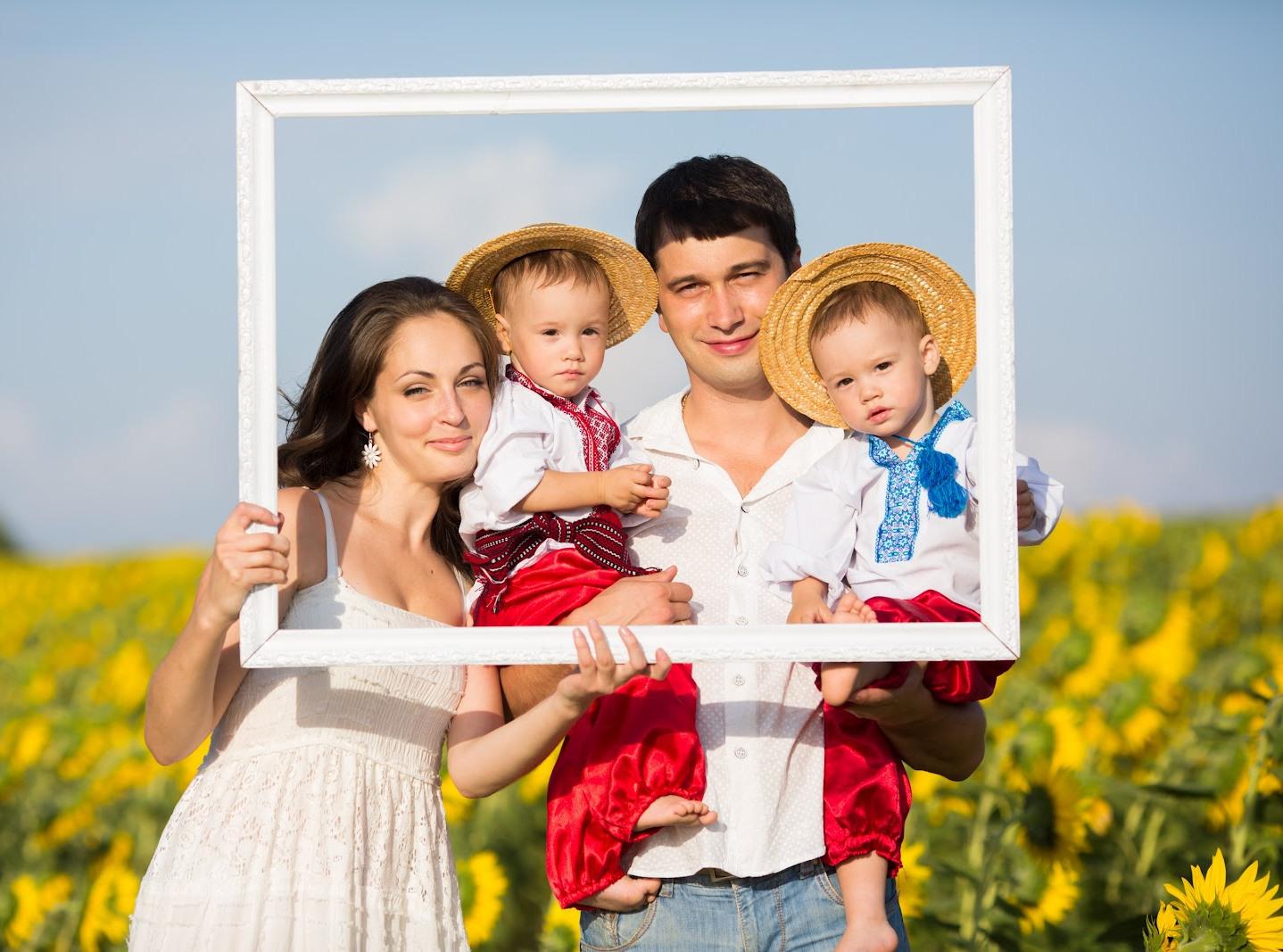 Автор программы: Яруллина Альбина Радиковна, психологКазань 2015г.ОглавлениеПаспорт программы……………………………………………………………….3Актуальность темы………………………………………………………………..5Цели и задачи программы…………………………………………………….........7Механизмы реализации программы……………………………………………..9План предполагаемых мероприятий по реализации программы……………..13Экономическая обоснованность программы…………………………………..17Приложение:Родительский клуб «Школа умелых родителей»………………………………… …..18Групповое занятие с элементами тренинга  «Влияние стиля общения с ребенком на его успешность в будущем»…………………………………………………………….19Групповое занятие с элементами тренинга «Я – хороший родитель»………….........21Групповое занятие с элементами тренинга «Психологическое здоровье семьи».......24Групповое занятие с элементами тренинга «Родители 21 века»……………………..26Круглый стол «7Я»…………………………………………………………………. …..27Творческий семейный клуб «Цветик-семицветик»……………………………………28Тренинг «Я и мой ребенок»……………………………………………………………..29Групповое занятие «Дружная семья в ладошках»……………………………….. …..31Тренинг «Плечом к плечу»……………………………………………………………...32Тренинг «Только вместе»………………………………………………………….........34Развивающее занятие «Волшебство песка»……………………………………………35Тренинг «Мы вместе»…………………………………………………………………...36Проективная методика «Рисунок семьи»……………………………………………....38Методика «Фильм-тест»Р. Жиля……………………………………………………….44Детский апперцептивный тест САТ (Л. Беллак)………………………………………53Детский тест «Эмоциональные отношения в семье» Е. Бене-Энтон………………...65Семейный тест отношений (СТО)  Д. Антони, Е. Бине………………………….........67Методика идентификации детей с родителями опросник А. И. Зарова……………...71Методика «Родительское сочинение»…………………………………………….........72Опросник родительского отношения (А.Я. Варга, В.В. Столин)……………….........77Диагностика типов семейного состояния опросник АСВ  (Э. Г. Эйдемиллер)……..81Опросник эмоциональных отношений в семье Е. И. Захаровой…………………….102Опросник родительских установок и реакций Шафера PARI………………………106Проективная методика «Рисунок семьи животных»…………………………………115Цветовой тест отношений А. Эткинда………………………………………………..116Программа «Моя семья - мое богатство»Семья - это общество в миниатюре, от    целостности которого зависит  безопасность всего большого человеческого общества.                                   Феликс АдлерПаспорт программыАктуальность темы	Кризисные явления в российском обществе вызвали повышение уровня преступности, наркомании, алкоголизма, психических заболеваний, расширив истоки детского неблагополучия. В числе причин и факторов, его обуславливающих, следует выделить: нарушение структуры и функций семьи, увеличение числа разводов и количества неполных семей, асоциальный образ жизни ряда семей; падение жизненного уровня, ухудшение условий содержания детей, нарастание психоэмоциональных перегрузок у взрослого населения, непосредственно отражающихся на детях; распространение жестокого обращения с детьми в семьях при снижении ответственности за их судьбу. 					В настоящий момент многие родители имеют низкий уровень компетентности в части выстраивания эффективного взаимодействия с детьми, создания конструктивного диалога. Зачастую взрослые не обладают достаточным уровнем знаний  о том, как  воспитывать детей без применения насилия как физического, так и психологического, не осознают всю степень влияния неконструктивных моделей воспитания на здоровье и благополучие своих детей. Нередко в семьях используются насильственные методы воспитания: детей оскорбляют, не удовлетворяют их нужды, физическое наказание воспринимается как взрослыми, так и несовершеннолетними, как норма. Все это, в свою очередь, ведет к формированию дисгармоничной личности, которая не умеет выстраивать адекватные межличностные отношения, не владеет навыками решения конфликтных ситуаций, не умеет эффективно управлять своим эмоциональным состоянием. 		Таким образом, ситуация в отдельной семье напрямую оказывает влияние на психологическое здоровье общества в целом. В связи с этим защита детей от жестокого обращения в семье является на сегодняшний день  одним из наиболее приоритетных направлений работы социальных служб. 						Значимым фактором предупреждения неблагополучия семей является работа по пропаганде ответственного родительства, как практики формирования сознательного отношения к процессу воспитания несовершеннолетних. Приоритетами работы с семьей являются утверждение традиционных семейных ценностей и семейного образа жизни, возрождение и сохранение духовно-нравственных традиций в семейных отношениях, создание условий для поддержания семейного благополучия, повышения авторитета родителей в семье, поддержания социальной устойчивости семьи, родительского просвещения и образования.  В решении этих сложных и важных задач особое внимание отводится работе с семьями, находящимися в социально-опасном положении, поскольку именно данная категория населения является наиболее подверженной формированию деструктивных форм семейного воспитания. 					Таблица 1. Статистические данные о количестве семей, находящихся в социально-опасном положении в Авиастроительном районе г. Казани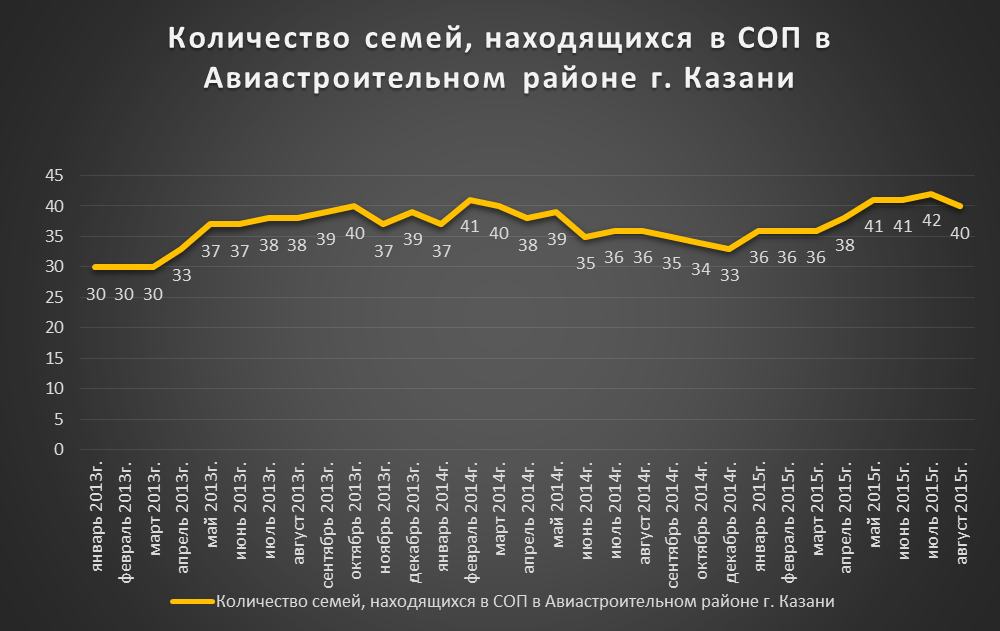 Так, по состоянию на 14.09.2015г. на базе ОСПСиД (Авиастроительный район) на межведомственном патронаже находится 40 семей, находящихся в социально-опасном положении, в которых воспитываются 74 несовершеннолетних (таблица 1). Все эти семьи в той или иной степени испытывают трудности, связанные с различными форами зависимости, сталкиваются с  финансовыми проблемами, переживают конфликтные отношения в семье. Все это можно отнести к факторам, способствующим формированию дисгармоничных детско-родительских отношений и способствующих учащению случаев жестокого обращения с несовершеннолетними в семье. 										Для решения комплекса задач при работе с данной категорией населения специалистами ОСПСиД (Авиастроительный район) была разработана программа для  семей, находящихся в социально-опасном положении «Мое семья – мое богатство». Цели и задачи программыЦель программы: формирование гармоничных детско-родительских отношений, оказание содействия семье и детям в создании возможностей для предупреждения и преодоления обстоятельств, ухудшающих условия их жизнедеятельности. 			Достижение поставленной цели становится возможным через решение следующих задач:Повышение  психолого-педагогической компетентности родителей: расширение знаний о возрастных особенностях детей, психологии семейных отношений, влиянии стиля родительского воспитания на развитие личности ребенка. Формирование ответственного отношения  родителей к воспитанию, содержанию и личностному развитию детей. Формирование эмоциональной близости в паре родитель-ребенок, развитие умения понимать и переживать  состояния друг друга, обучение навыкам снятия эмоционального напряжения и  эмоциональной поддержки друг друга.Формирование эффективной системы взаимодействия  в паре родитель-ребенок через установление и развитие отношений партнерства между родителем и ребенком. Обучение конструктивным способам решения конфликтов. Повышение уровня психологического комфорта в семьях, развитие совместных интересов и увлечений, формирование ценностного отношения к семье. 	Решение поставленных задач осуществляется путем реализации психокоррекционных мероприятий согласно утвержденному плану.Психокоррекционная работа с целевой группой планируется в двух основных блоках: 1.	Работа с родителями, находящимися в социально-опасном положении, направленная на повышение родительской компетентности, овладение умениями  и навыками эффективного родительства. 2.	Организация работы детско-родительских групп, направленная на формирование эмоциональной связи между родителем и ребенком, практическое освоение конструктивных моделей взаимодействия.Целевая группа. Несовершеннолетние в возрасте от 7 до 11 лет из семей, находящихся в социально-опасном положении и их родители.  					При работе с целевой группой по данной программе предполагается охватить 10 детско-родительских пар. Цикл занятий рассчитан на относительно стабильную и сформированную группу. Ожидаемые результаты: Повышение компетентности родителей в вопросах воспитания и личностного развития несовершеннолетних детей.Развитие эмоциональной связи между родителем и ребенком.Снижение уровня внутрисемейных конфликтов.Укрепление внутрисемейных связей.Сроки реализации программы: ноябрь 2015 года - апрель 2016 года (6 месяцев).Механизм реализации программыОрганизационный этап. Создание внутреннего консилиума на базе ОСПСиД (Авиастроительный район) ГАУСО «КЦСОН в городском округе «город Казань», задача которого обсудить и утвердить состав целевой группы с учетом потребностей и ресурсов клиентов, разработать график проведения мероприятий с учетом возможностей организации и участников программы, обозначить ответственных исполнителей за реализацию программы на каждом этапе работы. Разработка раздаточных материалов.   Диагностический этап. Установление доверительных отношений с участниками программы и формирование у них мотивации к совместной работе. Психологическая работа на данном этапе с каждой семьей проходит индивидуально в рамках нескольких встреч, в ходе которых проводится психологическая диагностика личности каждого члена семьи, и особенностей семейного взаимодействия. При налаживании контакта с несовершеннолетними и их родителями используются методы наблюдения, беседы, эмпатийного слушания, открытых и закрытых вопросов. На данном этапе работы, важно выявить особенности восприятия семьи, как несовершеннолетними, так и взрослыми, степень эмоциональной близости в паре родитель-ребенок, проблемные зоны в детско-родительских отношениях, требующие коррекции. Для диагностики используются следующие методики:Методики, предлагаемые ребёнку:Проективная методика «Рисунок семьи» Методика «Фильм-тест» Р. Жиля Детский апперцептивный тест САТ (Л. Беллак)Детский тест «Эмоциональные отношения в семье» Е. Бене-ЭнтонСемейный тест отношений (СТО)  Д. Антони, Е. Бине.Методика идентификации детей с родителями опросник А. И. Зарова.Методики, предлагаемые родителям:Методика «Родительское сочинение»Методика «Фильм-тест» Р. Жиля Опросник родительского отношения (А.Я. Варга, В.В. Столин)Диагностика типов семейного состояния опросник АСВ (Э. Г. Эйдемиллер)Опросник эмоциональных отношений в семье Е. И. Захаровой.Опросник родительских установок и реакций Шафера PARI. При необходимости диагностический инструментарий может быть расширен либо скорректирован. Психокоррекционный этап. Работа на данном этапе состоит из двух блоков:1.	Работа с родителями.2.	Работа с детско-родительскими группами.  Каждый из этапов предполагает решение разных задач и использование разных методов. При этом психокоррекционная работа не разделена во времени и ведется на двух блоках параллельно, что позволяет не включать в план работы промежуточную диагностику. Первый блок – работа с родителями. Задачи: повысить психолого-педагогическую компетентность родителей через ознакомление их с возрастными особенностями детей, психологией семейных отношений, сформировать ответственное отношение к воспитанию, содержанию и личностному развитию детей.Для решения поставленных задач предлагается использовать следующие методы работы: групповые занятия с элементами тренинга, лекции для родителей, круглые столы и т.д. При необходимости, каждый участник целевой группы может получить индивидуальные психологические и педагогические консультации. Второй блок – работа с детско-родительскими группами. Задачи:  сформировать эмоциональную близость между матерью и ребенком, чувство единства через понимание друг друга,обучить эффективным способам взаимодействия в паре родитель-ребенок,развить совместную досуговую деятельность.Для решения поставленных задач предлагается использовать следующие методы работы: тренинги, мастер-классы, развивающие занятия и т.д. Аналитический этап. Для оценки эффективности изменений в системе отношений в паре родитель-ребенок путем проведения заключительной диагностики. Анализ итогов реализации программы обсуждается на внутреннем консилиуме ОСПСиД (Авиастроительный район) ГАУСО «КЦСОН в городском округе «город Казань», где принимается решение ее дальнейшего пролонгирования. На аналитическом этапе используются следующие диагностические методики:Методики, предлагаемые ребёнку:Проективная методика «Рисунок семьи животных» Методика «Фильм-тест» Р. Жиля Цветовой тест отношений А.ЭткиндаМетодики, предлагаемые родителям:Методика «Родительское сочинение»Методика «Фильм-тест» Р. Жиля Цветовой тест отношений А.Эткинда                                       Алгоритм реализации программыПланпредполагаемых мероприятий по реализации программы1 этап – организационный2 этап – диагностический3 этап – психокоррекционный1 блок: работа с родителями 2 блок: работа с детско-родительскими группами 4 этап – аналитическийЭкономическая обоснованность программыДля успешной реализации программы «Моя семья – мое богатство» необходимо участие специалистов ОСПСиД (Авиастроительный район) и межведомственное  взаимодействие с органами и учреждениями здравоохранения, образования, ОВД, СМИ.											Специалисты отделения, задействованные в реализации данного проекта, имеют высшее профессиональное образование и опыт реализации социальных проектов.														Материально-техническая база ОСПСиД (Авиастроительный район) ГАУСО «КЦСОН в городском округе «город Казань» позволяет успешно реализовать программу за счет использования имеющихся собственных ресурсов.                                                                                        Приложение 1 Родительский клуб «Школа умелых родителей»Цель: повышение психолого-педагогической компетентности родителей. 			Задачи: знакомство родителей с возрастными психологическими особенностями несовершеннолетних, знакомство родителей с основами педагогики и семейной психологии,повышение уверенности в своих воспитательных возможностях.План встречЗанятия будут выстраиваться в формате мини лекций с использованием современного интерактивного оборудования и раздаточных материалов, где специалисты в лице психолога, социального педагога и работников системы здравоохранения будут предоставлять небольшой теоретический обзор по заданной теме. В процессе дальнейшего группового обсуждения, каждый участник сможет выразить свое отношение к проблеме и скорректировать его в результате информации, полученной от специалистов и других участников группы. Предполагается, что данные встречи будут способствовать формированию родительской компетентности, уверенности в своих воспитательных возможностях, расширению педагогических  навыков по выстраиванию эффективного общения с несовершеннолетними детьми. Приложение 2 Групповое занятие с элементами тренинга«Влияние стиля общения с ребенком на его успешность в будущем»Цель: гармонизация детско-родительских отношений, обучение родителей бесконфликтному общению со своими детьми.			           	          	       Задачи: ознакомление родителей со стилями общения в семье;формирование ответственного отношения к воспитанию физически и психологически здорового поколения;разъяснение родителям влияния стиля общения с ребенком в семье на его развитие, воспитание, перспективы его будущей жизни;знакомство родителей с приёмами более эффективного общения с детьми.План занятия:Приветствие. Упражнение «Знакомство»: участникам предлагается за 5 минут создать рисунок или аппликацию, которые рассказали бы нам об их семье. Затем каждый называете свое имя, демонстрируете результаты творчества и говорит несколько слов о членах своей семьи. Обсуждение в кругу  «Общение – это…» Для обсуждения в круге предлагается ряд вопросов: «Как вы думаете, что такое общение? Насколько важно общение для ребёнка? Как вы общаетесь с ребенком дома, в семье? Какие трудности возникают у вас при общении с детьми?»Информационное сообщение «Стили воспитания».Упражнение «Сказки нашего детства». Участники делятся на группы. Каждая группа получает фрагмент сказки с определенной моделью семейного общения. Задача каждой группы - драматизировать фрагмент сказки, а другие команды должны догадаться, о каком именно стиле семейного воспитания идет речь. Обсуждение.Упражнение «Ругаемся овощами»: членам группы предлагается поругаться, используя вместо обидной лексики названия овощей: "Ты – огурец, а ты редиска", "Ты – морковка, а ты – тыква" и т.д.Упражнение «Правила для ребенка». Участникам предлагается изменить ограничения и запреты на правила поведения, написать правила для ребенка, не употребляя слова «НЕ». Например: - Нельзя переходить улицу на красный свет / Нужно переходить улицу только тогда, когда светит зеленый огонек светофора. Игра «Мой идеальный ребенок». Ведущий предлагает родителям назвать себя от третьего лица и рассказать о своем ребенке в положительном ключе, а нежелательные (по мнению родителей) качества ребенка  перевести по ходу рассказа, в положительные, также можно назвать качества, которых пока еще нет у ребенка, но они обязательно сформируются. Например: «У Наталья Ивановны есть замечательный сын Максимка. Он очень добрый мальчик, помогает маме мыть посуду. Дружно играет с ребятами в детском саду, он лидер, всегда придумывает новые игры, и уже лучше слушается взрослых, он стал более внимательным».Упражнение «Мяч пожеланий». Участники кидают хаотично мяч друг другу, высказывая пожелания.Приложение 3 Групповое занятие с элементами тренинга «Я – хороший родитель»Цель: обучение родителей навыкам эффективного взаимодействия со своими несовершеннолетними детьми.Задачи: повышение педагогической компетентности родителей;знакомство родителей с приёмами более эффективного общения с детьми.План занятия: Приветствие. Знакомство. Каждому участнику по кругу предлагается представиться и назвать свое лучшее качество на первую букву имени. Упражнение «Паутинка». В руках у ведущего – клубочек пушистой пряжи. Начиная знакомство, ведущий называет свое имя, обматывает конец нити вокруг своей ладони и перекатывает клубок кому-нибудь из участников тренинга. Взрослый, в руках которого оказался клубочек, представляется и рассказывает о своем ребенке. Прежде, чем перекатить клубочек следующему рассказчику, каждый член группы обматывает нитью свою ладонь так, чтобы “паутина” была более-менее натянута. Когда клубок возвращается к ведущему, он спрашивает: “На что похоже то, что у нас получилось?”. Ответов бывает много – сеть, паутина, звездочка, грибница и т.д. Ведущий обращает внимание группы на то, что в жизни наши взаимоотношения с близкими и друзьями напоминают подобное переплетение нитей. В конце упражнения клубок сматывается в обратном порядке, при этом необходимо еще раз повторить все имена, чтобы участники запомнили их.Упражнение «Конверт отношений»Каждый участник по очереди вынимает из конверта ведущего листок с вопросом и отвечает на него.Мой ребёнок радуется, когда…Мой ребёнок злится, когда…В общении с детьми мой ребёнок…Ребёнок вместе с папой…Ребёнку вместе со мной нравится…Я отдыхаю, когда…Меня больше всего расстраивает…Ребёнок плачет, если…Если у меня плохое настроение…Мой ребёнок…Меня беспокоит…Меня радует…Беседа « Как правильно воспитывать детей?»Давайте поговорим, о том, какого ребёнка вы хотите воспитать?- Я правильно вас понимаю, что ребёнку  важно быть…?- Каким образом вы этого добиваетесь?- Что значит, быть «хорошим родителем»?						5. Упражнение «Мы - разные!» с просмотром психологических рисунков и дальнейшим обсуждением.  Мы с Вами обсудили, какое оно правильное воспитание, какими качествами должен обладать «хороший родитель», разграничили функции семьи и иных социальных институтов в воспитании наших детей, однако мы прекрасно понимаем, что в жизни все гораздо более сложно. Несмотря на наши, казалось бы, правильные взгляды на воспитание, зачастую мы сталкиваемся со сложными ситуациями.  Возникают конфликты и непонимание в отношениях родителей и детей. В чем же причина разногласий? Для ответа на этот вопрос я предлагаю Вам посмотреть на следующие картинки. Что Вы на них видите? 									Вот видите, какие разные ответы Вы даете, глядя на одну картинку! Дело в том, что все, что мы видим, - это своего рода иллюзия, которая создается нашими органами чувств и головным мозгом.										Эти примеры хорошо иллюстрируют, как работают наши индивидуальные особенности. Но, чтобы приобрести какие-то, хотя бы минимальные, умения и навыки, по взаимодействию с другими людьми с учетом их индивидуальных особенностей, необходимо опробовать их на практике. 6. Упражнение «Как я решаю конфликтную ситуацию?»Выбираем двух участников тренинга и предлагаем им сыграть роль родителя и ребенка, спорящих по поводу отсутствия помощи по дому (конфликтная ситуация может меняться). После выполнения упражнения происходит групповое обсуждение. Насколько комфортно было героям находиться в своих ролях?Решен ли конфликт с точки зрения занимаемой ими позиции?Насколько были удовлетворены позиции обоих сторон в решении конфликта? При используемом решении возможно ли повторение конфликтной ситуации?Мини-лекция «Я-высказывание» и практическое упражнение.  	Таким образом, мы видим неэффективность применяемых нами в обыденной жизни поведенческих стратегий. Я хочу предложить Вам технику «Я – высказывания». Она хороша тем, что не требует специальной подготовки и имеет в своем основании четкий универсальный алгоритм.               						Модель «Я-высказывания» подразумевает, что собеседники формулируют свои высказывания от первого лица, начиная их со слов: «Я думаю, что…», «По моему мнению…», и т.д. 	Что нам это дает?							1. Передача Вашего отношения без обвинений и требований. Оппоненту не нужно защищаться. 												   2. Мы говорим только от себя, не приписывая другим мотивов поведения. 		   3. Равноценность людей в условиях взаимодействия. Важно помнить, что «Я-высказывания», применяются в диалоге двух людей, каждый из которых не удовлетворяет свои интересы, а пытается сделать так, чтобы принятие решения было компромиссным, а само общение – эффективным. 					Алгоритм «Я-высказывания»:Описываем ситуацию, здесь важно показать, как нам видится ситуация. «Я вижу, что…»								Далее мы говорим о своих чувствах, которые мы испытываем относительно представленной ситуации. «Я чувствую, что…»Продолжаем высказыванием о том, что же мы хотим получить.  «Я нуждаюсь…»Описываем осуществление нашего желания, наши намерения. «Мне хотелось бы…»Пример: «Я вижу, что ты очень увлечен просмотром фильма. Я чувствую, что мне не очень приятно, что при этом ты перестаешь следить за чистотой в доме. Я нуждаюсь в том, чтобы ты мне помогал поддерживать чистоту и порядок в доме. Мне хотелось бы, чтобы ты сейчас оторвался от телевизора и помыл посуду».  		Мне бы хотелось, предложить Вам попробовать в группах сформулировать текст обращения с использованием алгоритма «Я-высказывания». Конфликт: ребенок отказывается делать уроки, не собирает игрушки, гуляет на улице до позднего времени, общается с подозрительными ребятами, плохо успевает в школе, дерется с другими детьми. Рефлексия. Ведущий просит всех сесть в круг и по очереди коротко ответить на вопрос: насколько новой и полезной была информация, полученная на тренинге, насколько он готов и планирует ее применять, как оценивает эффективность предложенной техники.Приложение 4Групповое занятие с элементами тренинга«Психологическое здоровье семьи»Цель: гармонизация детско-родительских отношений, профилактика жестокого обращения с несовершеннолетними в семье.		Задачи: повышение компетентности родителей, расширение их знаний о семейных отношениях, осознание влияния эмоционального состояния матери и стиля общения в семье на ребенка, его развитие, воспитание, закладку его будущей жизни,  развитие умения выстраивать адекватные отношения внутри семьи,формирование навыков рефлексии взаимоотношений родителей с ребенком.                                                                                                         План занятия:1.	Приветствие. Знакомство.Упражнение «Главным качеством, которое помогает мне быть хорошим родителем, является…» Каждый участник по кругу представляется и продолжает предложенную фразу. 2.	Психологическая беседа «Что значит любить ребенка?» Обсуждение представлений родителей о любви к детям, о возможных способах ее проявления. 3.	Упражнение «Воспоминания». Обсуждение цитаты из книги американского психолог Спока: «Не бойтесь любить своих детей. Каждый ребенок нуждается в том, чтобы его ласкали, обнимали, брали на руки, улыбались ему, играли с ним. Когда вы показываете своему ребенку, что он самый чудесный малыш на свете, это питает его дух так же, как молоко – его тело». Обсуждение опыта отношений со своими родителями. 4.	Мини – лекция «Значение общения с взрослым для развития ребенка» с просмотром слайд-шоу с использованием современного интерактивного оборудования.5.	Упражнение «Чтение сказки». Трем участникам предлагаются детские книжки со сказками, первый участник читает отрывок сказки, повернувшись спиной к ребенку, второй – лицом к ребенку, но, не отрывая взгляда от текста, а третий – рассказывает эмоционально, используя жесты и мимику, выразительно, практически не смотря в текст. После прочтения проходит обсуждение. 6.	Упражнение «Зато он…». Несмотря на то, что психологи говорят, что любить надо не «за что-то», а просто так или «вопреки чему-то», любим мы чаще всего «за что-то». И если в семье несколько детей, то и любим их по-разному. Дети это тонко чувствуют, и часто мы слышим от них упрек: «Ты любишь его (ее) больше, чем меня!». Попробуйте объяснить, что не больше или меньше, а просто по-другому. Для этого я предлагаю вам на левой половинке листа написать все минусы вашего сына (дочери), или нескольких детей, или того из них, кого вы считаете наиболее «проблемным». На правой стороне листа – все его плюсы. После того как участники тренинга выполняют задание, они оглашают их следующим образом: «Мой Юра очень упрям, зато он настойчив в достижении цели. Мой Юра ленивый, зато он очень добрый» и т.д. Далее участникам предлагается разорвать листки вдоль пополам, оставить у себя половинки с плюсами, а половинки с минусами выбросить в мусорную корзину.7.	Игра «Мой идеальный ребенок». Ведущий предлагает родителям назвать себя от третьего лица и рассказать о своем ребенке в положительном ключе, а нежелательные (по мнению родителей) качества ребенка  перевести по ходу рассказа, в положительные, также можно назвать качества, которых пока еще нет у ребенка, но они обязательно сформируются. Например: «У Наталья Ивановны есть замечательный сын Максимка. Он очень добрый мальчик, помогает маме мыть посуду. Дружно играет с ребятами в детском саду».8.	Упражнение «Мусорная корзина». На одном листе напишите качества, которые мешают вам общаться с ребенком, тормозят развитие его инициативы, самостоятельности, провоцируют конфликты. На другом листе напишите те качества, которые вы хотели бы приобрести взамен тех, которые мешают, которые приблизили бы вас к позиции идеального родителя, помогли бы в общении с ребенком (вне зависимости от того, могу я это сделать или нет), напишите, что должно произойти, чтобы эти качества появились. Затем родителям предлагается смять (или порвать) листок с теми качествами, которые мешают, и выбросить его в мусорную корзину, а листок с позитивными качествами оставить. Не всегда есть время обратить внимание на себя, проанализировать. Сейчас вы подумали, написали, провели определенную работу над собой. Первый шаг в достижении позиции идеального родителя вами сделан, так как вы пришли на наше занятие. Все изменения в жизни зависят только от вас, а меть идеального родителя – мечта каждого ребенка.9.	Рефлексия.Приложение 5Групповое занятие с элементами тренинга «Родители 21 века»Цель: формирование ответственного родительства.   			Задачи: формирование представлений о значимости гармоничных отношений в семье для успешного развития личности ребенка, коррекция и развитие процесса общения.        План занятия. Приветствие. Знакомство.Упражнение «Наши имена». Всем участникам предлагается назвать своё имя и прилагательное, начинающееся на первое букву имени. Психологическая беседа «Что значит любить ребенка?». Участникам занятия предлагается ответить на вопрос, что значит, в вашем понимании, любить своего ребенка? Групповое обсуждение. Упражнение «Клубочек». Участники вспоминают и произносят ласковые слова, которыми называют ребёнка в семье. При выполнении они перекатывают  клубочек друг другу. По окончании рефлексируют свои чувства.Информационный блок о телефоне доверия с просмотром презентации с использованием современного интерактивного оборудования. Ведущий рассказывает о телефоне доверия, проверяя знания участников и дополняя их.Подведение итогов. Вручение информационных листовок службы детского телефона доверия «Ты не один, МЫ ВМЕСТЕ!»		Приложение 6Круглый стол «7Я»Цель:	 формирование мотивации на поддержание  Задачи: знакомство с различными моделями семьи,  определение составляющих психологического здоровья семьи, укрепление уверенности родителей в своих воспитательных возможностях.План работы круглого стола.Приветствие. Представление специалистов, участвующих в работе круглого стола. Знакомство с участниками. Каждому присутствующему по кругу предоставляется возможность представиться и рассказать о себе то, что он сам считает нужным, а также ответить на вопрос, что для него значит понятие «семейная гармония». Мини-лекция психолога «Типология моделей семьи. Психологическое здоровье семьи». Мини-лекция социального педагога «Роль семьи и образовательных учреждений в воспитании несовершеннолетних».Мини-лекция специалиста органов здравоохранения «Спорт и здоровый образ жизни как залог дружной и счастливой семьи». Обсуждение полученной информации.  Вопросы к специалистам круглого стола - «Свободный микрофон». Создание группового коллажа «Моя дружная семья», как завершающего этапа работы, способствующего собиранию всей полученной информации, чувств и впечатлений участников, их жизненного опыта в единое целое. Подведение итогов. Обратная связь. Прощание. Приложение 7Творческий семейный клуб «Цветик-семицветик»Цель:  гармонизация детско-родительских отношений.Задачи: формирование эмоциональной близости в паре родитель-ребенок,организация совместного досуга, обучение навыкам совместной деятельности, развитие творческих способностей План встречВ рамках работы с детско-родительскими группами одним из ключевых направлений является организация досуговых мероприятий для семей, находящихся в социально-опасном положении. Ниже представлен перечень мастер-классов, который будет предложен семьям в период реализации программы. Приложение 8Тренинг «Я и мой ребенок»Цель занятия: сформировать позитивную коммуникацию между родителями и ребенком.Задачи: установить и развить отношения партнерства между родителями и ребенком; улучшить понимание родителями собственного ребенка, особенностей и закономерностей развития несовершеннолетних; достигнуть способности к эмпатии, к пониманию переживаний, состояний и интересов друг друга; повышение уровня осознанности коммуникации в семье.		План занятия:Приветствие. Знакомство.Упражнение «Я беру с собой…»  Каждый участник называет  свое  имя  и  личностные качества, которое планирует  взять  с  собой  в путешествие и которое хочет оставить вне комнаты.										Упражнение «В магазине зеркал». Мама будет обезьянкой, которая строит рожицы, а ребенок зеркалом, который все повторяет, затем участники меняются ролями. Всем участникам нужно побывать в роли “обезьянки” и в роли “зеркала”.Упражнение  «Праздник  Хвастовства».   Каждому участнику предлагается по кругу в течение 2 минут рассказывать о себе только хорошее (качества, поступки, умения).Арт-терапевтическая работ в парах «Галерея  скульптур  желаний». Участникам  занятия предлагается  обсудить понятие  силы,  что  можно  считать  силой  человека,  где  находятся  ее  источники;  что  такое  энтузиазм,  для  чего  он  нужен  человеку.  Затем  каждая пара родитель-ребенок  может  материализовать  свое  желание  в  пластилине.  Пластилиновые  скульптуры  размещаются  на  общем  столе,  все  желающие  могут  рассказать  о  своей  скульптуре,  какое  желание  она  символизирует,  какие  силы  пробуждает.  Важно  для  каждого рассказать о своей скульптуре,  поэтому  необходимо  дать  такую  возможность  и  создать  условия  даже  для  самых  сомневающихся  участников.Упражнение «Лавина». Представьте, что ваш дом занесло снегом во время выходных, вы не можете ни выбраться, ни связаться с кем-нибудь, ни получить помощь раньше понедельника. Вы с ребенком совсем одни, у вас нет никаких обязанностей, никакой домашней работы. Придумайте, как вы используете эту критическую ситуацию для веселого времяпрепровождения. У вас есть хорошая еда, напитки, музыка, книги, игры, горячая вода, ручка и бумага, но нет телевизора, радио, средств связи. После того как работа завершена, участникам предлагается осуществить эти планы в ближайший выходной: «Стоит ли ждать, когда ваш дом занесет снегом?» Рефлексия.Упражнение «Детский массаж». Дети и родители по очереди делают друг другу детский массаж с целью закрепления положительного эффекта коммуникаций.РефлексияПриложение 9Групповое занятие «Дружная семья в ладошках»	Цель занятия: оптимизация и коррекция детско-родительских отношений.		Задачи: установление гармоничных и доверительных отношений внутри семьи становление родительской компетентности, повышение уровня осознанности коммуникации в семье, знакомство с техниками работы пальчиковыми красками, развитие воображения и творческих способностей.План занятия:Приветствие. Знакомство.Упражнение «Наши имена». Всем участникам предлагается назвать своё имя и прилагательное, начинающееся на первое букву имени. (Родители помогают детям – рассказывают причину выбора имени своему ребёнку).Детско-родительская игра «Волшебные картинки». Каждая семья получает «волшебные картинки», которые постоянно рассыпаются и «ломаются». Собрать их может только дружная семья. По сигналу семейные команды приступают к работе. Обсуждение. Психогимнастика. С помощью мимики и пантомимики показать, как они любят друг друга.Мастер-класс «Семейный герб в ладошках». - ознакомление с правилами техники безопасности при работе;- демонстрационно-практическая часть (демонстрация методов и приемов с использованием наглядных пособий; самостоятельная работа членов целевой группы в режиме выполнения изучаемой техники). Ведущий  рассказывает участникам о том, что с давних пор люди составляют гербы своей семьи из разных символов, которые отражают в лаконичной форме жизненную философию, главную ценность семьи. Участникам в парах «родитель – ребёнок» предлагается нарисовать свой герб и рассказать, что он символизирует.Психологическая беседа «Девиз моей семьи». Подведение итогов, демонстрация работ, обсуждение. Рядом с гербом предлагается написать жизненный девиз. Девиз должен быть кратким и отражать суть устремлений, позиций, идею или цель семьи. Изображение герба и девиза заставляют сконцентрироваться на главном и общем, что ценят в жизни дети и родители, чем дорожат. Упражнение «Мяч пожеланий». Все участники по кругу передают мяч в свободном направлении и говорят пожелание другому частнику. Ведущий следит, чтобы все участники получили пожелания.Приложение 10 Тренинг «Плечом к плечу»	Цель: формирование гармоничных детско-родительских отношений. Задачи: формирование доверительных отношений, обучение навыкам сотрудничества, формирование отношений равенства обучение эффективным способам решения конфликтов. План занятия.ПриветствиеУпражнение «Круг знакомств»:  участники группы садятся в круг. Ведущий задает вопрос: “Как вы думаете, кто сегодня здесь собрался?” и записывает на доске варианты ответов – мамы и дети, люди, взрослые и не очень, и т.д. Когда вариантов набирается достаточно много, ведущий предлагает: “Давайте знакомиться!”, и начинается вторая часть упражнения. Игра “Паутинка”. В руках у ведущего – клубочек пушистой пряжи. Начиная знакомство, ведущий называет свое имя, обматывает конец нити вокруг своей ладони и перекатывает клубок кому-нибудь из детей. Каждого ребенка ведущий просит не только назвать свое имя, но и рассказать о своей маме (папе), для того, чтобы по описанию можно было угадать, кто из сидящих в кругу людей – его родитель. Можно задавать разные наводящие вопросы, например: что нравится твоей маме, какая она и т.д. Взрослый, в руках которого оказался клубочек, рассказывает о своем ребенке. Прежде, чем перекатить клубочек следующему рассказчику, каждый член группы обматывает нитью свою ладонь так, чтобы “паутина” была более-менее натянута. Когда клубок возвращается к ведущему, он спрашивает: “На что похоже то, что у нас получилось?”. Ответов бывает много – сеть, паутина, звездочка, грибница и т.д. Ведущий обращает внимание группы на то, что в жизни наши взаимоотношения с близкими и друзьями напоминают подобное переплетение нитей. В конце упражнения клубок сматывается в обратном порядке, при этом необходимо еще раз повторить все имена, чтобы участники запомнили их. Данное упражнение способствует как знакомству участников друг с другом, так и открытию друг друга в паре родитель-взрослый с новых сторон.Упражнение «Старенькие бабушки»: участники свободно перемещаются в помещении парами, при этом один участник находится за спиной у другого, направляя его за плечи. Глаза направляемого участника закрыты, он должен полностью доверять своему поводырю в том, что их пара не столкнется с другой. Через некоторое время ведущий просит пары поменяться местами. Если игра получается, то ведущий просит прибавить скорость. По окончании упражнения проходит обсуждение: какие впечатления от работы, какие трудности возникали и как они решались. Упражнение направлено на формирование доверительных отношений в паре родитель-ребенок.Упражнение «Строим дом вдвоем»: участникам группы в парах родитель-ребенок предлагается создать скульптуру «сиамские близнецы», то есть на двоих у них теперь только одна пара рук. И в таком положении необходимо построить домик из пластилина, спичек, пуговиц и прочего сподручного материала. Упражнение направлено на формирование навыков сотрудничества и кооперации. Упражнение «Подарок»: детям и взрослым раздаются сердечки, вырезанные из бумаги и цветные карандаши. Участникам группы предлагается написать или нарисовать что-то приятное в память о сегодняшнем занятии и подарить друг другу (в паре «ребенок-мама»). Работа позволяет подытожить занятие и дает возможность выразить свои впечатления и чувства друг другу. Обратная связь. Прощание.Приложение 11 Тренинг «Только вместе»Цель занятия: гармонизация детско-родительских отношений.			Задачи: улучшить понимание родителями собственного ребенка, особенностей и закономерностей развития несовершеннолетних; достигнуть способности к эмпатии, к пониманию переживаний, состояний и интересов друг друга; повышение уровня осознанности коммуникации в семье, овладение приемами активного слушания;установить и развить отношения партнерства между родителями и ребенком.План занятия:Приветствие. Знакомство. Упражнение «Моя семья». Все участники поочередно представляются, пишут свои имена на листочках и прикрепляют их на одежде. Затем в кругу каждый рассказывает о себе: какая у них семья, что они любят, семейные традиции. Упражнение «Приветствие в парах». Маме и ребенку предлагается поздороваться ладошками, спинками, щечками, ступнями, коленями, плечами. Упражнение «Где мы были, мы не скажем, а что видели, покажем».Ребенок вспоминает свою последнюю прогулку с мамой  в театр, зоопарк, музей или просто прогулку и показывают с помощью мимики и пантомимики увиденное, мама должна отгадать, какой день запомнился ее ребенку. Упражнение «Детский круг».Детям по кругу предлагается продолжить фразу «Моя мама любит меня за то, что…»Релаксация «Эмбрион». Выполняется под спокойную музыку на ковре в парах.Дети, представьте, что вы маленькие котятки или обезьянки и забрались к своей мамочке на колени и удобно устроились там. Родители и дети ласкают друг друга, называют ласковыми словами и т.д. Затем дети и родители обмениваются впечатлениями, чувствами, которые они ощущали во время общения.Упражнение «Беседа одним карандашом»Участники в парах, выбирают карандаш один на двоих по обоюдному согласию, берут лист бумаги, садятся отдельно и по знаку ведущего рисуют общий рисунок, взявшись за карандаш правыми руками. Рисунок необходимо подписать, выбрав вместе название.Рефлексия. Мама предлагается проанализировать результаты занятия, продолжив фразы «Я поняла…», «В моем ребенке меня удивило…», «Мне хотелось бы…». А детям рассказать, что им больше всего понравилось на сегодняшнем занятии. Приложение 12Развивающее занятие «Волшебство песка»Цель:	 гармонизация детско-родительских отношенийЗадачи: развитие творческих способностей, формирование навыков сотрудничества улучшить понимание родителями  своего ребенкаПлан занятия: Приветствие. Знакомство. Упражнение «На какое животное похоже мое настроение?»: каждому в группе предлагается сравнить свое эмоциональное состояние с любым животным и рассказать об этом остальным участникам.Упражнение «Ладошки»: работа происходит в парах родитель-ребенок.  Одному из участников предлагается по очереди закрыть глаза и ладони развернуть так, чтобы можно было положить на них руки другому участнику, второй при этом приветствует и выражает свои чувства к нему прикосновениями рук. Далее участники меняются местами в парах. Упражнение способствует формированию доверительных отношений, формированию эмоциональной близости, чувства единства между матерью и ребенком; способствует формированию навыков невербального общения.Игра «Ниточка-иголочка»: игра проходит в паре родитель-ребенок. Сначала родитель – иголочка, ребенок – ниточка. Иголочка прокладывает по комнате с препятствиями, ниточка следует за ней, точно повторяя все движения. Затем родитель и ребенок меняются ролями. Упражнение способствует формированию доверительных отношений, навыков кооперации и сотрудничества, конструктивного общения и эффективного взаимодействия. Просмотр видео-ролика: «Песочное шоу», направленное на знакомство с методом, пробуждение интереса к направлению, в котором будет строиться дальнейшая работа. Sand-artтерапия: создание сказки о своей семье на песочном модуле. В парах родитель-ребенок участникам занятия предлагается создать сказку об истории своей семьи: кто в ней живет, как они проводят время, что любят и к чему стремятся. Данная работа способствует формированию целостного взгляда на свою семью, прогнозированию ее будущего, планированию дальнейшей истории. Обратная связь. Прощание.Приложение 13 Тренинг «Мы вместе»Цель занятия: оптимизация и коррекция детско-родительских отношений.			Задачи: установление и развитие отношений партнерства и сотрудничества, обучение навыкам общения и способам взаимодействия в системе «родитель - ребенок», становление родительской компетентности, расширение возможностей понимания ребенка, повышение уровня осознанности коммуникации в семье, овладение приемами активного слушания, безусловного принятия, установление гармоничных и доверительных отношений внутри семьи.															План занятия:Приветствие. Знакомство.Упражнение «Похвала». В паре мама говорит, как ее зовут и представляет своего ребенка, похвалив так, чтобы у остальных возникло желание тоже иметь такого ребенка.Упражнение  «Ромашка». В парах родитель-ребенок выполняют совместный рисунок ромашки, на лепестках – ласкательные производные от имени или семейные прозвища, на стебельке – имя, которым мама обращается к ребенку, когда сердится, на Божьей коровке – имя, которое нравится ребенку.Обсуждение рисунков:•	Какие чувства вы испытывали, когда выполняли работу?•	Кто что рисовал?•	Кто кому помогал?•	Кто выбирал цвета и имена?Игра «Живые руки». Выполняется в паре родитель - ребенок с закрытыми глазами. «Вот ваши руки … встретились, познакомились, танцуют, поругались, подрались, мирятся, прощаются.Упражнение «Карандашики». Упражнение выполнятся в парах: родитель – ребенок. Предлагается без слов выбрать карандаш понравившегося цвета. Если предпочтения отличаются, молча договориться между собой, а затем вдвоем взять лежащий карандаш, поддерживая его лишь с двух концов. При этом каждый участник может пользоваться только одним пальцем. Затем их просят подвигаться, стараясь не уронить карандаш. После этого задание усложняются: удерживая первый «мостик» пальцами свободной руки  участники берут второй. По окончании обсуждается чувства, способы взаимодействия, возникшие трудности.Упражнение «Рисуем вместе». Упражнение выполняется, молча, но проявление эмоций (смех и прочее) не запрещено. Участники в детско-родительских парах должны выполнять совместный рисунок, держа один карандаш вдвоем. Выбор сюжета может производиться только не вербально. Обсуждение «Мой самый счастливый день, проведенный с семьей…». В паре родитель-ребенок упражнение начинается с ребенка.Упражнение «Белые медведи». Работа в детско-родительских парах. Под колыбельную музыку родители укладывают (укачивают) детей «спать». Затем ребенок укладывает «спать» родителя.Упражнение «Волшебный цветок». Это волшебный цветок, с помощью которого можно узнать очень много хорошего о себе… Родитель передает волшебный цветок ребенку со словами «Я даю тебе волшебный цветок, потому, что ты самый (самая)…». Затем ребенок передает волшебный цветок родителю с теми же словами. Обсуждение: «Приятно было слышать о себе хорошие слова? Волшебный цветок помог Вам сказать много доброго и хорошего друг другу. Давайте с еще большей любовью и вниманием относиться друг к другу»Рефлексия. От тепла ваших сердец зажглась и наша свеча (включая свечку). Свеча передается по кругу и каждый участник тренинга, начиная с ведущего, высказывается: «Я поняла…», «В моем ребенке меня удивило…», «Мне очень понравилось…», «Мне хотелось бы…». Свеча возвращается к ведущему, он благодарит всех присутствующих за занятие и рассказывает в заключение притчу…За день до своего рождения ребенок спросил у Бога:- Я не знаю, зачем я иду в этот мир. Что я должен делать?Бог ответил: - Я подарю тебе ангела, который всегда будет рядом с тобой. Он все тебе объяснит.- Но как я пойму его, ведь я не знаю его язык?- Ангел будет учить тебя своему языку. Он будет охранять тебя от всех бед.- Как и когда я должен вернуться к тебе?- Твой ангел скажет тебе все.- А как зовут моего ангела?- Неважно как его зовут, у него много имен. Но ты пока будешь называть его – мама…… Будьте Ангелами для своих детей, и пусть связующие вас нити будут крепкими. Приложение 14Проективная методика «Рисунок семьи»Назначение теста. Тест предназначен для выявления особенностей внутрисемейных отношений. Он поможет прояснить отношения ребенка к членам своей семьи, то, как он воспринимает их и свою роль в семье, а также те характеристики отношений, которые вызывают в нем тревожные и конфликтные чувства.Описание теста. Семейную ситуацию, которую родители оценивают со всех сторон положительно, ребенок может воспринимать совершенно иначе. Узнав, каким он видит окружающий мир, семью, родителей, себя, можно понять причины возникновения многих проблем ребенка и эффективно помочь ему при их разрешении.Инструкция к тесту. Ребенку дают простой карандаш средней мягкости и стандартный чистый лист бумаги формата А4. Использование каких-либо дополнительных инструментов исключается. Инструкция: "Нарисуй, пожалуйста, свою семью". Не следует давать какие-то указания или уточнения. На возникающие у ребенка вопросы, такие, как "Кого надо рисовать, а кого не надо?", "Надо нарисовать всех?", "А дедушку рисовать надо?" и т.д., отвечать следует уклончиво, например: "Рисуй так, как тебе хочется".Пока ребенок рисует, вы должны ненавязчиво производить наблюдение за ним, отмечая такие моменты, как:Порядок появления персонажей рисунка.Время начала и окончания работы.Возникновение трудностей при изображении того или иного персонажа или элементов рисунка (чрезмерная сосредоточенность, паузы, заметная медлительность и т.д.).Время, затраченное на выполнение отдельных персонажей.Эмоциональный настрой ребенка во время изображения того или иного персонажа рисунка.По окончании рисунка попросите ребенка подписать или назвать всех изображенных персонажей рисунка.После того как рисунок будет завершен, наступает второй этап исследования – беседа. Беседа должна носить легкий, непринужденный характер, не вызывая у ребенка чувства сопротивления и отчуждения. Вот вопросы, которые следует задать:Чья семья изображена на рисунке, – семья ребенка, его друга или вымышленного лица?Где эта семья находится и чем заняты ее члены в настоящее время?Как ребенок описывает каждого из персонажей, какую роль отводит каждому в семье?Кто в семье самый хороший и почему?Кто самый счастливый и почему?Кто самый грустный и почему?Кто больше всех нравится ребенку и почему?Как в этой семье наказывают детей за плохое поведение?Кого одного оставят дома, когда поедут на прогулку?Интерпретация результатов теста. Полученное изображение, как правило, отражает отношение ребенка к членам его семьи, то, какими он их видит, и какую роль в семейной конфигурации отводит каждому.1. Оценка общей структурыЧто мы видим на рисунке: действительно, семью, члены которой изображены вместе, близко стоящими или занятыми выполнением какого-то общего дела или это просто несколько изолированных фигур, никак не контактирующих друг с другом. Следует иметь в виду, что то или иное изображение семейной ситуации может быть связано с реальным положением в семье, а может противоречить ему.Если, например, члены семьи изображены держащимися за руки, то это может соответствовать реальной ситуации в семье, а может быть отражением желаемого.Если два человека изображены близко друг к другу, то, возможно, это отражение того, как ребенок воспринимает их взаимоотношения, но при этом оно не отвечает действительности.Если какой-то персонаж отдален от других фигур, это может говорить о "дистанции", которую ребенок замечает в жизни и выделяет ее.Помещая одного из членов семьи выше остальных, ребенок тем самым придает ему исключительный статус. Этот персонаж, по мнению ребенка, обладает наибольшей властью в семье, даже если он рисует его самым маленьким по сравнению с размерами остальных.Ниже остальных ребенок склонен помещать того, чье влияние в семье минимально.Если ребенок выше всех помешает своего младшего брата, то, по его мнению, он именно тот, кто управляет всеми остальными.2. Определение наиболее привлекательного персонажаЕго можно выявить по следующим признакам:он изображается первым и помещается на переднем плане;он выше и крупнее остальных персонажей;выполнен с большей любовью и тщательностью;остальные персонажи сгруппированы вокруг, повернуты в его сторону, смотрят на него.Ребенок может выделить одного из членов семьи тем, что изображает его в какой-то особенной одежде, наделяет его какими-то деталями и таким же образом изображает собственную фигуру, отождествляя, таким образом, себя с этим персонажем.Размер того или иного члена семьи говорит о том значении, которое имеет этот персонаж для ребенка. Например, если бабушка нарисована большего размера, чем отец с матерью, то скорее всего в настоящее время отношения с родителями стоят для ребенка на втором плане. Наоборот, наименее значимый персонаж на рисунке изображается самым маленьким, рисуется в последнюю очередь и помещается в стороне от остальных. С таким персонажем ребенок может обойтись более категорично: перечеркнуть несколькими штрихами или стереть резинкой.Сильная штриховка или сильный нажим карандаша при изображении той или иной фигуры выдают чувство тревоги, которое испытывает ребенок по отношению к этому персонажу. И напротив, именно такая фигура может быть изображена с помощью слабой, тонкой линии.Предпочтение того или иного родителя выражается в том, ближе к кому из родителей нарисовал себя ребенок, какое выражение лица прочитывается в фигурах родителей.Дистанция между членами семьи – один из основных факторов, отражающих предпочтения ребенка. Расстояния на рисунке являются отражением психологической дистанции. Таким образом, наиболее близкие люди изображаются на рисунке ближе к фигуре ребенка. Это же касается и других персонажей: те, кого ребенок помешает на рисунке рядом, близки, по его мнению, и в жизни.3. Ребенок о себеЕсли ребенок больше всех выделяет на рисунке свою фигуру, рисует себя более тщательно, прорисовывая все детали, изображая более ярко, так что бросается в глаза, а остальные фигуры составляют просто фон, то тем самым он выражает важность собственной личности. Он считает себя основным персонажем, вокруг которого вращается жизнь в семье, самым значимым, уникальным. Подобное ощущение возникает на основе родительского отношения к ребенку. Стремясь воплотить в ребенке все то, чего не смогли добиться сами, дать ему все, чего были лишены, родители признают его приоритет, первостепенность его желаний и интересов и свою вспомогательную, второстепенную роль.Маленькая, слабая фигурка, изображенная в окружении родителей, в которой ребенок признает себя, может выражать чувство беспомощности и требование заботы и ухода. Такое положение может быть связано с тем, что ребенок привык к атмосфере постоянной и чрезмерной опеки, которая окружает его в семье (часто наблюдается в семьях с единственным ребенком), поэтому чувствует себя слабым и даже может злоупотреблять этим, манипулируя родителями и постоянно требуя от них помощи и внимания.Ребенок может нарисовать себя вблизи родителей, оттеснив остальных членов семьи. Таким образом, он подчеркивает свой исключительный статус среди других детей.Если ребенок рисует себя рядом с отцом и при этом преувеличивает размеры собственной фигуры, то, вероятно, это указывает на сильное чувство соперничества и желание ребенка занять такое же прочное и авторитетное место в семье, как и отец.4. Дополнительные персонажиРисуя семью, ребенок может добавить людей, не относящихся к семейному кругу, или животных. Такое поведение трактуется, как попытка заполнить пустоты, возместить нехватку близких, теплых отношений, компенсировать недостаточность эмоциональных связей и т.д. Так, например, мальчик, будучи единственным ребенком в семье, может включить в свой рисунок двоюродных сестер или братьев, самых дальних родственников и разных животных – кошек, собак и прочих, выражая тем самым недостаток близкого общения с другими детьми и потребность иметь постоянного спутника в играх, с которым можно было бы общаться на равных.На рисунке могут присутствовать и вымышленные персонажи, которые также символизируют неудовлетворенные потребности ребенка. Не получив их удовлетворения в реальной жизни, ребенок удовлетворяет эти потребности в своей фантазии, в воображаемых отношениях. В таком случае вам следует попросить ребенка рассказать побольше об этом персонаже. В его ответах вы найдете то, чего ему не хватает в действительности.	Ребенок может изобразить вблизи одного из членов семьи домашнее животное, в действительности отсутствующее. Это может говорить о потребности ребенка в любви, которую он хотел бы получить от этого человека.5. Родительская параОбычно родители изображаются вместе, отец выше и крупнее помещается слева, мать пониже справа, за ними следуют другие фигуры в порядке значимости. Как уже отмечено, следует учитывать, что рисунок не всегда отражает действительность, иногда это лишь отражение желаемого. Ребенок, который воспитывается одним из родителей, может, тем не менее, изобразить их обоих, выражая тем самым свое желание того, чтобы их союз восстановился.Если же ребенок рисует одного родителя, с которым живет, это означает принятие им реально существующей ситуации, к которой ребенок более или менее адаптировался.Один из родителей может оказаться на рисунке в изолированном положении. Если фигура родителя одного с ребенком пола изображена в стороне от остальных, то это можно интерпретировать, как желание ребенка находиться с родителем противоположного пола. Ревность, вызванная Эдиповым комплексом, является вполне нормальным явлением для ребенка до достижения им полового созревания (в среднем 12 лет).Тот случай, когда фигура ребенка и родителя противоположного пола удалены друг от друга, может, по-видимому, рассматриваться как незначительное нарушение естественного порядка взаимоотношений с родителем другого пола.	Если на рисунке родители контактируют друг с другом, например, держатся за руки, то, значит, в жизни между ними наблюдается тесный психологический контакт. Если контакта на рисунке нет, то, скорее всего, его нет и в реальности.Иногда ребенок, игнорируя реальную ситуацию, изображает одного из родителей неестественно большого размера, часто это касается материнской фигуры. Это говорит о том, что в его глазах этот родитель воспринимается как подавляющая фигура, пресекающая любое проявление самостоятельности и инициативы. Если у ребенка сложился образ одного из родителей как доминирующего, подавляющего, враждебного, пугающего человека, то он склонен придать его фигуре большие размеры по сравнению с фигурами других членов семьи, не учитывая их реальных физических размеров. Такая фигура может изображаться с большими руками, демонстрируя своей позой властное, диктаторское отношение.Противоположным образом родитель, которого ребенок не воспринимает всерьез, игнорирует, не уважает, изображается небольшим по размерам, с маленькими руками или вообще без них.6. ИдентификацияВ рисунке семьи имеет место и такой показательный фактор, как идентификация. Ребенок легко отождествляет себя с тем или иным персонажем своего рисунка. Он может отождествлять себя с отцом, матерью, сиблингом.Идентификация с родителем своего пола соответствует нормальному положению вещей. Она отражает его желание иметь предпочтительные отношения с родителем противоположного пола.Идентификация со старшим сиблингом, независимо от пола, также является нормальным явлением, особенно если есть ощутимая разница в возрасте.Иногда ребенок может отождествлять себя и с дополнительными персонажами, не входящими в состав семьи. В чем выражается идентификация? Фигура, с которой идентифицирует себя ребенок, изображается наиболее привлекательной, законченной; ей уделяется больше времени. Кроме того, предостаточно информации об этом обычно дают результаты беседы. В беседе, на которую следует полагаться более всего, часто открываются совершенно противоположные вещи. Оказывается, что ребенок может идентифицировать себя с самым невзрачным персонажем на рисунке, который имеет нечеткие очертания, помещается в стороне от всех остальных и т.д. Такой случай говорит о том, что ребенок испытывает большие затруднения и напряженность во взаимоотношениях с семьей и самим собой.7. Отказ от изображения того или иного члена семьиЕсли ребенок рисует себя в отдалении от остальных членов семьи, то, вероятно, он испытывает чувство одиночества и изолированности.Если же ребенок вообще отсутствует на рисунке, то речь может идти о том же самом, но в гораздо более сильном проявлении. Такие переживания, как чувство неполноценности или ощущение отсутствия общности, отчужденность, также заставляют ребенка исключать себя из рисунка семьи. Подобные примеры часто можно наблюдать в рисунках семьи, выполненных приемными детьми. Родительское недовольство, чрезмерная критичность, сравнения с братьями или сестрами в невыгодном для него свете способствуют формированию заниженного самоуважения и подавлению в ребенке мотивации к достижениям. В более мягкой форме это проявляется, когда ребенок рисует себя в последнюю очередь.Частое явление в детских рисунках – отказ рисовать младшего сиблинга. Объяснения, такие, как "Брата я забыл нарисовать" или "Для младшего брата места не хватило" не должны вводить вас в заблуждение. Ничего случайного в рисунке семьи нет. Все имеет свое значение, выражает те или иные чувства и переживания ребенка по отношению к близким ему людям.Довольно распространена ситуация, когда ребенок постарше ревнует родителей к младшему ребенку, поскольку тому достается большая часть любви и внимания родителей. Поскольку в реальности он сдерживает проявление чувства недовольства и агрессии, в рисунке семьи эти чувства находят свой выход. 	Младший сиблинг просто не изображается на рисунке. Отрицая его существование, ребенок снимает существующую проблему.Может иметь место и другая реакция: ребенок может изобразить на рисунке младшего сиблинга, но исключить самого себя из состава семьи, таким образом, идентифицируя себя с соперником, пользующимся вниманием и любовью родителей. Отсутствие на рисунке взрослых может свидетельствовать о негативном отношении ребенка к этому человеку, отсутствии какой-либо эмоциональной связи с ним.Приложение 15 Методика «Фильм-тест» Р. ЖиляМетодика Р. Жиля предназначена для исследования структуры конкретно-личностных отношений ребенка с окружающими, а также особенностей социальной приспособляемости ребенка, некоторых его поведенческих характеристик и черт личности. Методика «Фильм-тест» была опубликована Р. Жилем в 1959 году и предназначалась для исследования личности ребенка.Методика позволяет описать достаточно широкий круг социально-психологических характеристик ребенка.Показатели, характеризующие конкретно-личностные эмоциональные отношения ребенка с другими людьми: матерью, отцом, обоими родителями, братьями и сестрами, бабушкой, дедушкой и другими 14 родственниками, другом (подругой), учителем (воспитателем или другими авторитетами для ребенка взрослыми).Показатели, характеризующие особенности самого ребенка, проявляющиеся в различных его взаимоотношениях: степень любознательности ребенка, стремление к общению в больших группах детей, стремление к доминированию (лидерству) в группе, конфликтность, агрессивность, стремление к уединению, отгороженность от других, а также особенности поведенческого реагирования на фрустрацию в ситуациях взаимодействия. Из различных реакций на фрустрацию авторы методики рекомендуют дифференцировать три: активно-агрессивную (кричать, обзывать, смеяться над кем-то, протестовать, пойти куда-то вопреки запрету, злиться, бить и т. п.), пассивно-страдательную (плакать, обидеться, «надуться») и нейтральную, индифферентную – наиболее адекватную, свидетельствующую об отсутствии переживания фрустрации (не сказать ничего, не сделать ничего, пожать плечами, продолжать играть дальше, сделать замечание).Как общее заключение оценивается степень социальной адекватности поведения ребенка, а также факторы (психологические и социальные), нарушающие эту адекватность. Всего выделяют 13 показателей и соответствующие им 13 шкал: «Отношение к матери», «Отношение к отцу», «Отношение к обоим родителям» «(Родители как чета)», «Отношение к братьям и сестрам», «Отношение к дедушке и другим родственникам», «Отношение к другу», «Отношение к учителю», «Любознательность», «Стремление к доминированию», «Стремление к общению в больших группах детей», «Конфликтность, агрессивность», «Реакция на фрустрацию» («Социальная адекватность поведения»), «Стремление к уединению, отгороженность».Таким образом, методика собирает в себе и позволяет оценить широкий круг социально-психологических характеристик ребенка, что, без сомнения, является одним из ее важнейших диагностических плюсов.Оригинальный стимульный материал методики, предложенный Р. Жилем, насчитывает 69 стандартных картинок. Адаптированный И. Н. Гильяшевой и Н. Д. Игнатьевой вариант состоит из 42 заданий, 25 из которых – картинки, где изображены дети и взрослые, а также 17 текстовых заданий. Все 42 ситуации могут быть содержательно разделены на три группы, соответственно объекту взаимодействия: «ребенок – взрослый» и «ребенок – сверстник», а также смешанная.Таблица 11-я группа	ребенок взаимодействует с взрослым	1, 3, 7, 14, 26, 27, 28, 29, 32, 37, 38, 412-я группа	ребенок взаимодействует со сверстником	20, 21, 22, 23, 24, 25, 33, 34, 35, 393-я группа (смешанная)	ребенок взаимодействует или с взрослым, или со сверстником	2, 4, 5, 6, 8, 9, 10, 11, 12, 13, 15, 16, 17, 18, 19, 30, 40, 42Проведение исследованияВместе с традиционными вопросами «Как тебя зовут?», «Сколько тебе лет?» и т. п. ребенку предлагают посмотреть не совсем обычные, но вполне понятные картинки и просят «указать пальчиком» на какой бы стул он, скорее всего, сел, среди каких ребят он находился бы, как бы он повел себя в такой ситуации и т. д. Ребенок рассматривает рисунки, читает сам, либо ему зачитывают текстовые задания, отвечает на поставленные к ним вопросы или показывает психологу, в каком месте, изображенном на картинке, он хотел бы находиться, рассказывает, как он вел бы себя в той или иной, приятной или неприятной для него ситуации.Кроме того, ребенку могут быть заданы уточняющие вопросы, важные для качественной интерпретации результатов. Некоторые дети охотно обсуждают со взрослым темы, затрагиваемые в этой методике. Другие предпочитают ответить на все вопросы самостоятельно, в письменном виде, иногда закрывшись от психолога рукой.Каждая из 42 тестовых ситуаций имеет свою фиксированную инструкцию-задание, на которую ребенку необходимо дать ответ. Однако при определенных объективных обстоятельствах допускается изменение инструкции (перефразирование или объяснение), но делать это надо весьма корректно (например, если тестируемый ребенок не имел опыта посещения детского сада или школы). В любом случае, необходимо сначала все-таки предложить авторский текст инструкции, и изменить его только, если у ребенка начнутся затруднения.Ответ испытуемого (в виде крестика или другой отметки) может регистрироваться исследователем или самим ребенком непосредственно в бланке стимульного материала методики. В каждом задании, в дополнение к инструкциям рекомендуется после выбора, сделанного ребенком, обязательно спросить его, кто другие люди, нарисованные, но не обозначенные на картинках. Важно записать порядок, в котором их называет и показывает испытуемый, а в тех картинках, где он показывает свое место рядом с необозначенными персонажами (например, на картинках 1, 14, 15, 16, 20, 22, 23, 24, 30 и некоторых других) спросить, кто эти, находящиеся рядом с ним люди.Обработка результатов обследованияПосле того, как испытуемый в той или иной форме (устно или письменно) ответит на предложенные задания, и они будут зафиксированы в стимульном материале методики или в тестовой тетради, можно приступить к обработке полученных результатов и построению «профиля» системы отношений и личностных особенностей ребенка.Все 13 шкал методики условно можно разделить на три блока:оценка конкретно-личностных отношений;оценка личностных характеристик;оценка поведенческих реакций ребенка.Соответственно, обработка результатов обследования предполагает ряд шагов.1. Построение профиля межличностных отношений ребенкаКак уже отмечалось ранее, две группы показателей, характеризующих систему отношений ребенка и связанных с нею личностных особенностей, образуют 13 шкал, которые представлены ниже в табл. 2. Помимо этого, в табл. 2 указано количество заданий методики, относящихся к той или иной шкале и номера этих заданий.Таблица 2Заполнение шкал положительными выборами производится строго по ключу (Таблица 2).Каждое задание методики многозначно, то есть выявляет отношение ребенка к нескольким лицам (например, задание № 1 диагностирует отношение к матери, к отцу и к родителям как чете). Выбор испытуемого, его реакция определяет то, на какой из «предложенных» шкал будет отражено решение задания.Стимульный материал к методике Рене Жиля1. Вот стол, за которым сидят разные люди. Обозначь крестиком, где сидишь ты.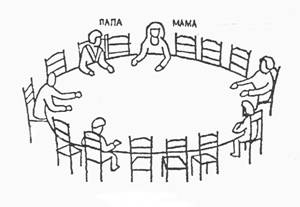 2. Обозначь крестиком, где ты сядешь.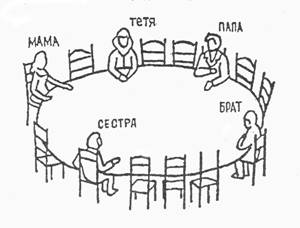 3. Обозначь крестиком, где ты сядешь.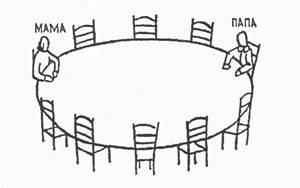 4. А теперь размести несколько человек и себя вокруг этого стола. Обозначь их родственные отношения — папа, мама, брат, сестра или друг, товарищ, одноклассник.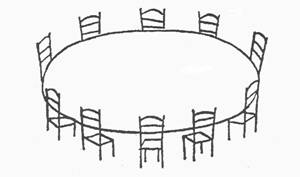 5. Вот стол, во главе которого сидит человек, которого ты хорошо знаешь. Где сел бы ты? Кто этот человек?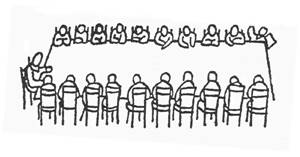 6. Ты вместе со своей семьей будешь проводить каникулы у хозяев, которые имеют большой дом. Твоя семья уже заняла несколько комнат. Выбери комнату для себя.  7. Ты долгое время гостишь у знакомых. Обозначь крестиком комнату, которую бы выбрал ты.8. Еще раз у знакомых. Обозначь комнаты некоторых людей и твою комнату.9. Решено преподнести одному человеку сюрприз. Ты хочешь, чтобы это сделали? Кому? А может быть тебе все равно? Напиши ниже.10. Ты имеешь возможность уехать на несколько дней отдыхать, но там, куда ты едешь, только два свободных места: одно для тебя, второе для другого человека. Кого бы ты взял с собой? Напиши ниже.11. Ты потерял что-то, что стоит очень дорого. Кому первому ты расскажешь об этой неприятности? Напиши ниже.12. У тебя болят зубы, и ты должен пойти к зубному врачу, чтобы вырвать больной зуб. Ты пойдешь один? Или с кем-нибудь? Если пойдешь с кем-нибудь, то кто этот человек? Напиши.13.Ты сдал экзамен. Кому первому ты расскажешь об этом? Напиши ниже.14.Ты на прогулке за городом. Обозначь крестиком, где находишься.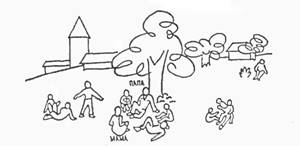 15. Другая прогулка. Обозначь, где ты на этот раз.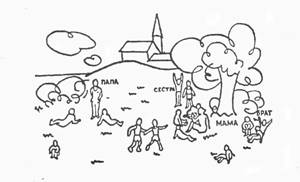 16. 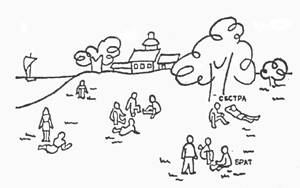 17.Теперь на этом рисунке размести несколько человек и себя. Нарисуй или обозначь крестиками. Подпиши, что это за люди.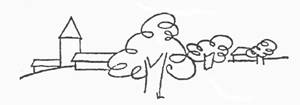 18. Тебе и некоторым другим дали подарки. Кто-то получил подарок гораздо лучше других. Кого бы ты хотел видеть на его месте? А может быть, тебе все равно? Напиши.19. Ты собираешься в дальнюю дорогу, едешь далеко от своих родных. По кому бы ты тосковал сильнее всего? Напиши ниже.20. Вот твои товарищи идут на прогулку. Обозначь крестиком, где находишься ты.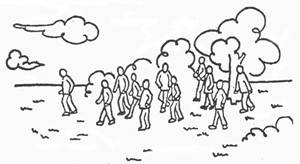 21. С кем ты любишь играть? С товарищами твоего возраста, младше тебя, старше тебя? Подчеркни один из возможных ответов.22. Это площадка для игр. Обозначь, где находишься ты.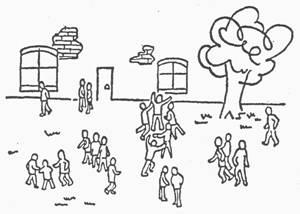 23. Вот твои товарищи. Они ссорятся по неизвестной тебе причине. Обозначь крестиком, где будешь ты.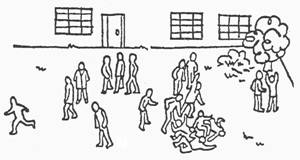 24. Это твои товарищи, ссорящиеся из-за правил игры. Обозначь, где ты.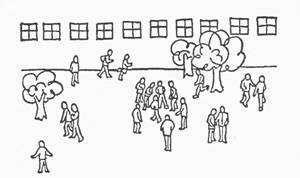 25. Товарищ нарочно толкнул тебя и свалил с ног. Что будешь делать: будешь плакать? Пожалуешься учителю? Ударишь его? Сделаешь ему замечание? Не скажешь ничего? Подчеркни один из ответов.26. Вот человек, хорошо тебе известный. Он что-то говорит сидящим на стульях. Ты находишься среди них. Обозначь крестиком, где ты.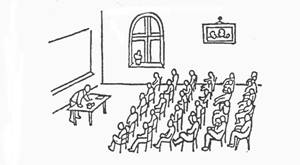 27. Ты много помогаешь маме? Мало? Редко? Подчеркни один из ответов.28. Эти люди стоят вокруг стола, и один из них что-то объясняет. Ты находишься среди тех, которые слушают. Обозначь, где ты.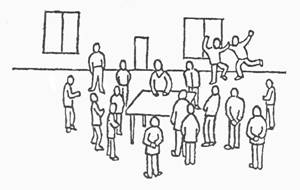 29.Ты и твои товарищи на прогулке, одна женщина вам что-то объясняет. Обозначь крестиком, где ты.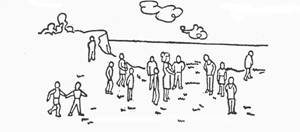 30. Во время прогулки все расположились на траве. Обозначь, где находишься ты.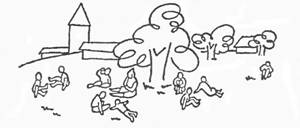 31. Это люди, которые смотрят интересный спектакль. Обозначь крестиком где ты.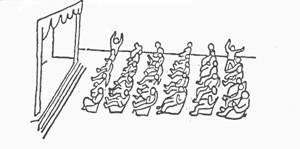 32. Это показ у таблицы. Обозначь крестиком, где ты.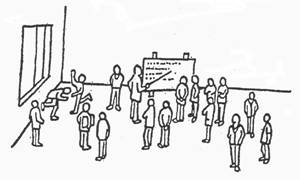 33. Один из товарищей смеется над тобой. Что будешь делать? Будешь плакать? Пожмешь плечами? Сам будешь смеяться над ним? Будешь обзывать его, бить? Подчеркни один из ответов.34. Один из товарищей смеется над твоим другом. Что сделаешь? Будешь плакать? Пожмешь плечами? Сам будешь смеяться над ним? Будешь обзывать его, бить? Подчеркни один из ответов.35. Товарищ взял твою ручку без разрешения? Что сделаешь? Будешь плакать? Жаловаться? Кричать? Попытаешься отобрать? Начнешь его бить? Подчеркни один из этих ответов.36. Ты играешь в лото (или в шашки, или в другую игру), и два раза подряд проигрываешь. Ты недоволен? Что будешь делать? Плакать? Продолжать играть? Ничего не скажешь? Начнешь злиться? Подчеркни один из этих ответов.37. Отец не разрешает тебе идти гулять. Что будешь делать: ничего не ответишь? Надуешься? Начнешь плакать? Запротестуешь? Попробуешь пойти вопреки запрещению? Подчеркни один из этих ответов.38. Мама не разрешает тебе идти гулять. Что будешь делать: Ничего не ответишь? Надуешься? Начнешь плакать? Запротестуешь? Попробуешь пойти вопреки запрещению? Подчеркни один из этих ответов.39. Учитель вышел и доверил тебе надзор за классом. Способен ли ты выполнить это поручение? Напиши ниже.40. Ты пошел в кино вместе со своей семьей, в кинотеатре много свободных мест. Где ты сядешь? Где сядут те, кто пришел вместе с тобой?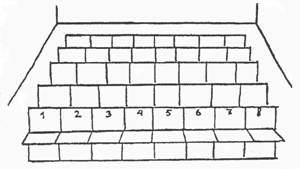 41. В кинотеатре много пустых мест. Твои родственники уже заняли свои места. Обозначь крестиком, где сядешь ты.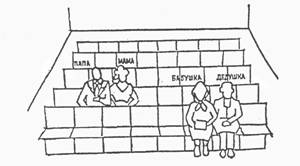 42. Опять в кинотеатре. Где ты будешь сидеть?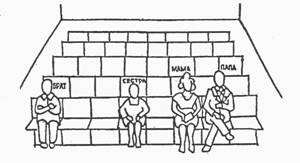 Приложение 16 Детский апперцептивный тест САТ (Л. Беллак)Детский апперцептивный тест (Children’s Apperception Test – САТ) разработан Леопольдом и Соней Беллак и относится к классу интерпретативных методик, где проецируется значимое содержание потребностей, конфликтов, установок личности. 		С помощью данной методики можно выявить:
• ведущие потребности и мотивы
• особенности восприятия и отношения ребенка к родителям (в том числе к родителям как к супружеской паре)
• особенности взаимоотношений ребенка с сиблингами
• содержание внутриличностных конфликтов как следствия фрустрации ведущих потребностей ребенка
• особенности защитных механизмов как способов разрешения внутренних конфликтов
• агрессивные фантазии, страхи, фобии, тревоги, связанные с ситуациями фрустрации
• динамические и структурные особенности поведения ребенка среди сверстников. 	САТ создан, чтобы облегчить понимание детского отношения к наиболее значимым фигурам и стимулам. В тесте представлено определенное количество основных ситуаций, которые могут отражать проявление текущих проблем ребенка. Картинки были разработаны для получения ответов на основные проблемы - в частности, проблемы конкуренции братьев и сестер, отношения к родителям и то, какими они воспринимаются, фантазии ребенка об агрессии, о принятии взрослого мира, о его страхе остаться одному, о поведении, касающемся туалета и родительские реакции на это. 										Тест предназначен для обследования детей в возрасте от 3 до 10 лет. 
Время проведения теста - 30-40 мин. 									Проведение тестирования.  Исследование проводится индивидуально, позиционируя не как тест, а как игру. После установления контакта с ребенком, ему предъявляют картинки. Можно сказать: " Мы собираемся поиграть в игру. Ты будешь рассказывать истории о картинках, которые я тебе дам. Расскажи, что происходит, что животные делают сейчас". В подходящий момент ребенка можно спросить о том, что было в рассказе до показанного момента и что случится после. Возможно, придется ободрить ребенка, что-то подсказать ему; прерывать его не запрещается. Конечно же, подсказки не должны носить внушающий характер. Все ответы записываются буквально и позже анализируются. Следует записывать также все комментарии и действия ребенка, имеющие отношения к рассказу. 
 	После того, как составлены все рассказы, можно вернуться к каждому из них для уточнения отдельных моментов, например: почему какой-либо персонаж назван именно так, а не иначе, указано именно это место действия персонажей, именно этот возраст, и т.п., и даже почему именно так окончен рассказ. Лучше держать все картинки за пределами взгляда ребенка, т.к. маленькие дети имеют тенденцию играть со всеми картинками сразу, выбирать их случайно для рассказывания историй. 
 	Картинки были пронумерованы и упорядочены в определенной последовательности по определенным соображениям, поэтому следует показывать их в определенном порядке.											При анализе апперцептивного поведения обычно рассматриваются, что ребенок видит и как мыслит , в отличие от оценки выраженного 
Анализ рассказов строится следующим образом: 
1) нахождение "героя", с которым обследуемый идентифицирует себя. Разработан ряд критериев, облегчающих поиск "героя" (например, подробное описание мыслей и чувств какого-либо из персонажей совпадение с ним по полу и возрасту, социальному статусу, употребление прямой речи и др.); 
2) определение важнейших характеристик "героя" - его чувств, желаний стремлений, или, по терминологии Г. Мюррея, "потребностей". Также  выявляются "давления" среды, т. е силы, воздействующие на "героя" извне. Как "потребности", так и "давления" среды оцениваются по пятибалльной шкале в зависимости от интенсивности, длительности, частоты и значения их в сюжете рассказа. Сумма оценок по каждой переменной сравнивается со стандартной для определенной группы обследуемых; 
3) сравнительная оценка сил, исходящих от "героя", и сил, исходящих из среды.		Сочетание этих переменных образует "тему" или динамическую структуру взаимодействия личности и среды. Содержание таких "тем" составляет: а) то, что обследуемый реально совершает; 
б) то, к чему он стремится; 
в) то, что им не осознается, проявляясь в фантазиях; 
г) то, что он испытывает в настоящий момент; 
д) то, каким ему представляется будущее. 	В итоге исследователь получает сведения об основных стремлениях, потребностях обследуемого, воздействиях, оказываемых на него конфликтах, возникающих во взаимодействии с другими людьми, и способах их разрешения, другую информацию. 

Описание и типичные реакции на картины САТ 

Ниже представлены типичные темы, видимые как ответы на различные картины. Картина 1 («Цыплята за столом»). 
 
Цыплята сидят за столом, на котором большая миска с пищей. С одной стороны большая курица, неясно очерченная. 

Ответы вращаются вокруг пищи, достаточно ли его кормил каждый из родителей. Темы конкуренции братьев — сестер сводятся к тому, кто получит больше, кто лучше себя ведет и т.д. Пища может оказаться подкреплением или, наоборот, от нее отказывается как от представляющей опасности, основные проблемы связаны с удовлетворением или - фрустрацией, пищевыми проблемами и т.п. 

Картинка 2 («Медведи, перетягивающие канат»).
 
Один медведь, тянущий канат в одну сторону в то время, как другой медведь с медвежонком тянут в другую сторону. 

Интересно наблюдать идентифицирует ли себя ребенок с фигурой, которая сотрудничает, с отцом или матерью. Это может выглядеть как серьезная борьба, сопровождающаяся страхом или агрессией, которая завершает собственную агрессию или автономию ребенка. Более мягко эта картина может казаться игрой (в перетягивание каната, например). Например, сам канат может быть источником рассмотрения - канат порвался — это является источником последующей опасности. 

Картинка 3 («Лев с трубкой »). 
 
Лев с трубкой и тростью, сидящий в кресле, в нижнем правом углу маленькая мышь появляется в норе. 

Льва обычно видят как фигуру отца, экипированного такими предметами, как трубка и трость. Позже это может видеться, как инструмент агрессии или может быть использовано, чтобы сделать родительскую фигуру старой, беспомощной, которую не нужно будет бояться. Если лев воспринимается как сильная родительская фигура, важно отметить - мягкий ли он или сильный и опасный. 

Мышь большинство детей видят как ребенка и часто идентифицируют с собой. В этом случае, посредством хитрости и обстоятельств мышь могут сделать более сильной. С другой стороны, она может быть полностью во власти льва. Некоторые дети идентифицируются со львом, давая подтверждение конфликту между согласием и автономией и т.д. 

Картина 4 («Кенгуру с кенгурятами»). 
 
Кенгуру в дамской шляпке на голове, несущая сумку с молочными бутылками. В ее сумке кенгуренок с воздушным шаром, на велосипеде кенгуренок побольше. 

Тут обычно проявляются темы конкуренции с братом или сестрой, или беспокойство по поводу появления малыша. В то же время, здесь просматривается связь с матерью - часто важная черта. 

Иногда ребенок, который старший брат или сестра, идентифицирует себя с младенцем в сумке. Это показывает регрессивное желание с целью быть ближе к матери. С другой стороны, ребенок, который реально моложе, может идентифицировать себя со старшим, это означает его желание независимости и власти. Сумка может давать пищевые темы. Также может быть введена тема бегства от опасности. Это может быть связано с бессознательным страхом в области взаимоотношений отца и матери, секса, беременности. 

Картинка 5 («Два медвежонка в кроватке »). 
 
Затемненная комната с большой кроватью на заднем плане. Детская кроватка на переднем плане, в которой два маленьких медвежонка. 

Ребенок рассматривает то, что происходит между родителями в кровати. Эти истории хорошо отражают догадки, наблюдения, смущения, и эмоциональные переживания у части детей. Два ребенка в детской кроватке — дает темы о взаимных манипуляциях и исследованиях между детьми. 

Картина 6 («Медведи в затемненной пещере»). 
 
Темная пещера с двумя фигурами медведей, неясно очерченными, на заднем плане; медвежонок, лежащий впереди. 

Эта картина используется в сумме с Картиной 5. Картина 6 будет с большей частотой и сильнее действовать на все, что оставалось на заднем плане в реакциях на изначальную сцену. Будет отражена ревность в этой тройственной ситуации. Проблема мастурбации во время пребывания в постели может проявиться как в реакциях на картину 5, так и на картину 6. 

Картина 7 («Разъяренный тигр и обезьяна»).
 
Тигр с обнаженными клыками и когтями, прыгающий на обезьяну, которая также прыгает в воздух. 

Здесь демонстрируются страхи, избегание агрессии и способы борьбы с ними. Часто становится очевидной степень напряжения ребенка.(Это может быть настолько сильным, что ведет к отвержению картины, или могут быть такие защитные реакции, как превращение в безобидный рассказ. Обезьяна может даже перехитрить тигра. Хвосты животных легко могут быть вызвать рассказы, ведущие к проецированию страха. 

Картина 8 («Взрослая обезьяна беседует с маленькой обезьянкой»). 
 
Две взрослых обезьяны сидят на софе и пьют из чайных чашек. Одна взрослая обезьяна сидит на подушечке и беседует с маленькой обезьянкой. 

Тут часто выявляется роль, в которую ребенок помещает себя внутри семейного созвездия. Его интерпретация главной (на переднем плане) обезьяны как фигуры отца или матери, становится значимой в отношении его восприятия этой фигуры как доброй обезьяны, или как делающей выговор, подавляющей. 

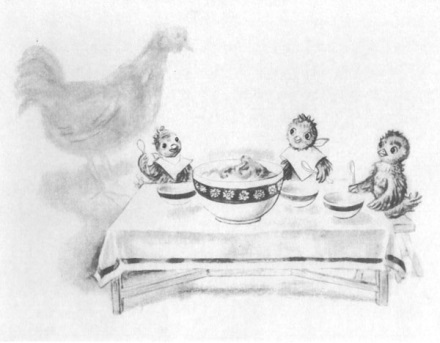 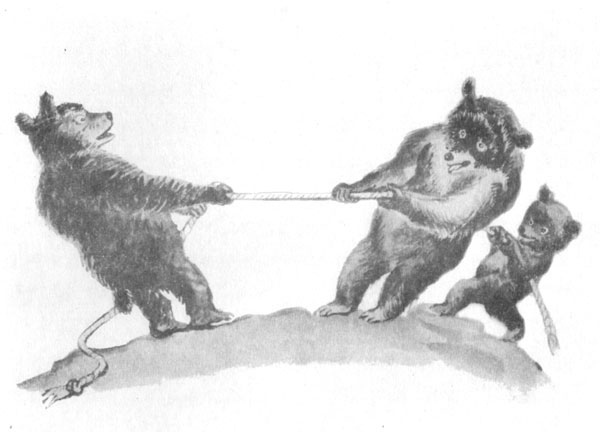 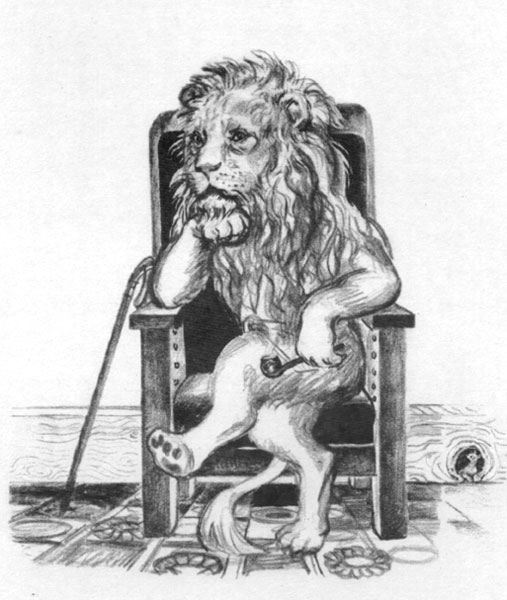 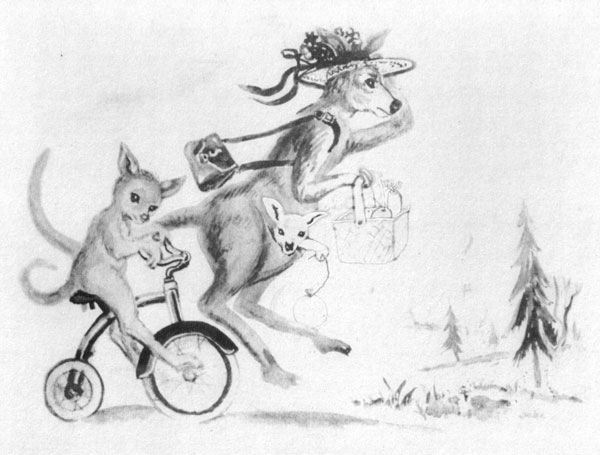 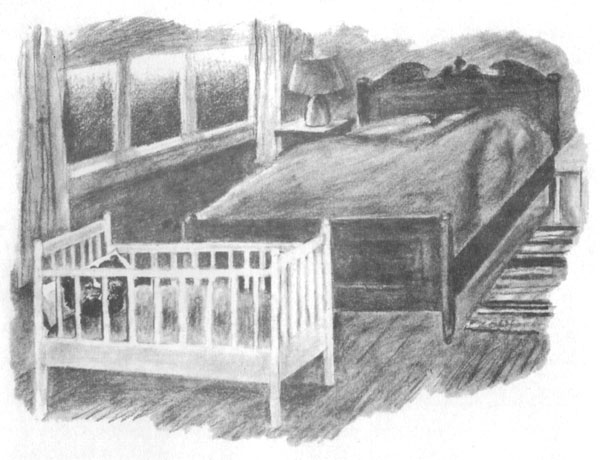 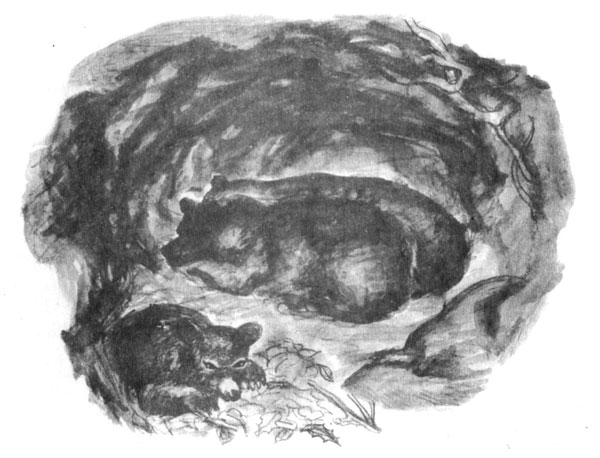 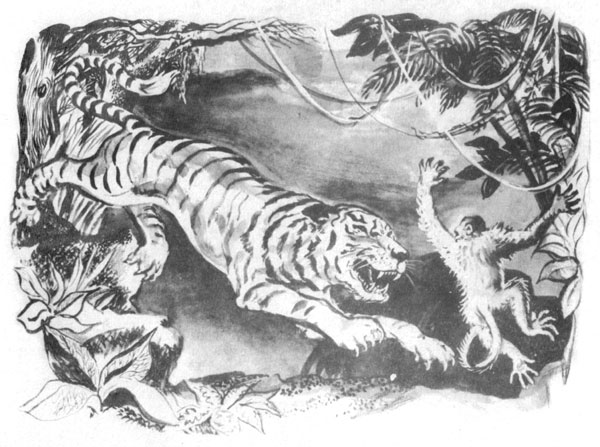 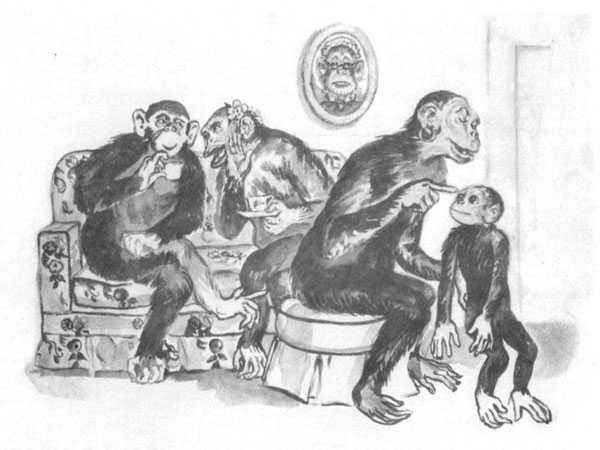 Картина 9 («Зайчонок в темной комнате»). 
 
Темная комната просматривается из освещенной комнаты через открытую дверь. В темноте - зайчонок, сидящий в детской кровати, смотрящий в дверь. 

Тема страха темноты, одиночества, страха быть брошенными родителями, удовлетворяют наше любопытство посредством того, что может быть в следующей комнате или общего ответа на картину. 

Картина 10 («Щенок на лапах взрослой собаки»). 
 
Щенок, лежащий на лапах взрослой собаки, обе фигуры с минимумом выразительных черт, фигуры расположены на переднем плане в ванной комнате. 

Интерпретация САТ, САТ’S 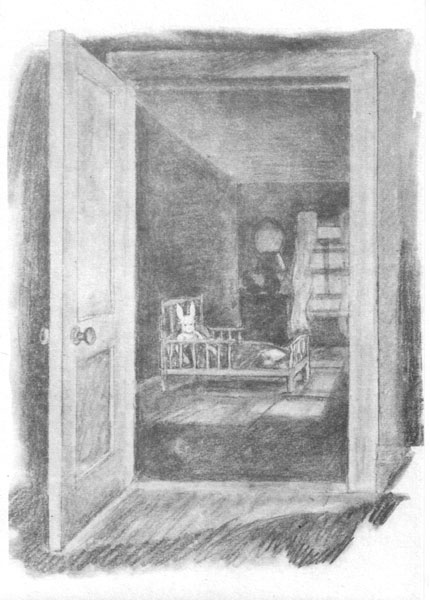 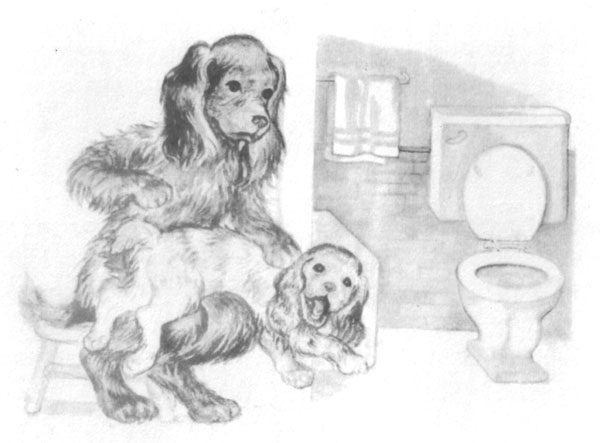 Когда приступают интерпретации данных, полученных в результате применения апперцептивных методик, подобных САТ, лучше всего придерживаться нескольких основных принципов, о которых следует твердо помнить. Испытуемого просят "апперцептировать", т.е. интерпретировать стимульную ситуацию значимым для него способом. 
 	Интерпретация стимульного материала нашего теста предоставляет валидные данные, в которых личность проявляется как континуум психического. Конечно, в детстве личность больше подвержена изменениям, нежели сформировавшаяся, однако можно судить об особенностях мотивации, исходя из того, что любой ответ испытуемого отражает индивидуальное значение стимула; более того, мы можем дополнить полученные данные сравнением одних индивидуальных ответов с другими, т.е. мы изучаем индивидуальные различия в данных и делаем заключение об испытуемом на основе результатов сравнения. 
  	Для облегчения интерпретации данных, полученных в результате применения САТ, мы предлагаем анализировать 10 переменных, которые описываются ниже. Для этого разработан специальный бланк записи и анализа ответов по САТ. 

1. Главная тема. Прежде чем анализировать отдельный рассказ, мы имели бы более прочную позицию, если бы смогли выявить некоторый общий знаменатель или общую тенденцию ряда рассказов. Так, например, если главный герой в нескольких рассказах голоден и прибегает к краже, чтобы насытиться, вполне резонно сделать вывод, что этот ребенок поглощен мыслями о том, чего ему не хватает, - о пище в буквальном смысле, или он испытывает общую неудовлетворенность, и эти мысли вытесняют все остальные. Таким образом, интерпретация отдельного рассказа связана с общими факторами поведения. В этом смысле мы можем говорить о теме одного или нескольких рассказов. Тема может быть, конечно, более или менее сложной. 
2. Главный герой. Все наши рассуждения основываются на основном предположении о том, что рассказ испытуемого, в сущности, это рассказ о нем самом. Хотя в рассказе может быть много действующих лиц, необходимо подчеркнуть, что речь идет о персонаже, с которым испытуемый преимущественно идентифицирует себя как главного героя. Нам необходимо в связи с этим определить объективные критерии выделения главного героя среди других персонажей: герой - это персонаж, о котором преимущественно и составляется рассказ. Он имеет сходство с испытуемым по полу и возрасту; события описываются с его точки зрения. Эти утверждения верны в большинстве случаев, хотя и не всегда. Я-образ. Под Я-образом мы понимаем представления испытуемого о своем теле, о себе в целом и о своей социальной роли. Schilder впервые описал образ тела как представление о своем теле. 
3. Главные потребности и мотивы героя. Поведение героя рассказа может иметь разное отношение к рассказчику. Бывает, что потребности героя имеют непосредственное отношение к потребностям испытуемого: эти потребности могут, по крайней мере, частично отражаться в реальном поведении испытуемого, а могут быть прямо противоположны истинным потребностям испытуемого и означать их дополнение в фантазии ребенка. Иными словами, очень агрессивные по содержанию рассказы могут создаваться или очень агрессивным ребенком, или, наоборот, довольно кротким, пассивно-агрессивным, у которого есть агрессивные фантазии. По крайней мере потребности героя могут в меньшей степени отражать потребности испытуемого, чем другие персонажи рассказа. Короче говоря, потребности героя рассказа должны изучаться и рассматриваться с учетом всего разнообразия мотивов и в рамках более широкого понимания проекции и апперцептивного искажения.  Перед психологом стоит сложная задача - определить, в какой степени потребности героя имеют отношение к многогранной личности испытуемого, а также, в дополнение к этому, выяснение взаимосвязи личностных особенностей испытуемого с его поведением, проявляющимся в ситуации обследования. Именно здесь будет наиболее полезно и информативно сравнение с реальными клиническими данными, что вполне приемлемо в условиях клиники (в отличие от ситуации научного исследования). Если о ребенке известно, что он очень пассивен, застенчив и избегает общения, а его рассказы по картинкам САТ переполнены агрессией, то компенсаторная природа фантазий очевидна. С другой стороны, целью психологической науки должна оставаться разработка критериев для все более и более точных прогнозов - путем соотнесения материала фантазий с поведением испытуемого в реальной жизни и с наблюдаемыми в ходе эксперимента поведенческими проявлениями. В этом отношении особенно полезно изучение эго-функций. Особенности взаимосвязи потребностей, которые проявляются в рассказе (а также их чередование), зачастую могут служить единым ключом; так, если в рассказе проявляется агрессивная реакция, которая к его концу берется под контроль, есть вероятность того, что перед нами испытуемый, который не склонен реализовывать свои фантазии или скрытые потребности. Это предположение может затем быть проверено на основе имеющихся данных о его реальном поведении. Существуют и другие критерии диагностики истинных потребностей. Большое количество деталей и реализм в описании потребностей могут свидетельствовать о непосредственном сходстве с их проявлениями в реальной жизни. Слабо структурированные потребности героя, вероятно, меньше связаны с реальными потребностями испытуемого. 

Персонажи, предметы и обстоятельства, включаемые в рассказ. У ребенка, который в ряде рассказов упоминает о том или ином виде оружия (даже если в контексте рассказа не идет речь о его использовании), либо о пище (даже если в рассказе ее и не едят), можно предварительно предположить наличие потребности в агрессии или, соответственно, оральном удовлетворении. И поскольку введение персонажа или обстоятельств, не представленных на рисунке, имеют чрезвычайно большое значение, это необходимо отметить на регистрационном бланке, можно даже восклицательным знаком. Внешние обстоятельства, такие как несправедливость, строгость, безразличие, потеря и обман (сопровождающие включаемые в рассказ персонажи и предметы) помогают понять природу того мира, в котором, как он сам полагает, живет ребенок. 

Персонажи, предметы и обстоятельства, не включаемые в рассказ. Точно так же, если один или более персонажей рисунка не включается в рассказ, необходимо помнить об их возможной значимости для испытуемого. Простейший пример - выражение желания, заключающееся в том, чтобы персонаж или предмет отсутствовали. Это может означать явную враждебность или негативное отношение к персонажу или предмету, вызывающему серьезный внутренний конфликт, возможно, из-за своей ценности для испытуемого. Конечно, такой уровень анализа может быть пока только пробным, так как в настоящее время у нас нет достаточно представительных нормативных данных, позволивших бы прогнозировать оценки относительно предметов, изображенных на рисунках, дополнительно введенных и/или игнорируемых. 

4.Понятие среды. Это понятие, конечно, отражает сложное сочетание бессознательного самовосприятия и апперцептивного искажения стимула под влиянием образов памяти, связанных с прошлым. Чем более постоянна картина среды в рассказах по картинкам САТ, тем больше у нас оснований утверждать, что она имеет существенное отношение к личности испытуемого и является важным ключом к пониманию его поведения в обыденной жизни. Обычно для определения среды достаточно двух-трех описательных терминов, например, опекающая, враждебная, эксплуатирующая или эксплуатируемая, дружественная, опасная и т.д.  Идентификация. Важно отметить, с кем ребенок идентифицирует себя в семье, - а именно, с кем из братьев или сестер, родителей и т.д. Также важно выявить адекватность идентификации ребенком себя с другими. Например, идентифицирует ли себя 4-5-летний мальчик с отцом, старшим братом или дядей и т.д., а не, скажем, с матерью или младшей сестрой. Хотя, конечно, процесс идентификации не будет завершен до конца пубертатного периода, его формирование в раннем возрасте может иметь большое значение. 

5.Персонажи, которые воспринимаются как...  В данном случае нас интересует, каким образом видит ребенок окружающих его людей, а также как он реагирует на них. Мы знаем кое-что об отношениях к объекту, которые по своему качеству могут быть симбиотическими, анаклитическими, орально зависимыми, амбивалентными и т.д. в зависимости от стадии развития личности и от личности конкретного человека. Однако, в более широком смысле мы можем описательно говорить об отношениях поддержки, соревнования, и т.д. 

6. Значимые конфликты. Когда мы приступаем к анализу значимых конфликтов, мы хотим узнать не только о природе конфликтов, но и о защитных механизмах, которые использует ребенок, чтобы избавиться от страха в этих конфликтах. В данном случае у нас прекрасная возможность изучить формирование характера в начале жизненного пути и дать прогноз на будущее.  Заметим, что речь идет о конфликтах, возникающих у всех детей, когда они переходят от одной фазы своего развития к другой. Так, начиная с трехлетнего возраста, мы не должны бить тревогу, обнаружив признаки борьбы Эдипова комплекса с защитой от воображаемых взаимоотношений. Некоторые конфликты представляют собой нормальное явление для развивающейся личности, другие относятся к патологии. 

7. Природа страхов. Необходимо особо подчеркнуть значение выявления основных страхов ребенка. Наиболее важными являются те, которые связаны с физической опасностью, возможностью наказания, отсутствием или утратой любви (неодобрением) и опасностью быть покинутым (одиночеством, отсутствием поддержки). Важно зафиксировать в контексте особенности психологической защиты от страхов, которые овладевают ребенком, а также формы, которые эти защиты принимают - избегание, пассивность, агрессия, обладание , отрицание, регрессия и пр. 

8. Главные защитные механизмы. В рассказах не следует изучать исключительно содержание их мотивационной стороны, но, в дополнение, необходимо исследовать и психологические защиты от этих мотивов. Нередко такое изучение защитных механизмов может дать больше информации, в том смысле, что сами мотивы могут проявляться менее отчетливо, чем психологические защиты от них; с другой стороны, защитные механизмы могут быть более тесно связаны с явно наблюдаемым поведением ребенка. Посредством изучения мотивов и защит с помощью САТ часто можно определить структуру характера испытуемого.  Помимо изучения основных защитных механизмов, важно также учитывать общую суть, общие аспекты рассказов. Например, некоторые испытуемые избирают обсессивные защитные механизмы, когда составляют рассказ по рисунку с тревожащим их содержанием. Они могут создавать 4-5 рассказов, очень коротких и описательных, внешне различающихся, но по сути [динамике] сходных. Иногда последовательность рассказов к одной и той же картинке выказывает попытки испытуемого справиться с тревожащим его конфликтом; следующие один за другим рассказы могут становиться все более и более нейтральными, демонстрируя усиление действия защитных механизмов. Понятие защиты должно пониматься в наиболее широком смысле. С развитием эго-психологии и исследовании в области адаптации, изучение защитных механизмов начинает, по-видимому, играть все большую роль при применении проективных методов. Мы хотим узнать не только о природе защитных механизмов, но так же и об успешности их использования или, скорее, о тех жертвах, которых такие механизмы требуют от функционирующей личности.  В связи с проективными методиками может рассматриваться и понятие перцептивной бдительности . В различных исследованиях была выдвинута гипотеза, что при стрессе усиливается не только защитная проективная функция эго, но также одновременно может улучшиться и острота когнитивного восприятия.  При изучении детских рассказов необходимо помнить, что мы рассматриваем природу и патогенез защит и других структурных концептов в определенных возрастных рамках. То. что вполне нормально для детей одного возраста, может быть патологией для детей другого возраста. При отсутствии надежных данных (это касается не только проективных методик, но и всех методик в целом), следует воспользоваться даже некоторыми приблизительными, "грубыми" оценками. 

9. Адекватность суперэго, проявляющаяся в «наказании» за  «преступление». Соответствие избираемого наказания нанесенной обиде дает нам возможность определить степень "строгости суперэго"; герой-убийца в рассказе психопатической личности может получить в качестве урока на будущее не более чем легкое внушение, тогда как невротик может составить рассказы, в которых героя случайно или умышленно убивают или калечат, или герой умирает от болезни, следующей за незначительным проступком или проявлением агрессии. С другой стороны, у невротиков также часто встречается не интегрированное суперэго, иногда слишком строгое, а иногда слишком снисходительное. Определение обстоятельств, при которых можно ожидать чрезмерную строгость суперэго, а также тех, в которых оно, вероятно, будет слишком снисходительным конечно, непростая задача. Однако таким образом можно получить существенную дополнительную информацию об испытуемом. 

10. Интеграция эго. Это важная для изучения переменная, так как во многих ее аспектах проявляется общий уровень функционирования эго. Насколько ребенок способен на компромисс между мотивами и требованиями действительности, с одной стороны, и командами его супер-эго, с другой? Адекватность решения героем рассказа проблем, с которыми его сталкивает рассказчик, является важным в применении САТ аспектом этой переменной.  В данном случае нас интересуют также формальные характеристики: может ли испытуемый составить соответствующий рассказ по когнитивному стимулу картинки или он полностью игнорирует стимул и составляет рассказ, не имеющий никакого явного отношения к изображению, потому что он недостаточно развит и слишком занят собственными проблемами, чтобы воспринимать окружающую действительность? Получает ли испытуемый удовлетворение и освобождение от тревоги, вызываемой тестом, давая очень стереотипные ответы, или он достаточно интеллектуально развит, чтобы подойти к заданию творчески и составить более-менее оригинальные рассказы? Может ли он, составляя рассказ, достичь разрешения адекватного, полного и реалистичного разрешения конфликта в рассказе и в самом себе; либо процесс его мышления становится неструктурированным или даже нарушенным под влиянием этой проблемы? Может ли он перейти от прошлого, составляющего канву рассказа, к его разрешению в будущем? Это будет зависеть от возраста ребенка, а также от его индивидуальных особенностей.  Эти наблюдения, наряду с динамическим диагнозом, получаемым на основании контент-переменных, дают инструмент для возможного отнесения испытуемого к одной из нозологических категорий, что и является основными результатами применения САТ. Полезно учитывать, что с формальной точки зрения задание, которое должен выполнить испытуемый - это составление рассказов по картинкам. Мы можем судить об его адекватности, силе эго и других переменных с точки зрения его способности и способа выполнения задания. Конечно, адекватность эго и его различных функций должна рассматриваться с учетом возраста. Необходимо рассматривать все разнообразие эго-функций, таких как мотивационный контроль (по развитию рассказа и его концу), фрустрационную толерантность (по адекватности поведения героя.), толерантность к тревоге, перцептивную и моторную адекватность и др. Приложение 17 Детский тест «Эмоциональные отношения в семье» Е. Бене-ЭнтонЦель методики: изучение эмоциональных отношений ребёнка с семьей. Предлагаемая методика направлена на определение позиции ребёнка в семье. Тест позволяет качественно и количественно оценить чувства, которые ребенок испытывает к членам своей семьи и как он воспринимает их отношение к себе. Выявляются также типы психологических защит, используемые ребенком. Описание методики: Методика имеет две формы: для детей 4 – 6-8 лет; для детей 6-8 – 10 лет и подростков. Вариант для маленьких детей содержит следующие отношения: – положительные чувства, которые исходят от ребенка и переживаются ребенком как исходящие от других; – отрицательные чувства, которые исходят от ребенка и переживаются им как исходящие от других; – зависимость от других. Процедура тестирования не вызывает у ребенка затруднений и занимает не более 25 минут. Методика очень проста в обработке. Тестовый материал Тестовый материал методики призван дать конкретные представления о семье ребёнка. Он состоит из 20 фигур, представляющих людей различных возрастов, форм и размеров, достаточно стереотипных, чтобы воссоздать различных членов семьи ребенка, достаточно двусмысленных, чтобы представить специфическую семью. Присутствуют фигуры от «дедушек» и «бабушек» до новорожденных детей. И все это дает ребёнку возможность создать из них свой семейный круг. Кроме представителей семьи в тест включены другие важные фигуры. Для тех вопросов, которые не соответствуют ни одному члену семьи, предназначена фигура господина «Никто». Каждая фигура снабжена коробочкой наподобие почтового ящичка со щелью. Каждый вопрос теста написан на отдельной маленькой карточке. Ребёнку говорится, что карточки содержат послания, и что его задача – положить карточку в ящичек той фигуры, которой она соответствует больше всего. Тестовая ситуация становится, таким образом, игровой ситуацией, и тестовый материал должен подготовить субъекта к предстоящему эмоциональному реагированию. Ребёнок сидит в удобной позе недалеко от фигур, представляющих его семью. Он выбрал их из всего набора. Он и экспериментатор видят в них семью ребёнка. К ним обращаются как к членам семьи, и эта иллюзия сохраняется в течение всей тестовой ситуации. Задача ребёнка – подчиняться маневрам теста. Его не просят проанализировать сложный комплекс чувств, испытываемых им к семье. Многие дети оказались бы не способными сделать это. От ребёнка ожидается, что он выразит себя в выборе эмоциональной позиции, которая будет собрана из различных источников, достаточных для того, чтобы понять основу отношений ребенка. Вопрос, таким образом, фиксирован. Но его место жестко не определено и позволяется отдать вопрос господину «Никто». Более того, чувства, «брошенные» в фигуру, немедленно исчезают из поля зрения, не оставляя обвиняющего следа. Таким образом, у ребенка отсутствует зримое напоминание распределения его любви или ненависти и, следовательно, чувство вины не мешает свободе самовыражения. Вопросы теста (... – место для имени ребенка) Положительные чувства, исходящие от ребёнка 1. ... думает, что ты хороший. Кто хороший? 2. ... любит тебя. Кого любит ...? 3. ... нравится играть в твоей кровати. В чьей кровати нравится играть ...? 4. ... любит целовать тебя. Кто любит целовать ...? 5. ... любит сидеть у тебя на коленях. У кого любит сидеть ...? 6. ... нравится быть твоим малышом. Чей малыш ...? 7. ... любит играть с тобой. С кем любит играть ...? 8. ... нравится гулять с тобой. Кто должен брать ... на прогулки? Отрицательные чувства, исходящие от ребёнка 9. ... думает, что ты непослушный. Кто непослушный? 10.... не любит тебя. Кого не любит ...? 11. ... думает, что ты плохой. Кто плохой? 12. ... хотелось бы отшлепать тебя. Кого хотелось бы отшлепать ...? 13. ... хочет, чтобы ты ушел. Кого хотелось бы прогнать ...? 14. ... ненавидит тебя. Кого ненавидит ...? 15. ... думает, что ты гадкий. Кто гадкий? 16. Ты злишь ... Кто злит...? Положительные чувства, получаемые ребенком 17. Ты любишь играть с ... Кто любит играть с ...? 18. Ты любишь целовать ... Кто любит целовать ...? 19. Ты улыбаешься ... Кто улыбается ...? 20. Ты даешь почувствовать себя счастливым. Кто делает счастливым? 21. Ты любишь обнимать ...? Кто любит обнимать ...? 22. Ты любишь ... Кто любит ...? 23. Ты милый с ... Кто мил с ...? 24. Ты думаешь, что ... – милый(ая) мальчик (девочка). Кто думает что ... милый(ая) мальчик (девочка)? Отрицательные чувства, получаемые ребенком 25. Ты шлепаешь ... Кто шлепает ...? 26. Ты делаешь ... грустным. Кто делает ... грустным? 27. Ты бранишь ... Кто бранит ...? 28. Ты доводишь ... до слез. Кто доводит ... до слез?Приложение 18 Семейный тест отношений (СТО)  Д. Антони, Е. БинеЦель методики: изучение эмоциональных отношений ребенка с семьей.
Предлагаемая методика направлена на определение позиции ребенка в семье. Тест позволяет качественно и количественно оценить чувства, которые ребенок испытывает к членам своей семьи и как он воспринимает их отношение к себе. Выявляются также типы психологических защит, используемые ребенком.
Описание методики
Методика имеет две формы:для детей 4 – 6-8 лет;для детей 6-8 – 10 лет и подростков. Вариант для старших детей направлен на исследование следующих отношений: 
1) двух видов положительного отношения: слабого и сильного. Слабые чувства связаны с дружеским одобрением и принятием, сильные - с "сексуализированными" переживаниями, относящимися к интимному психическому контакту и манипуляции;
2) двух видов отрицательного отношения: слабого и сильного. Слабые связаны с не дружественностью и неодобрением, сильные выражают ненависть и враждебность;
3) родительского потакания, выражающегося высказываниями типа "этого члена семьи мама слишком балует";
4) родительской сверхопеки, представленной в высказываниях типа "мама беспокоится, что этот человек может простудиться".
Все эти пункты, кроме пунктов, касающихся сверхопеки и потакания, представляют две направленности чувств: исходят ли чувства от ребенка и направляются другим людям, или ребенок ощущает себя объектом чувств других. Примером первой категории будет: "я люблю прижиматься к этому члену семьи". А примером второй: "этот человек любит крепко обнимать меня".
Процедура тестирования не вызывает у ребенка затруднений и занимает не более 25 минут. Методика очень проста в обработке.Тестовый материал
Тестовый материал методики призван дать конкретные представления о семье ребенка. Он состоит из 20 фигур, представляющих людей различных возрастов, форм и размеров, достаточно стереотипных, чтобы воссоздать различных членов семьи ребенка, достаточно двусмысленных, чтобы представить специфическую семью. Присутствуют фигуры от "дедушек" и "бабушек" до новорожденных детей. И все это дает ребенку возможность создать из них свой семейный круг. Кроме представителей семьи в тест включены другие важные фигуры. Для тех вопросов, которые не соответствуют ни одному члену семьи, предназначена фигура господина "Никто". Каждая фигура снабжена коробочкой наподобие почтового ящичка со щелью.
Каждый вопрос теста написан на отдельной маленькой карточке. Ребенку говорится, что карточки содержат послания, и что его задача — положить карточку в ящичек той фигуры, которой она соответствует больше всего. Тестовая ситуация становится, таким образом, игровой ситуацией, и тестовый материал должен подготовить субъекта к предстоящему эмоциональному реагированию.
Ребенок сидит в удобной позе недалеко от фигур, представляющих его семью. Он выбрал их из всего набора. Он и экспериментатор видят в них семью ребенка. К ним обращаются как к членам семьи, и эта иллюзия сохраняется в течение всей тестовой ситуации. Задача ребенка — подчиняться маневрам теста. Его не просят проанализировать сложный комплекс чувств, испытываемых им к семье. Многие дети оказались бы не способными сделать это. От ребенка ожидается, что он выразит себя в выборе эмоциональной позиции, которая будет собрана из различных источников, достаточных для того, чтобы понять основу отношений ребенка. Вопрос, таким образом, фиксирован. Но его место жестко не определено и позволяется отдать вопрос господину "Никто". Более того, чувства, "брошенные" в фигуру, немедленно исчезают из поля зрения, не оставляя обвиняющего следа. Таким образом, у ребенка отсутствует зримое напоминание распределения его любви или ненависти и, следовательно, чувство вины не мешает свободе самовыражения.Вопросы тестаФорма для старших детейНежные чувства, исходящие от ребенка
0. Этот член семьи очень хороший.
1. Этот член семьи очень веселый.
2. Этот член семьи всегда помогает другим.
3. Этот член семьи имеет великолепные возможности.
4. Этот член семьи никогда не подведет тебя.
5. Этот член семьи много шутит.
6. Этот член семьи заслуживает хорошего подарка.
7. Этот член семьи — хороший спортсмен.
8. С этим членом семьи хорошо играть.
9. Этот член семьи очень добрый.
Сильные положительные с сексуальным оттенком чувства, исходящие от ребенка 
10. Мне нравится прижиматься к этому члену семьи.
11. Я люблю, когда меня целует этот член семьи.
12. Иногда мне хочется, чтобы я спал в одной кровати с этим членом семьи.
13. Мне хотелось бы, чтобы этот человек был возле меня всегда.
14. Мне бы хотелось, чтобы этот человек заботился обо мне больше, чем о ком-либо другом.
15. Я хотел(а) бы, чтобы мой будущий супруг напоминал этого члена семьи.
16. Мне нравится, когда этот член семьи щекочет меня.
17. Мне нравится обнимать этого члена семьи.
Слабые отрицательные чувства, исходящие от ребенка 
20. Этот член семьи иногда слишком суетится.
21. Этот член семьи иногда придирается.
22. Этот человек иногда портит чужие забавы.
23. Этот член семьи иногда вспыльчив.
24. Этот член семьи бывает в плохом настроении.
25. Этот член семьи временами слишком много жалуется.
26. Этот член семьи иногда досаждает без всякого повода.ё
27. Этот член семьи никогда не удовлетворен.
28. Этот человек не очень терпелив.
29. Этот член семьи иногда слишком зол.
Сильные отрицательные (враждебные) чувства, исходящие от ребенка 
30. Иногда мне хочется убить этого члена семьи.
31. Иногда у меня возникает желание, чтобы этот человек убирался прочь.
32. Иногда я ненавижу этого члена семьи.
33. Иногда я представляю себя бьющим этого члена семьи.
34. Иногда я думаю, что был бы счастливей, если бы этого человека не было в семье.
35. Иногда я чувствую, что "сыт этим человеком по горло".
36. Временами я хочу сделать что-то только для того, чтобы досадить этому человеку.
37. Этот член семьи может сильно разозлить меня.
Нежные чувства, получаемые ребенком 
40. Этот член семьи добр ко мне.
41. Этот член семьи очень тактичен со мной.
42. Этот член семьи очень меня любит.
43. Этот член семьи очень внимателен ко мне.
44. Этот член семьи готов помочь мне.
45. Этот член семьи любит забавляться со мной.
46. Этот член семьи действительно понимает меня.
47. Этот член семьи всегда выслушает меня.
Сильные положительные, с "сексуальным оттенком" чувства, получаемые ребенком 
50. Этот член семьи любит баловать меня.
51. Этот член семьи любит крепко обнимать меня.
52. Этот член семьи любит прижимать меня к себе.
53. Этот член семьи любит помогать мне мыться.
54. Этот член семьи любит пощекотать меня.
55. Этот член семьи любит быть со мной в постели.
56. Этот член семьи хочет всегда быть со мной.
57. Этот член семьи заботится больше обо мне, чем о ком-либо другом.
Слабые отрицательные чувства, получаемые ребенком 
60. Этот член семьи иногда смотрит на меня неодобрительно.
61. Этот член семьи любит подразнить меня.
62. Этот член семьи иногда ругает меня.
63. Этот член семьи не соглашается со мной, когда мне хотелось бы того.
64. Этот член семьи не всегда соглашается помочь мне, когда у меня трудности.
65. Этот член семьи иногда ворчит на меня.
66. Этот член семьи иногда зол со мной.
67. Этот член семьи слишком занят, чтобы у него оставалось на меня время.
Сильные отрицательные (враждебные) чувства, получаемые ребенком 
70. Этот член семьи часто бьет меня.
71. Этот член семьи слишком часто наказывает меня.
72. Этот член семьи дает мне почувствовать себя глупым. 
73. Этот член семьи заставляет меня бояться.
74. Этот член семьи неодобрителен ко мне.
75. Этот член семьи заставляет меня чувствовать себя несчастным.
76. Этот член семьи всегда недоволен мной.
77. Этот член семьи недостаточно любит меня.
Материнская сверхопека 
80. Мама беспокоится, что этот член семьи может простудиться.
81. Мама беспокоится, что этот член семьи может заболеть.
82. Мама беспокоится, чтобы этот член семьи не попал под машину.
83. Мама беспокоится, что этот член семьи может удариться и что-то себе повредить.
84. Мама беспокоится, что с этим человеком может что-нибудь случиться.
85. Мама боится разрешить этому члену семьи слишком много резвиться.
86. Мама боится разрешить играть этому члену семьи с озорными детьми.
87. Мама беспокоится, что этот член семьи очень мало ест.
Отцовское сверхпотакание 
90. Об этом члене семьи папа зачастую попусту волнуется.
91. Этому члену семьи папа уделяет слишком много внимания.
92. Этого члена семьи папа слишком балует.
93. С этим членом семьи папа проводит слишком много времени.
94. Этого члена семьи папа любит больше всех.
Материнское сверхпотакание 
95. Об этом члене семьи мама зачастую попусту волнуется.
96. Этому члену семьи мама уделяет слишком много внимания.
97. Этого члена семьи мама слишком балует.
98. С этим членом семьи мама проводит слишком много времени.
99. Этого члена семьи мама любит больше всех.Приложение 19Методика идентификации детей с родителями опросник А. И. ЗароваРебенку задают следующий набор вопросов. 1. Если бы ты участвовал в игре «Семья», то кого бы стал изображать, кем бы в ней стал – мамой, папой или собой? (Для устранения суггестивного влияния последние слова в вопросе меняются местами, например: «папой, мамой или собой», «собой, мамой или папой» и т.д. Испытуемые должны сделать выбор между изображением себя и одного из родителей). 2. С кем ты живешь дома? (Кто у тебя есть дома? – для дошкольников). 3. Кто в семье, по-твоему, главный из родителей или в семье нет главного? 4. Когда ты вырастешь, то станешь делать то же, что делает твой папа (мама – у девочек) на работе или другое? 5. Когда ты станешь взрослым и у тебя будет мальчик (девочка – соответственно полу испытуемого), ты будешь так же его воспитывать (играть, заниматься с ним – для дошкольников), как тебя сейчас воспитывает папа (мама – у девочек), или не так, по-другому? 6. Если бы дома долго никого не было, то кого из родителей ты хотел бы видеть в первую очередь? (Как тебе хотелось, чтобы кто первым зашел в комнату? – для дошкольников). 7. Если бы с тобой случилось горе, беда, несчастье (тебя обидел бы кто- нибудь из ребят – у дошкольников), ты бы рассказал об этом папе (маме – у девочек) или не рассказал? 8. Если бы с тобой случилось горе, беда, несчастье (тебя обидел бы кто- нибудь из ребят – у дошкольников), ты бы рассказал об этом маме (папе – у девочек) или не рассказал? 9. Ты боишься, что тебя накажет папа (мама – у девочек) или не боишься? 10. Ты боишься, что тебя накажет мама (папа – у девочек) или не боишься? Обработка и интерпретация результатов Посредством первых 5 вопросов диагностируются компетентность и престижность родителей в восприятии детей, остальные вопросы направлены на выявление особенностей эмоциональных отношений с родителями. При обработке и анализе результатов опроса важно учитывать следующее: – возраст наиболее выраженной идентификации с родителем того же пола составляет у мальчиков 5-7 лет, у девочек - 3-8 лет; – успешность идентификации зависит от компетентности и престижности родителя того же пола в представлении детей, а также от наличия в семье идентичного их полу члена прародительской семьи (дедушки – у мальчиков и бабушки – у девочек); – идентификация с родителем того же пола в семье сопряжена с эмоционально теплыми отношениями с родителем другого пола; – уменьшение интенсивности идентификации с родителем того же пола обусловлено формированием «Я-концепции», т.е. развитием самосознания, показателем которого служит выбор себя. Приложение 20 Методика «Родительское сочинение»Методика «Родительское сочинение» представляет одну из наиболее информативных и достаточно надежных техник, позволяющих успешно решать задачу диагностики особенностей родительской позиции и типа семейного воспитания, выявить особенности восприятия и переживания родителем характера отношений и взаимодействия с ребенком. Интерпретация родительских сочиненийДля интерпретации родительских сочинений необходимо обратить внимание на следующие содержательные показатели: соответствие сочинения заданной теме;соотношение трех планов сочинения ("Ребенок", "Родитель", "Наши отношения");упоминание имени ребенка; описание истории развития ребенка, его индивидуально-личностных качеств и предпочтений, особенностей взаимоотношений с автором сочинения и другими членами семьи;оценка ребенка;отношение автора к ребенку;описание системы семейного воспитания, реализуемой родителем, и оценка ее эффективности.Соответствие сочинения заданной теме - важный показатель адекватности принятия задачи и готовности родителя к продуктивному сотрудничеству с консультантом. Уход и отступления от темы сочинения могут свидетельствовать о скрытом отвержении ребенка и актуализации защитных механизмов либо о неразрешенном внутреннем конфликте и проблемах самого родителя. Особое внимание психолога должны привлекать случаи перенесения конфликта автора с супругом или другими членами семьи в сферу детско-родительских отношений, а также проекции негативных качеств партнера на личность ребенка. Соотношение трех планов родительского сочинения. Сочинение задает три основных плана описания - "Ребенок", "Родитель" и "Наши отношения". Соотношение этих планов, т. е. доминирование одного из них и, напротив, беглость и конспективность описания другого, в значительной мере определяются темой сочинения. Очевидно, что тема "Мой ребенок" требует от родителя сосредоточения на психологических особенностях и свойствах самого ребенка, его проблемах. Тема "Я как родитель" предполагает рефлексию автором особенностей своей воспитательной позиции, ее эффективности, своих возможностей и ресурсов для решения проблем воспитания ребенка, собственных психологических качеств. Однако в какой бы форме ни была задана тема сочинения, его содержание в подавляющем большинстве случаев позволяет выделить все три указанных плана описания. Информативным для заключения о характере родительской позиции будет их баланс с учетом заданной темы сочинения.Имя ребенка, используемое в сочинении, дает важную диагностическую информацию об особенностях эмоционального принятия ребенка родителями, избранной ими позиции во взаимодействии с ребенком и дистанции в ней, т. е. степени близости ребенка и родителя. Безусловно, выбор полного или уменьшительного имени ребенка в значительной степени определяется возрастом и полом ребенка, полом самого родителя, количеством детей в семье. Уменьшительная форма, однако, может иметь ласкательный или пренебрежительный оттенок, что позволяет судить об особенностях эмоционального отношения родителя к ребенку. При квалификации значения этого отношения следует учитывать и такой фактор, как пол самого родителя. Ласкательные прозвища типа "мое маленькое солнышко", "мой котенок" и прочие могут расцениваться как свидетельство эмоциональной значимости ребенка для родителя, но в то же время указывают на необходимость специального изучения фактов потворствования в реализации типа семейного воспитания.Достаточно частое использование выражений "мой сын", "моя дочь" может быть интерпретировано как показатель фиксации автора сочинения на своей роли родителя или как попытка более четко структурировать свои отношения с ребенком. Избегание его имени в сочинении говорит о дефиците переживания чувства безопасности родителем, а в ряде случаев и о недостаточном принятии самоценности личности ребенка родителем. Наконец, излишне частая замена имени ребенка личным местоимением "он" ("она") в сочинении делает необходимым проведение специального исследования с целью подтверждения или опровержения факта эмоционального отвержения ребенка родителем. Показательно и то, как родитель называет себя - именем собственным или в соответствии с семейной ролью - "мама" ("папа") или "мать" ("отец").Сведения об истории развития ребенка, включая основные, базовые, факты развития (когда начал ходить, говорить и проч.), важны для сбора и уточнения анамнестических данных, позволяют более верно определить причины генезиса проблем развития ребенка.Временные планы в сочинении (ретроспективный, перспективный, план настоящего), описание основных жизненных событий и их влияния на развитие ребенка позволяют оценить степень прогностичности родительской позиции. Эмоциональный тон описания прошлого и настоящего устанавливает характер переживания жизненных событий родителем и другими членами семьи, выявляет аффективные очаги неразрешенных конфликтов и источник фрустрации, позволяет составить план коррекционной работы с семьей. Негативное эмоциональное отношение к прошлому может быть интерпретировано как свидетельство неразрешенного актуального конфликта, хронической фрустрации, психологической травмы. Пессимизм в восприятии настоящего - как проявление стресса, депрессии, фрустрированности родителя; тревожность в отношении будущего - как проявление воспитательной неуверенности родителя.Описание качеств ребенка и его предпочтений занимает важное место в родительском сочинении. Спектр описываемых качеств достаточно разнообразен и включает физические особенности и внешность ("небольшого роста и с длинными светлыми волосами"), формально-биографические сведения (когда и где родился, сколько лет), перечисление знаний, умений, навыков ("знает буквы", "умеет плавать", "занимается танцами"), достижений ребенка, особенности поведения и деятельности с конкретными примерами ("очень активный, всегда куда-то лезет"), общения с родными ("ласковый, все замечает"), выполнения требований родителей ("не убирает за собой игрушки"), описание интеллектуальных ("умный", "сообразительный", "очень способный"), морально-волевых ("добрая", "настойчивая", "целеустремленная") и эмоционально-волевых качеств ("чуткая", "заботливая", "взрывается") и, наконец, особенности полоролевой идентичности ("она вся томная и женственная").Оценка ребенка в родительском сочинении присутствует как в прямой, так и в косвенной форме. Оценка может быть позитивной, негативной, амбивалентной, с большей или меньшей степенью дифференцированности. Иногда не удается установить общую оценку ребенка вследствие индифферентности описания. Баланс положительных и отрицательных характеристик позволяет судить об интегральной оценке ребенка. "Наклеивание ярлыков", однозначно негативная, уничижительная оценка ясно указывают на неуважение личности ребенка родителем, его отвержение. Анализ того, какие именно качества подвергаются оценке, определяет образ ребенка в глазах родителя и степень его принятия, позволяет делать выводы о реализуемых родителем ценностях воспитания. Сравнительная оценка (по отношению к сиблингам, сверстникам), особенно негативная, отражает недостаточность признания родителем самоценности ребенка и неэффективную практику воспитательных воздействий на его поведение.Описание особенностей типа семейного воспитания может включать открытое декларирование ценностей и приоритетности целей воспитания ("Хочу, чтобы она выросла хорошим человеком, имела интересную работу, устроила личную жизнь", "Хочу дать ему радость и семейное благополучие", "Хочу, чтобы он стал добрым и честным", "Для меня самое важное - его отношение к людям"). Особого внимания заслуживают высказывания, указывающие на явления "делегирования" в детско-родительских отношениях ("У нас постоянно идет борьба из-за музыкальной школы, но я-то по себе знаю, как он будет сожалеть потом, если бросит ее"). Немало сведений можно почерпнуть из родительского сочинения и о методах наказания и поощрения ребенка, практикуемых родителями («не выдерживаю, хватаюсь за ремень", "не разговариваю, обижаюсь на него", "хвалю, покупаю игрушку, какую хочет, разрешаю играть в компьютерные игры"). Оценка эффективности воспитания родителем может варьировать от безусловно превосходной, положительной до крайне отрицательной, отражая степень критичности и удовлетворенности родителем реализуемой им системой воспитания.Заявленные родителем причины трудностей во взаимодействии с ребенком позволяют сделать заключение о локусе контроля и способах разрешения конфликтных ситуаций родителями. Диапазон причин достаточно широк и включает возложение родителем ответственности на внешние обстоятельства ("нехватка времени", "сумасшедшая жизнь"), принятие ее на себя ("наверное, я плохой родитель", "делаю не то, что нужно"), перекладывание ответственности и вины на ребенка ("плохой характер", "дурная наследственность"), на третьих лиц ("отец не принимает участия в воспитании, ни во что не хочет вмешиваться").О мере критичности автора сочинения в отношении своей родительской компетентности и готовности к саморазвитию и самовоспитанию можно судить по тому, присутствуют ли в сочинении высказывания о необходимости осуществления специальной работы над собой для улучшения общения и взаимодействия с ребенком "нужно меняться самой, быть более выдержанной, терпеливой, внимательной".Противоположная рентная установка клиента находит отражение в высказываниях типа "На вас наша последняя надежда, сделайте что-нибудь с ребенком", попытке переложить ответственность за решение собственных проблем на других.Заявленные в родительском сочинении психологические трудности и проблемы воспитания и развития ребенка должны быть всесторонне проанализированы психологом с учетом их содержания, степени реальности, адекватности их восприятия, понимания родителем причин и генезиса проблем. Данное содержание должно стать исходной точкой для формулирования (или переформулирования) жалобы и запроса родителя.Все перечисленные параметры анализа родительского сочинения лежат в основе составления заключения по результатам методики.Заключение по методике родительского сочинения "Мой ребенок" составляется по следующей схеме.I. Характер эмоциональных отношений в семье, особенности общения и взаимодействия.Отношение родителя к ребенку (безусловное принятие, условное принятие, индифферентное отношение, амбивалентное отношение, скрытое и явное отвержение).Особенности отношения ребенка к родителю и другим членам семьи (родительский образ отношений, его соответствие объективной картине).Степень эмоциональной дифференцированности и вовлеченности родителя в процесс воспитания ребенка.Симметричность эмоциональных отношений, наличие эмоционального «перекоса», не взаимности, коалиций в семье.Особенности взаимоотношений родителя с остальными членами семьи.Ролевая структура семьи, лидерство. Тип общения и взаимодействия (сотрудничество, содружество, конфликтность, конфронтация, антагонизм).II. Психологические особенности ребенка.История развития ребенка, основные анамнестические данные. Перспектива развития, долгосрочный и краткосрочный прогноз развития ребенка (глазами родителя).Основные индивидуально-личностные качества ребенка.Предпочтения и интересы ребенка.Круг общения, характер взаимоотношений (в семье и вне семьи).Проблемы и трудности развития ребенка (содержание, степень выраженности, обстоятельства и время возникновения, зоны конфликтности, реальность проблем, попытки разрешения проблем и их эффективность, на кого возлагается ответственность за возникновение проблем).III. Родитель как воспитатель.Ценности и цели воспитания, декларируемые и реальные, степень их совпадения.Тип семейного воспитания. Характер требований к ребенку, их количество, содержание, форма предъявления, соответствие возрастным и индивидуальным особенностям ребенка. Способ контроля. Система поощрений и наказаний. Роль второго родителя в воспитании ребенка. Противоречивость (гармоничность) системы семейного воспитания.Особенности родительской позиции. Степень рефлексивности, адекватности образа ребенка, прогностичность, динамичность. Феномены мистификации, делегирования.Оценка ребенка и особенности осознания родителем своего отношения к личности ребенка.Оценка эффективности системы воспитания.Влияние прародительской семьи на тип семейного воспитания нуклеарной семьи.Личностные особенности родителя. Наличие неразрешенных проблем, состояния фрустрации, социальной тревожности и прочее.Запрос к консультанту и психологическая готовность к сотрудничеству в процессе консультирования. Готовность к саморазвитию.Рекомендации в отношении проведения дополнительного диагностического обследования, программы профилактической и коррекционной работы с семьей. Определение ресурсов оказания психологической помощи семье.Приложение 21Опросник родительского отношения (А.Я. Варга, В.В. Столин)Назначение теста. Родительское отношение понимается как система разнообразных чувств и поступков взрослых людей по отношению к детям. С психологической точки зрения, родительское отношение – это педагогическая социальная установка по отношению к детям, включающая в себя рациональный, эмоциональный и поведенческий компоненты. Все они в той или иной степени оцениваются при помощи опросника, составляющего основу данной методики.Отвечая на вопросы методики, испытуемый должен выразить свое согласие или несогласие с ними с помощью оценок «Да» или «Нет».Тестовый материалЯ всегда сочувствую своему ребенку.Я считаю своим долгом знать все, о чем думает мой ребенок.Мне кажется, что поведение моего ребенка значительно отклоняется от нормы.Нужно подольше держать ребенка в стороне от реальных жизненных проблем, если они его травмируют.Я испытываю к ребенку чувство симпатии.Я уважаю своего ребенка.Хорошие родители ограждают ребенка от трудностей жизни.Мой ребенок часто мне неприятен.Я всегда стараюсь помочь своему ребенку.Бывают случаи, когда недоброе отношение к ребенку приносит ему пользу.По отношению к своему ребенку я испытываю досаду.Мой ребенок ничего не добьется в жизни.Мне кажется, что другие дети потешаются над моим ребенком.Мой ребенок часто совершает такие поступки, которые заслуживают осуждения.Мой ребенок отстает в психологическом развитии и для своего возраста выглядит недостаточно развитым.Мой ребенок специально ведет себя плохо, чтобы досадить мне.Мой ребенок, как губка, впитывает в себя все самое плохое.При всем старании моего ребенка трудно научить хорошим манерам.Ребенка с детства следует держать в жестких рамках, только тогда из него вырастет хороший человек.Я люблю, когда друзья моего ребенка приходят к нам в дом.Я всегда принимаю участие в играх и делах ребенка.К моему ребенку постоянно «липнет» все дурное.Мой ребенок не добьется успехов в жизни.Когда в компании говорят о детях, мне становится стыдно, что мой ребенок не такой умный и способный, как другие дети.Я жалею своего ребенка.Когда я сравниваю своего ребенка со сверстниками, то они кажутся мне воспитаннее и разумнее, чем мой ребенок.Я с удовольствием провожу с ребенком свое свободное время.Я часто жалею о том, что мой ребенок взрослеет, и с нежностью вспоминаю то время, когда он был еще совсем маленьким.Я часто ловлю себя на том, что с неприязнью и враждебно отношусь к ребенку.Я мечтаю о том, чтобы мой ребенок достиг того, что лично мне не удалось в жизни.Родители должны не только требовать от ребенка, но и сами приспосабливаться к нему, относиться к нему с уважением, как к личности.Я стараюсь выполнять все просьбы и пожелания моего ребенка.При принятии решений в семье следует учитывать мнение ребенка.Я очень интересуюсь жизнью своего ребенка.Я часто признаю, что в своих требованиях и претензиях ребенок по-своему прав.Дети рано узнают о том, что родители могут ошибаться.Я всегда считаюсь с ребенком.Я испытываю дружеские чувства по отношению к ребенку.Основная причина капризов моего ребенка – это эгоизм, лень и упрямство.Если проводить отпуск с ребенком, то невозможно нормально отдохнуть.Самое главное – чтобы у ребенка было спокойное, беззаботное детство.Иногда мне кажется, что мой ребенок не способен ни на что хорошее.Я разделяю увлечения моего ребенка.Мой ребенок кого угодно может вывести из себя.Огорчения моего ребенка мне всегда близки и понятны.Мой ребенок часто меня раздражает.Воспитание ребенка – это сплошная нервотрепка.Строгая дисциплина в детстве развивает сильный характер.49. Я не доверяю своему ребенку.50. За строгое воспитание дети потом благодарят своих родителей.51. Иногда мне кажется, что я ненавижу своего ребенка.52. В моем ребенке больше недостатков, чем достоинств.53. Мне близки интересы моего ребенка, я их разделяю.54. Мой ребенок не в состоянии сделать что-либо самостоятельно, и если он это делает, то обязательно получается не так, как нужно.55. Мой ребенок вырастет не приспособленным к жизни.56. Мой ребенок нравится мне таким, какой он есть.57. Я тщательно слежу за состоянием здоровья моего ребенка.58. Я восхищаюсь своим ребенком.59. Ребенок не должен иметь секретов от родителей.60. Я невысокого мнения о способностях моего ребенка и не скрываю этого от него.61. Ребенок должен дружить с теми детьми, которые нравятся его родителям.Ключ к тестуПринятие / отвержение ребенка: -3, 5, 6, -8, -10, -12, -14, -15, -16, -18, 20, -23, -24, -26, 27, -29, 37, 38, -39, -40, -42, 43, -44, 45, -46, -47, -49, -51, -52, 53, -55, 56, -60.Кооперация: 21, 25, 31, 33, 34, 35, 36.Симбиоз: 1, 4, 7, 28, 32,41, 58.Контроль: 2, 19, 30, 48, 50, 57, 59.Отношение к неудачам ребенка: 9, 11, 13, 17, 22, 54, 61.За каждый ответ типа «Да» испытуемый получает 1 балл, а за каждый ответ типа «Нет» – 0 баллов. Если перед номером ответа стоит знак “-“, значит за ответ “Нет” на этот вопрос начисляется один балл, а за ответ “Да” – 0 баллов.Описание шкалПринятие / отвержение ребенка. Эта шкала выражает собой общее эмоционально положительное (принятие) или эмоционально отрицательное (отвержение) отношение к ребенку.Кооперация. Эта шкала выражает стремление взрослых к сотрудничеству с ребенком, проявление с их стороны искренней заинтересованности и участие в его делах.Симбиоз. Вопросы этой шкалы ориентированы на то, чтобы выяснить, стремится ли взрослый к единению с ребенком или, напротив, старается сохранить между ребенком и собой психологическую дистанцию. Это – своеобразная контактность ребенка и взрослого человека.Контроль. Данная шкала характеризует то, как взрослые контролируют поведение ребенка, насколько они демократичны или авторитарны в отношениях с ним.Отношение к неудачам ребенка. Эта, шкала показывает, как взрослые относятся к способностям ребенка, к его достоинствам и недостаткам, успехам и неудачам.Интерпретация результатов тестаШкала "Принятие / Отвержение"Высокие баллы по шкале (от 24 до 33) – говорят о том, что у данного испытуемого имеется выраженное положительное отношение к ребенку. Взрослый в данном случае принимает ребенка таким, какой он есть, уважает и признает его индивидуальность, одобряет его интересы, поддерживает планы, проводит с ним достаточно много времени и не жалеет об этом.Низкие баллы по шкале (от 0 до 8) – говорят о том, что взрослый испытывает по отношению к ребенку в основном только отрицательные чувства: раздражение, злость, досаду, даже иногда ненависть. Такой взрослый считает ребенка неудачником, не верит в его будущее, низко оценивает его способности и нередко своим отношением третирует ребенка. Понятно, что имеющий такие наклонности взрослый не может быть хорошим педагогом.Шкала "Кооперация"Высокие баллы по шкале (6-7 баллов) – являются признаком того, что взрослый проявляет искренний интерес к тому, что интересует ребенка, высоко оценивает способности ребенка, поощряет самостоятельность и инициативу ребенка, старается быть с ним на равных.Низкие баллы поданной шкале (1-2 балла) – говорят о том, что взрослый по отношению к ребенку ведет себя противоположным образом и не может претендовать на роль хорошего педагога.Шкала "Симбиоз"Высокие баллы по шкале (6-7 баллов) – достаточны для того, чтобы сделать вывод о том, что данный взрослый человек не устанавливает психологическую дистанцию между собой и ребенком, старается всегда быть ближе к нему, удовлетворять его основные разумные потребности, оградить от неприятностей.Низкие баллы по шкале (1-2 балла) – являются признаком того, что взрослый, напротив, устанавливает значительную психологическую дистанцию между собой и ребенком, мало заботится о нем. Вряд ли такой взрослый может быть хорошим учителем и воспитателем для ребенка.Шкала "Контроль"Высокие баллы по шкале (6-7 баллов) – говорят о том, что взрослый человек ведет себя слишком авторитарно по отношению к ребенку, требуя от него безоговорочного послушания и задавая ему строгие дисциплинарные рамки. Он навязывает ребенку почти во всем свою волю. Такой взрослый человек далеко не всегда может быть полезным, как воспитатель, для детей.Низкие баллы по шкале (1-2 балла) – напротив, свидетельствуют о том, что контроль за действиями ребенка со стороны взрослого человека практически отсутствует. Это может быть не очень хорошо для обучения и воспитания детей. Наилучшим вариантом оценки педагогических способностей взрослого человека по этой шкале являются средние оценки, от 3 до 5 баллов.Шкала "Отношение к неудачам ребенка"Высокие баллы по шкале (6-7 баллов) – являются признаком того, что взрослый человек считает ребенка маленьким неудачником и относится к нему как к несмышленому существу. Интересы, увлечения, мысли и чувства ребенка кажутся взрослому человеку несерьезными, и он игнорирует их. Вряд ли такой взрослый может стать хорошим учителем и воспитателем для ребенка.Низкие баллы по шкале (1-2 балла), напротив, свидетельствуют о том, что неудачи ребенка взрослый считает случайными и верит в него. Такой взрослый, скорее всего, станет неплохим учителем и воспитателем.Приложение 22Диагностика типов семейного состояния опросник АСВ(Э. Г. Эйдемиллер)Опросник “Анализ семейных взаимоотношений” (Методика АСВ) (Эйдемиллер Э.Г., Юстицкис В. В.) существует в двух вариантах —  для родителей детей и подростков.Тест "Анализ семейных взаимоотношений" предназначен для изучения влияния родителей в воспитании ребенка или подростка и поиска ошибок в родительском воспитании. Методика "Анализ семейных взаимоотношений" позволяет диагностировать нежелательное, некорректное влияние членов семьи друг на друга, нарушения при выполнении ролей в семье и помехи для ее целостности.Описание методики. Опросник АСВ включает 130 утверждений, касающихся воспитания детей. В него заложены 20 шкал. Первые 11 шкал отражают основные стили семейного воспитания; 12,13, 17 и 18-я шкалы позволяют получить представление о структурно-ролевом аспекте жизнедеятельности семьи, 14-я и 15-я шкалы демонстрируют особенности функционирования системы взаимных влияний, 16, 19-я и 20-я шкалы — работу механизмов семейной интеграции.Тест Опросник “Анализ семейных взаимоотношений” (Методика АСВ) Эйдемиллер Э.Г., Юстицкис В. В.  (в двух вариантах —  для родителей детей и подростков):Инструкция к тесту Эйдемиллера:Уважаемый родитель! Предлагаемый Вам опросник содержит утверждения о воспитании детей. Утверждения пронумерованы. Такие же номера есть в „Бланке для ответов".Читайте по очереди утверждения опросника. Если Вы в общем согласны с ними, то в „Бланке для ответов" обведите кружком номер ответа. Если Вы в общем не согласны — зачеркните тот же номер. Если очень трудно выбрать, то поставьте на номере вопросительный знак. Старайтесь, чтобы таких ответов было не больше пяти.В опроснике нет „неправильных" или „правильных" утверждений. Отвечайте так, как Вы сами думаете. Текст опросника Эйдемиллера.(для родителей детей в возрасте 3-10 лет)1. Все, что я делаю, я делаю ради моего сына (дочери).2. У меня часто не хватает времени позаниматься с сыном (дочерью) — пообщаться, поиграть.3. Мне приходится разрешать моему ребенку такие вещи, которые не разрешают многие другие родители.4. Не люблю, когда сын (дочь) приходит ко мне с вопросами. Лучше, чтобы догадался (догадалась) сам(а).5. Наш ребенок имеет больше обязанностей — уход за собой, поддержание порядка — чем большинство детей его возраста.6. Моего ребенка очень трудно заставить сделать что-нибудь, что он не любит.7. Всегда лучше, если дети не думают о том, правильно ли поступают их родители.8. Мой сын (дочь) легко нарушают запреты.9. Если хочешь, чтобы твой(я) сын (дочь) стал(а) человеком, не оставляй безнаказанным ни одного его (ее) плохого поступка.10. Если только возможно, я стараюсь не наказывать сына (дочь).11. Когда я в хорошем настроении, я нередко прощаю своему сыну (дочери) то, за что в другое время наказал(а) бы.12. Я люблю своего сына (дочь) больше, чем люблю (любила) супруга.13. Младшие дети мне нравятся больше, чем старшие.14. Если мой сын (дочь) подолгу упрямится или злится, у меня бывает чувство, что я поступил(а) по отношению к нему (ней) неправильно.15. У нас долго не было ребенка, хотя мы его очень ждали.16. Общение с детьми, в общем-то, утомительное дело.17. У моего сына (дочери) есть некоторые качества, которые выводят меня из себя.18. Воспитание моего сына (дочери) шло бы гораздо лучше, если бы мой муж (моя жена) не мешал(а) бы мне.19. Большинство мужчин легкомысленнее, чем женщины.20. Большинство женщин легкомысленнее, чем мужчины.21. Мой сын (дочь) для меня — самое главное в жизни.22. Часто бывает, что я не знаю, что делает в данный момент мой ребенок.23. Если игрушка ребенку нравится, я куплю ее, сколько бы она ни стоила.24. Мой сын (дочь) непонятлив(а). Легче самому два раза сделать, чем 1 раз объяснить ему (ей).25. Моему сыну (дочери) нередко приходится (или приходилось раньше) просматривать за младшим братом (сестрой).26. Нередко бывает так: я несколько раз напоминаю сыну (дочери) о необходимости сделать что-нибудь, а потом плюну и сделаю сам(а).27. Родители ни в коем случае не должны допускать, чтобы дети подмечали их слабости и недостатки.28. Мой сын (дочь) сам(а) решает, с кем ему (ей) играть.29. Дети должны не только любить своих родителей, но и бояться их.30. Я очень редко ругаю сына (дочь).31. В нашей строгости к сыну (дочери) бывают большие колебания. Иногда мы очень строги, а иногда все разрешаем.32. Мы с ребенком понимаем друг друга лучше, чем мы с супругом.33. Меня огорчает то, что мой сын (дочь) быстро становится взрослым(ой).34. Если ребенок упрямится, потому что плохо себя чувствует, то лучше все сделать так, как он хочет.35. Мой ребенок растет слабым и болезненным.36. Если бы у меня не было детей, я бы добился (добилась) в жизни гораздо большего.37. У моего сына (дочери) есть слабости, которые не исправляются, хотя упорно с ними борюсь.38. Нередко бывает, что, когда я наказываю моего сына (дочь), мой муж (жена) тут же начинает упрекать меня в излишней строгости и утешать его (ее).39. Мужчины более склонны к супружеской измене, чем женщины.40. Женщины более склонны к супружеской измене, чем мужчины.41. Заботы о сыне (дочери) занимают большую часть моего времени.42. Мне много раз пришлось пропускать родительские собрания.43. Я стремлюсь к тому, чтобы мой ребенок был обеспечен лучше, чем другие дети.44. Если побыть в обществе моего сына (дочери), можно сильно устать.45. Мне часто приходилось давать сыну (дочери) трудные для его (ее) возраста поручения.46. Мой ребенок никогда не убирает за собой игрушки.47. Главное, чему родители должны научить своих детей, — это слушаться.48. Мой ребенок сам решает, сколько, чего и когда ему есть.49. Чем строже родители к ребенку, тем лучше для него.50. По характеру я — мягкий человек.51. Если моему сыну (дочери) что-то от меня нужно, он (она) старается выбрать момент, когда я в хорошем настроении.52. Когда я думаю о том, что когда-нибудь мой сын (дочь) вырастет и я буду ему (ей) не нужна, у меня портится настроение.53. Чем старше дети, тем труднее иметь с ними дело.54. Чаще всего упрямство ребенка бывает вызвано тем, что родители не умеют к нему подойти.55. Я постоянно переживаю за здоровье сына (дочери).56. Если бы у меня не было детей, мое здоровье было бы гораздо лучше.57. Некоторые очень важные недостатки моего сына (дочери) упорно не исчезают, несмотря на все меры.58. Мой сын (дочь) недолюбливает моего мужа (жену).59. Мужчина хуже понимает чувства другого человека, чем женщина.60. Женщина хуже понимает чувства другого человека, чем мужчина.61. Ради моего сына (дочери) мне от многого в жизни пришлось и приходится отказываться.62. Родители, которые слишком много суетятся вокруг своих детей, вызывают у меня раздражение.63. Я трачу на моего сына (дочь) значительно больше денег, чем на себя.64. Не люблю, когда сын (дочь) что-то просит. Я сам(а) лучше знаю, чего ему (ей) надо.65. У моего сына (дочери) детство более трудное, чем у большинства его (ее) товарищей.66. Дома мой сын (дочь) делает только то, что ему (ей) хочется, а не то, что надо.67. Дети должны уважать родителей больше, чем всех других людей.68. Если мой ребенок не спит, когда ему положено, я не настаиваю.69. Я строже отношусь к своему сыну (дочери), чем другие родители к своим детям.70. От наказаний мало проку.71. Члены нашей семьи неодинаково строги с сыном (дочерью). Одни балуют, другие, наоборот, — очень строги.72. Мне бы хотелось, чтобы мой сын (дочь) не любил(а) никого, кроме меня.73. Мне нравятся маленькие дети, поэтому я не хотел(а) бы, чтобы мой сын (моя дочь) слишком быстро взрослел(а).74. Часто я не знаю, как правильно поступить с моим сыном (дочерью).75. В связи с плохим здоровьем сына (дочери) нам приходится ему (ей) многое позволять.76. Воспитание детей — тяжелый и неблагодарный труд. Им отдаешь все, а взамен и не получаешь ничего.77. С моим сыном (дочерью) мало помогает доброе слово. Единственное, что на него (нее) действует, — это постоянные строгие наказания.78. Мой муж (жена) старается настроить сына (дочь) против меня.79. Мужчины чаще, чем женщины, действуют безрассудно, не обдумав последствий.80. Женщины чаще, чем мужчины, действуют безрассудно, не обдумав последствий.81. Я все время думаю о моем сыне (дочери), о его (ее) делах, здоровье и т. д.82. Так повелось, что о ребенке я вспоминаю, если он что-нибудь натворил или с ним что-нибудь случилось.83. Мой сын (дочь) умеет добиться от меня того, чего хочет.84. Мне больше нравятся тихие и спокойные дети.85. Стараюсь как можно раньше приучить ребенка помогать по дому.86. У моего сына (дочери) мало обязанностей по дому.87. Даже если дети уверены, что родители не правы, они должны делать так, как говорят родители.88. В нашей семье так принято, что ребенок делает что хочет.89. Бывают случаи, когда лучшее наказание — ремень.90. Многие недостатки в поведении моего ребенка пройдут сами собой с возрастом.91. Когда наш сын (дочь) что-то натворит, мы беремся за него (нее). Если все тихо, опять оставляем его (ее) в покое.92. Если бы мой сын не был моим сыном, а я бы была по моложе, то наверняка влюбилась бы в него.93. Мне интереснее говорить с маленькими детьми, чем с большими.94. В недостатках моего сына (дочери) виноват(а) я сам(а), потому что не умел(а) его (ее) воспитывать.95. Только благодаря нашим огромным усилиям сын (дочь) остался(лась) жить.96. Нередко завидую тем, кто живет без детей.97. Если предоставить моему сыну (дочери) свободу, он (она) немедленно использует ее во вред себе или окружающим.98. Нередко бывает, что если я говорю своему сыну (дочери) одно, то мой муж (жена) специально говорит наоборот.99. Мужчины чаще, чем женщины, думают только о себе. 100. Женщины чаще, чем мужчины, думают только о себе.101. Я трачу на сына (дочь) больше сил и времени, чем на себя.102. Я довольно мало знаю о делах сына (дочери).103. Желание моего сына (дочери) для меня — закон.104. Мой сын очень любит спать со мной.105. У моего сына (дочери) плохой желудок.106. Родители нужны ребенку, лишь пока он не вырос. Потом он все реже вспоминает о них.107. Ради моего сына (дочери) я пошел бы (пошла бы) на любую жертву.108. Моему сыну (дочери) нужно уделять значительно больше времени, чем я могу.109. Мой сын (дочь) умеет быть таким милым, что я ему все прощаю.110. Мне бы хотелось, чтобы сын женился попозже, после 30 лет.111. Руки и ноги моего сына (дочери) часто бывают очень холодными.112. Большинство детей — маленькие эгоисты. Они совсем не думают о здоровье и чувствах своих родителей.113. Если не отдавать моему сыну (дочери) все время и силы, то все может плохо кончиться.114. Когда все благополучно, я меньше интересуюсь делами сына (дочери).115. Мне очень трудно сказать своему ребенку: “Нет”.116. Меня огорчает, что мой сын (дочь) все меньше нуждается во мне.117. Здоровье моего сына (дочери) хуже, чем здоровье большинства других детей.118. Многие дети испытывают слишком мало благодарности по отношению к родителям.119. Мой сын (дочь) не может обходиться без моей постоянной помощи.120. Большую часть своего свободного времени сын (дочь) проводит вне дома — в яслях, в детском саду, у родственников.121. У моего сына (дочери) вполне хватает времени на игры и развлечения.122. Кроме моего сына, мне больше никто на свете не нужен.123. У моего сына (дочери) прерывистый и беспокойный сон.124. Нередко я думаю, что слишком рано женился (вышла замуж).125. Всему, что мой сын (дочь) умеют к настоящему времени, он(а) научился(лась) только благодаря моей постоянной помощи.126. Делами сына (дочери) в основном занимается мой муж (жена).127. Я не могу вспомнить, когда в последний раз отказал(а) своему ребенку в покупке какой-нибудь вещи (мороженое, конфеты, пепси-кола и т. д.).128. Мой сын говорил мне: “Вырасту, женюсь на тебе, мама”.129. Мой сын (дочь) часто болеет.130. Семья не помогает мне, а осложняет мою жизнь.Текст опросника Эйдемиллера.(для родителей подростков в возрасте от 11 до 21 года)1. Все, что я делаю, я делаю ради моего сына (дочери).2. У меня часто не хватает времени позаниматься с сыном (дочерью) чем-нибудь интересным, куда-нибудь пойти вместе, поговорить подольше о чем-нибудь интересном.3. Мне приходится разрешать моему ребенку такие вещи, которых не разрешают многие другие родители.4. Не люблю, когда сын (дочь) приходит ко мне с вопросами. Лучше, чтобы догадался (догадалась) сам (сама).5. Наш сын (дочь) имеет дома больше обязанностей, чем большинство его (ее) товарищей (подруг).6. Моего сына (дочь) очень трудно заставить что-нибудь делать по дому.7. Всегда лучше, если дети не думают над тем, правильны ли взгляды родителей.8. Мой сын (дочь) возвращается вечером тогда, когда хочет.9. Если хочешь, чтобы твой сын (дочь) стал(а) человеком, не оставляй безнаказанным ни одного его (ее) плохого поступка.10. Если только возможно, стараюсь не наказывать сына (дочь).11. Когда я в хорошем настроении, нередко прощаю своему сыну (дочери) то, за что в другое время наказала бы.12. Я люблю своего сына (дочь) больше, чем люблю (любила) супруга.13. Маленькие дети мне нравятся больше, чем большие.14. Если мой сын (дочь) подолгу упрямится или злится, у меня бывает чувство, что я поступил(а) неправильно по отношению к нему (к ней).15. У нас долго не было ребенка, хотя мы его очень ждали.16. Общение с детьми, в общем-то, очень утомительное дело.17. У моего сына (дочери) есть некоторые качества, которые выводят меня из себя.18. Воспитание моего сына (дочери) шло бы гораздо лучше, если бы мой муж (моя жена) не мешал(а) бы мне.19. Большинство мужчин легкомысленнее, чем женщины.20. Большинство женщин легкомысленнее, чем мужчины.21. Мой сын (дочь) для меня самое главное в жизни.22. Часто бывает, что я не знаю, где пропадает мой сын (дочь).23. Стараюсь купить своему сыну (дочери) такую одежду, какую он (она) сам(а) хочет, даже если она дорогая.24. Мой сын (дочь) непонятлив(а). Легче самому два раза сделать, чем раз объяснить ему (ей).25. Моему сыну (дочери) нередко приходится (или приходилось раньше) присматривать за младшим братом (сестрой).26. Нередко бывает так: напоминаю, напоминаю сыну (дочери) о необходимости сделать что-либо, а потом плюну и сделаю сама (сам).27. Родители ни в коем случае не должны допускать, чтобы дети подмечали их слабости и недостатки.28. Мой сын (дочь) сам(а) решает, с кем ему (ей) дружить.29. Дети должны не только любить своих родителей, но и бояться их.30. Я очень редко ругаю сына (дочь).31. В нашей строгости к сыну (дочери) бывают большие колебания. Иногда мы очень строги, а иногда все разрешаем.32. Мы с сыном понимаем друг друга лучше, чем сын с мужем.33. Меня огорчает то, что мой сын (дочь) быстро становится взрослым(ой).34. Если ребенок упрямится, потому что плохо себя чувствует, то лучше всего сделать так, как он хочет.35. Мой ребенок рос слабым и болезненным.36. Если бы у меня не было детей, я бы добился (добилась) в жизни гораздо большего.37. У моего сына (дочери) есть слабости, которые не проходят, хотя я упорно с ними борюсь.38. Нередко бывает, что, когда я наказываю моего сына (дочь), мой муж (жена) тут же начинает упрекать меня в излишней строгости и утешать его (ее).39. Мужчины более склонны к супружеской измене, чем женщины.40. Женщины более склонны к супружеской измене, чем мужчины.41. Заботы о сыне (дочери) занимают наибольшую часть моего времени.42. Мне много раз приходилось пропускать родительские собрания.43. Стараюсь купить ему (ей) все то, что он(а) хочет, даже если это стоит дорого.44. Если долго быть в обществе моего сына (дочери), можно сильно устать.45. Мне много раз приходилось поручать моему сыну (дочери) важные и трудные дела.46. За моего сына (дочь) нельзя поручиться в серьезном деле.47. Главное, чему родители должны научить своих детей, — это слушаться.48. Мой сын (дочь) сам(а) решает, курить ему (ей) или нет.49. Чем строже родители к ребенку, тем лучше для него.50. По характеру я — мягкий человек.51. Если моему сыну (дочери) чего-то от меня нужно, он(а) старается выбрать момент, когда я в хорошем настроении.52. Когда я думаю о том, что когда-нибудь мой сын (дочь) вырастет и я буду ему (ей) не нужна, у меня портится настроение.53. Чем старше дети, тем труднее иметь с ними дело.54. Чаще всего упрямство ребенка бывает вызвано тем, что родители не умеют правильно к нему подойти.55. Я постоянно переживаю за здоровье сына (дочери).56. Если бы у меня не было детей, мое здоровье было бы гораздо лучше.57. Некоторые очень важные недостатки моего сына (дочери) упорно выползают, несмотря на все меры.58. Мой сын (дочь) недолюбливает моего мужа (жену).59. Мужчина хуже понимает чувства другого человека, чем женщина.60. Женщина хуже понимает чувства другого человека, чем мужчина.61. Ради моего сына (дочери) мне от многого в жизни пришлось отказаться.62. Бывало, что я не узнавал(а) о замечании или двойке в дневнике потому, что не посмотрел(а) в дневник.63. Я трачу на своего сына (дочь) значительно больше денег, чем на себя.64. Не люблю, когда сын (дочь) что-то просит. Я сама лучше знаю, что ему (ей) нужно.65. У моего сына (дочери) более трудное детство, чем у большинства его товарищей.66. Дома мой сын (дочь) делает только то, ему (ей) хочется, а не то, что надо.67. Дети должны уважать родителей больше, чем всех других людей.68. Мой сын (дочь) сам(а) решает, на что ему (ей) тратить свои деньги.69. Я строже отношусь к своему сыну (дочери), чем другие родители к своим.70. От наказаний мало проку.71. Члены нашей семьи неодинаково строги с сыном (дочерью). Одни балуют другие, наоборот, очень строги.72. Мне бы хотелось, чтобы мой сын (дочь) не любил(а) никого, кроме меня.73. Когда мой сын (дочь) был(а) маленький(ой), он(а) мне нравился(лась) больше, чем теперь.74. Часто я не знаю, как правильно поступить с моим сыном (дочерью).75. В связи с плохим здоровьем сына (дочери) нам приходилось в детстве многое позволять ему (ей).76. Воспитание детей — тяжелый и неблагодарный труд. Им отдаешь все, взамен не получаешь ничего.77. Моему сыну (дочери) мало помогает доброе слово. Единственное, что на него действует, — это постоянные строгие наказания.78. Мой муж (жена) старается настроить сына (дочь) против меня.79. Мужчины чаще, чем женщины, действуют безрассудно, не обдумав последствий.80. Женщины чаще, чем мужчины, действуют безрассудно, не обдумав последствий.81. Я все время думаю о моем сыне (дочери), о его (ее) делах, здоровье и т. д.82. Нередко приходится (приходилось) подписывать дневник за несколько недель сразу.83. Мой сын (дочь) умеет добиться от меня того, чего хочет.84. Мне больше нравятся тихие и спокойные дети.85. Мой сын (дочь) много помогает мне (дома или на работе).86. У моего сына (дочери) мало обязанностей по дому.87. Даже если дети уверены, что родители не правы, они должны делать так, как говорят родители.88. Выходя из дому, мой сын (дочь) редко говорит, куда идет.89. Бывают случаи, когда лучшее наказание — это ремень.90. Многие недостатки в поведении сына (дочери) прошли сами собой с возрастом.91. Когда наш сын (дочь) что-то натворит, мы беремся за него (нее). Если все тихо, опять оставляем его (ее) в покое.92. Если бы мой сын не был моим сыном, а я была бы моложе, я наверняка в него влюбилась бы.93. Мне интереснее говорить с маленькими детьми, чем с большими.94. В недостатках моего сына (дочери) виноват(а) я сам(а), потому что не умел(а) его (ее) воспитывать.95. Только благодаря нашим огромным усилиям сын (дочь) остался(лась) жив(а).96. Нередко завидую тем, кто живет без детей.97. Если предоставить моему сыну (дочери) свободу, он(а) немедленно использует это во вред себе или окружающим.98. Нередко бывает, что если я говорю своему сыну (дочери) одно, то муж (жена) специально говорит наоборот.99. Мужчины чаще, чем женщины, думают только о себе.100. Женщины чаще, чем мужчины, думают только о себе.101. Я трачу на сына (дочь) больше сил и времени, чем на себя.102. Я довольно мало знаю о делах моего сына (дочери).103. Желание моего сына (дочери) — для меня закон.104. Когда мой сын был маленький, он очень любил спать со мной.105. У моего сына (дочери) плохой желудок.106. Родители нужны ребенку, лишь пока он не вырос. Потом он все реже вспоминает о них.107. Ради моего сына (дочери) я пошел бы (пошла бы) на любую жертву.108. Моему сыну (дочери) надо уделять значительно больше времени, чем я могу.109. Мой сын (дочь) умеет быть таким(ой) милым(ой), что я ему (ей) все прощаю.110. Мне бы хотелось, чтобы сын женился попозже — после 30 лет.111. Руки и ноги моего сына (дочери) часто бывают очень холодными.112. Большинство детей — маленькие эгоисты. Они совсем не думают о здоровье и чувствах своих родителей.113. Если не отдавать моему сыну (дочери) все время и силы, то все может плохо кончиться.114. Когда все благополучно, я меньше интересуюсь делами сына (дочери).115. Мне очень трудно сказать своему ребенку: “Нет”.116. Меня огорчает, что мой сын (дочь) все менее нуждается во мне.117. Здоровье моего сына (дочери) хуже, чем здоровье большинства подростков.118. Многие дети испытывают слишком мало благодарности по отношению к родителям.119. Мой сын (дочь) не может обходиться без постоянной помощи.120. Большую часть своего свободного времени сын (дочь) проводит вне дома.121. У моего сына (дочери) очень мало времени на развлечения.122. Кроме моего сына (дочери), мне больше никто на свете не нужен.123. У моего сына (дочери) прерывистый и беспокойный сон.124. Нередко думаю, что я слишком рано женился (вышла замуж).125. Все, чего добился мой сын (дочь) к настоящему моменту (в учебе, работе или другом), он(а) добился(лась) только благодаря моей постоянной помощи.126. Делами сына (дочери) в основном занимается муж (жена).127. Кончив уроки (или придя с работы), мой сын (дочь) занимается тем, что ему (ей) нравится.128. Когда я вижу или представляю сына с девушкой, у меня портится настроение.129. Мой сын (дочь) часто болеет.130. Семья не помогает, а осложняет мою жизнь.Бланк для ответовФ. И. О.____________________________________Ф. И. сына (дочери)______________________Кто заполнял (отец, мать, опекун)1	21	41	61	812	22	42	62	823	23	43	63	834	24	44	64	845	25	45	65	856	26	46	66	867	27	47	67	878	28	48	68	889	29	49	69	8910	30	50	70	9011	31	51	71	9112	32	52	72	9213	33	53	73	9314	34	54	74	9415	35	55 .	75	9516	36	56	76	9617	37	57	77	9718	38	58	78	9819	39	59	79	9920	40	60	80	100101	107	113	119	125102	108	114	120	126103	109	115	121	127104	110	116	122	128105	111	117	123	129106	112	118	124	130Ключ к опроснику АСВ1	21	41	61	81	 	Г+	72	22	42	62	82	 	 Г-	83	23	43	63	83	 	У+	84	24	44	64	84	 	У-	45	25	45	65	85	 	Т+	46	26	46	66	86	 	Т-	47	27	47	67	87	 	З+	48	28	48	68	88	 	З-	39	29	49	69	89	 	С+	410	30	50	70	90	 	С-	411	31	51	71	91	 	Н	512	32	52	72	92	 	РРЧ	613	33	53	73	93	 	ПДК	414	34	54	74	94	 	ВН	515	35	55 .	75	95	 	ФУ	616	36	56	76	96	 	НРЧ	717	37	57	77	97	 	ПНК	418	38	58	78	98	 	ВК	419	39	59	79	99	 	ПЖК	420	40	60	80	100	 	ПМК	4101	107	113	119	125	 	Г+	 102	108	114	120	126	 	Г-	 103	109	115	121	127	 	У+	 104	110	116	122	128	 	РРЧ	 105	111	117	123	129	 	ФУ	 106	112	118	124	130	 	НРЧ	На бланке регистрации ответов номера ответов, относящихся к одной шкале, расположены в одной строке (исключение составляют 6 шкал, подчеркнутых в регистрационном бланке). Это дает возможность быстрого подсчета баллов по каждой шкале путем суммирования положительных ответов. За каждый положительный ответ дается 1 балл. Справа в бланке регистрации ответов указано сокращенное название шкалы и диагностическое значение. Если число баллов определенной шкале достигает или превышает диагностическое значение, то у обследуемого родителя присутствует данный тип отклонения в воспитании.Если название шкал подчеркнуты, то к результату необходимо прибавить число баллов по дополнительной шкале, которая находится в нижней части бланка и обозначена теми же буквами.При наличии отклонений по нескольким шкалам необходимо обратиться к Таблице "Диагностика типов семейного воспитания" для установления типа неправильного семейного воспитания.Интерпретация.Описание шкал в том порядке, в каком они расположены в опроснике. Характеристика шкал опросника1. Гиперпротекция (Г+). При гиперпротекции родители уделяют подростку крайне много сил, времени, внимания: воспитание является центральным делом в жизни родителей. Типичные высказывания таких родителей отражают то важное место, которое подросток занимает в их жизни, и содержат полные опасений представления о том, что произойдет, если не отдать ему все свои силы и время. Эти типичные высказывания использованы при разработке соответствующей шкалы.2. Гипопротекция (Г-) — ситуация, при которой ребенок оказывается на периферии внимания родителей, до него “руки не доходят”, родителю “не до него”. Подросток часто выпадает из виду. За него берутся лишь время от времени, когда случается что-то серьезное. Вопросы данной шкалы отражают типичные высказывания таких родителей.Эти две шкалы определяют уровень протекции, то есть речь идет о том, сколько сил, внимания, времени уделяют родители воспитанию ребенка. Таким образом, здесь рассматриваются два уровня протекции: чрезмерная (гиперпротекция) и недостаточная (гипопротекция).3. Потворствование (У+). О потворствовании говорят в том случае, когда родители стремятся к максимальному и некритическому удовлетворению любых потребностей ребенка. Они “балуют” его. Любое его желание — для них закон. Объясняя необходимость такого воспитания, родители приводят аргументы, являющиеся типичной рационализацией: “слабость” ребенка, его исключительность, желание дать ему то, чего в свое время был лишен сам родитель, то, что подросток растет один, без отца и т. п.4. Игнорирование потребностей подростка (У-). Данный стиль воспитания противоположен потворствованию и характеризуется недостаточным стремлением родителя к удовлетворению потребностей ребенка. Чаще страдают при этом духовные потребности, особенно потребности в эмоциональном контакте, общении с родителями, в их любви. Описываемый стиль проявляется в определенных высказываниях родителей, косвенно отражающих их нежелание общаться с детьми, в предпочтении детей, ничего не требующих от родителей.Эти две шкалы измеряют степень удовлетворения потребностей ребенка, то есть то, в какой мере деятельность родителей нацелена на удовлетворение потребностей подростка, как материально-бытовых (в питании, одежде, предметах развлечений), так и духовных (прежде всего — в общении с родителями, в их любви и внимании). Данная черта семейного воспитания принципиально отличается от уровня протекции, поскольку характеризует не меру занятости родителей воспитанием ребенка, а степень удовлетворения его потребностей. Так называемое “спартанское воспитание” — пример высокого уровня протекции (родитель много занимается воспитанием, уделяет ему большое внимание) и вместе с тем низкого удовлетворения потребностей ребенка.5. Чрезмерность требований (обязанностей) (Т+). Именно это качество лежит в основе типа неправильного воспитания “повышенная моральная ответственность”. Требования к ребенку в этом случае очень велики, непомерны, не соответствуют его возможностям, не только не содействуют развитию его личности, а, напротив, ставят его под угрозу. В одном случае на ребенка перекладывается более или менее значительная часть обязанностей родителей (ведение хозяйства, уход за малолетними детьми). Такие родители, как правило, осознают, что ребенок очень загружен, но не видят чрезмерности нагрузки. Они уверены к тому же, что этого требуют обстоятельства, в которых семья находится в данный момент. В другом — от ребенка ожидают значительных и не соответствующих его способностям успехов в учебе или других престижных занятиях (художественная самодеятельность, спорт и т. п.). Такие родители подчеркивают в беседе с психологом те условия, которые прилагают для организации его успехов.6. Недостаточность обязанностей подростка (Т-). В этом случае ребенок имеет минимальное количество обязанностей в семье. Данная особенность воспитания проявляется в высказываниях родителей о том, что трудно привлечь ребенка к какому-нибудь делу по дому.Эти две шкалы дают представления о требованиях-обязанностях ребенка, то есть тех заданиях, которые он выполняет (учеба, уход за собой, участие в организации быта, помощь другим членам семьи).7. Чрезмерность требований-запретов (доминирование) (3+). В этом случае ребенку “все нельзя”. Ему предъявляется огромное количество требований, ограничивающих его свободу и самостоятельность. У стеничных подростков такое воспитание форсирует реакцию эмансипации, у менее стеничных провоцирует развитие черт сенситивной и тревожно-мнительной (психастенической) акцентуаций. Типичные высказывания родителей отражают их страх перед любым проявлением самостоятельности ребенка. Этот страх проявляется в резком преувеличении последствий, которые могут иметь место даже при незначительном нарушении запрета, а также в стремлении подавить самостоятельность мысли подростка.8. Недостаточность требований-запретов к ребенку (3-). Родители так или иначе транслируют ребенку, что ему “все можно”. Даже если существуют какие-то запреты, ребенок их легко нарушает, зная, что с него никто не спросит. Он сам определяет время возвращения домой вечером, круг друзей, вопрос о курении и употреблении алкоголя. Он ни за что не отчитывается перед родителями. Родители при этом не хотят или не могут установить какие-либо рамки в его поведении. Данное воспитание стимулирует развитие гипертимного типа характера у подростка, особенно неустойчивого типа.Эти две шкалы указывают на то, что ребенку нельзя делать. Они определяют, прежде всего, степень самостоятельности ребенка, возможность самому выбирать способ поведения.9. Чрезмерность санкций (жестокий стиль воспитания) (С+). Для этих родителей характерна приверженность к строгим наказаниям, чрезмерная реакция даже на незначительные нарушения. Типичные высказывания этих родителей отражают их убеждения в полезности для детей максимальной строгости.10. Минимальность санкций (С-). Родители склонны обходиться без наказаний или применять их крайне редко. Они уповают на поощрения, сомневаются в результативности любых наказаний.Эти две шкалы дают представление о строгости наказаний, применяемых к ребенку родителями за невыполнение семейных требований.11. Неустойчивость стиля воспитания (Н). Оценки по этой шкале позволяют говорить о постоянной резкой смене стиля воспитания, приемов воспитания. Они свидетельствуют о “шараханьях” родителей: от очень строгого стиля к либеральному и, наоборот, от значительного внимания к ребенку к эмоциональному отвержению. При этом родители, как правило, признают значительные колебания в воспитании подростка, однако недооценивают размах (частоту этих колебаний).Возможно большое количество сочетаний перечисленных стилей семейного воспитания. Однако особенно важное значение имеют устойчивые сочетания, формирующие следующие типы неправильного воспитания.Потворствующая гиперпротекция (Г+, У+, Т-, 3-, С-). Ребенок находится в центре внимания семьи, которая стремится к максимальному удовлетворению его потребностей. Этот тип воспитания содействует развитию демонстративных (истероидных) и гипертимных черт характера у ребенка.Доминирующая гиперпротекция (Г+, У±, Т±, 3+, С±). Ребенок также находится в центре внимания родителей, которые отдают ему много сил и времени, но в то же время лишают его самостоятельности, ставя многочисленные ограничения и запреты. У гипертимных подростков такое воспитание усиливает реакцию эмансипации. При тревожно-мнительной (психастенической), сенситивной, астеноневротической акцентуациях характера доминирующая гиперпротекция усиливает астенические черты.Эмоциональное отвержение (Г-, У-, Т±, З±, С±) заключает в себе сочетание пониженной протекции и игнорирование потребностей ребенка и нередко проявляется в жестком обращении с ним. В крайнем варианте — это воспитание по типу “Золушки”. При таком воспитании усиливаются черты эпилептоидной акцентуации характера, а у подростков с эмоционально-лабильной, сенситивной и астеноневротической акцентуациями характера могут формироваться процессы декомпенсации и невротические расстройства.Повышенная моральная ответственность (Г+, У-, Т+) образуется сочетанием высоких требований к ребенку и одновременно с этим понижением внимания к нему со стороны родителей, меньшей заботой о нем. Этот тип воспитания стимулирует развитие черт тревожно-мнительной (психастенической) акцентуации характера.Гипопротекция (гипоопека, безнадзорность) (Г-, У-, Т-, 3-). Ребенок представлен сам себе, родители не интересуются им и не контролирует его. Такое воспитание особенно неблагоприятно при акцентуациях гипертимного, неустойчивого и конформного типов.При жестоком обращении родителей с детьми (Г-, У-, Т±, 3±, С+) на первый план выходит эмоциональное отвержение, проявляющееся наказаниями в форме избиений и истязаний, лишением удовольствий, неудовлетворением их потребностей.12. Расширение сферы родительских чувств (РРЧ). Обычно этот феномен наблюдается при таких нарушениях воспитания, как потворствующая или доминирующая гиперпротекция. Данный источник нарушения воспитания возникает чаще всего тогда, когда в силу каких-либо причин супружеские отношения между родителями оказываются нарушенными: нет одного из супругов (смерть, развод) либо отношения с партнером по браку не удовлетворяют родителя, играющего основную роль в воспитании (эмоциональная холодность, несоответствие характеров). Нередко при этом мать (реже отец), сами того не осознавая, хотят, чтобы ребенок, а позже подросток стал для них чем-то большим, нежели просто ребенком. Родители хотят, чтобы он удовлетворял хотя бы часть потребностей, которые в обычной семье должны быть удовлетворены в процессе супружеских отношений (взаимная исключительная привязанность, частично эротические потребности). Отношения с ребенком, а позднее с подростком, становятся исключительными, важными для родителя. Мать нередко отказывается от повторного замужества, стремясь отдать сыну “все чувства”, “всю любовь”. В детстве стимулируется эротическое отношение к родителям (ревность, детская влюбленность). Когда ребенок достигает подросткового возраста, у родителя возникает страх перед нарастающей самостоятельностью подростка, в результате чего появляется стремление удержать его с помощью потворствующей или доминирующей гиперпротекции. Стремление одного из родителей к расширению сферы родительских чувств за счет включения эротических потребностей в отношения с ребенком, как правило, им не осознается. Эта психологическая установка проявляется косвенно, например, в высказываниях о том, что ей (матери) никто не нужен, кроме сына, и в характерном противопоставлении идеализированных отношений с сыном не удовлетворяющим отношениям с мужем. Иногда такие матери осознают свою ревность к подругам сына, хотя чаще они проявляют ее в виде многочисленных придирок к ним.13. Предпочтение в подростке детских качеств (ПДК). Этот вид нарушения воспитания обусловлен потворствующей гиперпротекцией. У родителей появляется стремление игнорировать взросление детей, стимулировать у них детские качества (детскую импульсивность, непосредственность, игривость). Для таких родителей ребенок все еще “маленький”. Нередко они открыто признают, что маленькие дети им вообще нравятся больше, что со старшими уже не так интересно. Страх или нежелание взросления ребенка могут быть связаны с особенностями биографии самого родителя (например, он имел младшего брата или сестру, и на них в свое время переключилась любовь его родителей, в связи с чем свой старший возраст воспринимался им как несчастье). Рассматривая ребенка как “еще маленького”, родители снижают уровень требований к нему, создавая потворствующую гиперпротекцию и стимулируя развитие психического инфантилизма.14. Воспитательная неуверенность родителей (ВН). Наблюдается чаще всего при таких нарушениях воспитания, как потворствующая гиперпротекция или пониженный уровень требований. Воспитательную неуверенность родителя можно было бы назвать “слабым местом” личности родителя. В этом случае происходит перераспределение власти в семье между ребенком и родителем. Родитель “идет на поводу” у подростка, уступает даже в вопросах, в которых, по его собственному мнению, уступать нельзя. Это происходит потому, что ребенок сумел найти к этому родителю подход, нащупал его “слабое место” и добивается для себя ситуации “минимум требований — максимум прав”. Типичная ситуация в такой семье — бойкий, уверенный в себе ребенок, смело ставящий требования, и нерешительный, винящий себя во всех неудачах с ребенком родитель. В одних случаях “слабое место” обусловлено психастеническими чертами характера родителя. В других — существенную роль в формировании стиля семейного воспитания могли сыграть отношения родителя с его собственными родителями. В определенных условиях дети, воспитанные требовательными, эгоцентричными родителями, став взрослыми, видят в своих детях тех же требовательных, эгоцентричных существ, испытывают по отношению к ним то же чувство “неоплатного долга”, какое испытывали ранее по отношению к собственным родителям. Характерный признак таких родителей — доминирование в их высказываниях реплик с признанием массы ошибок, совершенных в воспитании. Неуверенно чувствующие себя в роли воспитателя родители боятся упрямства, сопротивления своих детей и находят довольно много поводов уступить им.15. Фобия утраты ребенка (ФУ). Чаще всего ложится в основу господствующей или доминирующей гиперпротекции. “Слабое место” — повышенная неуверенность родителей, боязнь ошибиться, преувеличенное представление о хрупкости “ребенка”, его болезненности. Как правило, подобное отношение обусловлено историей рождения ребенка (его долго ждали, обращения к врачам-гинекологам ничего не давали, родился хрупким и болезненными, с большим трудом удалось выходить и т. п.). Другой источник — перенесенные тяжелые заболевания ребенка, особенно если они были длительными. Отношение родителя к ребенку в этом случае формируется под воздействием накопленного страха утраты ребенка. Этот страх заставляет одних родителей тревожно прислушиваться к каждому пожеланию подростка и спешить с его выполнением (потворствующая гиперпротекция), других — мелочно опекать его (доминирующая гиперпротекция). Типичные высказывания таких родителей отражают их ипохондрическую боязнь за ребенка: они видят у него множество болезненных проявлений. У родителей свежи воспоминания о прошлых, даже отдаленных по времени переживаниях по поводу здоровья ребенка.16. Неразвитость родительских чувств (НРЧ) препятствует интеграции семьи и лежит в основе таких типов нарушения воспитания, как гиперпротекция, эмоциональное отвержение, “повышенная моральная ответственность”, жестокое обращение. Воспитание является адекватным лишь тогда, когда родителями движут достаточно сильные мотивы: чувство долга, симпатия, любовь к ребенку, потребность “реализовать себя” в детях, “продолжить себя”. Слабость, неразвитость родительских чувств нередко встречается у родителей подростков с отклонениями характера. В то же время это явление очень редко ими осознается, а еще реже признается как таковое. Внешне оно проявляется в нежелании иметь дело с подростком, в плохой переносимости его общества, в поверхностности интереса к его делам. Неразвитость родительских чувств может быть обусловлена отвержением самого родителя в детстве его родителями, тем, что он сам в свое время не испытал родительского тепла. Другой причиной могут быть особенности характера родителя, например, выраженная шизоидность.Замечено, что родительские чувства значительно слабее развиты у очень молодых родителей, имея тенденцию усиливаться с возрастом. При достаточно благоприятных условиях жизни семьи НРЧ определяет стиль воспитания по типу гипопротекции или эмоционального отвержения. При трудных, напряженных условиях жизни на подростка часто перекладывается значительная часть родительских обязанностей (“повышенная моральная ответственность”) либо в адрес ребенка возникает раздражительно-враждебное отношение. Типичные высказывания таких родителей содержат жалобы на утомительность родительских обязанностей, сожаление, что эти обязанности отрывают от чего-то более важного и интересного. Для женщин с неразвитым родительским чувством довольно часто характерны эмансипационные устремления и желание любым путем устроить свою жизнь.17. Проекция на ребенка собственных нежелательных качеств (ПНК). В большинстве случаев составляет основу эмоционального отвержения, жестокого обращения. Причиной такого воспитания подростка является то, что в ребенке родитель видит те черты, наличие которых он ощущает, но не признает в самом себе. Это могут быть агрессивность, склонность к лени, тяга к алкоголю, различные протестные реакции, несдержанность и др. Ведя борьбу с такими же истинными или мнимыми качествами у ребенка, родитель (чаще отец) извлекает из этого эмоциональную выгоду для себя: борьба с нежеланным качеством кого-то другого помогает ему верить, что у него самого этого качества нет. Эти родители много и охотно говорят о своей непримиримой и постоянной борьбе с отрицательными качествами и слабостями ребенка, о мерах наказания, к которым они в связи с этим прибегают. В высказываниях родителей сквозит уверенность в том, что подросток неисправим, нередко они полны инквизиторских интонаций с характерным стремлением в любом поступке видеть проявление дурных качеств подростка, с которыми родитель борется.18. Вынесение конфликта между супругами в сферу воспитания (ВК). Как правило, является первопричиной типа воспитания, соединяющего в себе потворствующую гиперпротекцию одного родителя с отвержением либо доминирующей гиперпротекцией другого. Конфликтность во взаимоотношениях супругов — нередкое явление даже в относительно стабильных семьях. Но лишь в ряде семей воспитание превращается в “поле битвы” конфликтующих родителей. Здесь они получают возможность более открыто выражать недовольство друг другом, руководствуясь “заботой о благе ребенка”. При этом мнения родителей чаще всего бывают диаметрально противоположными: один настаивает на весьма строгом воспитании с повышенными требованиями, запретами и санкциями, другой же родитель склонен “жалеть” ребенка, идти у него на поводу. Характерное проявление такой “битвы” — выражение недовольства воспитательными методами другого супруга. При этом легко обнаруживается, что каждого интересует не столько то, как воспитывать подростка, сколько то, кто прав в воспитательных спорах. Шкала ВК отражает типичные высказывания “строгой стороны”. Это связано с тем, что именно “строгая сторона”, как правило, является инициатором обращения к врачу либо психологу.19. Предпочтение мужских качеств (ПМК).20. Предпочтение женских качеств (ПЖК).Эти две шкалы позволяют обнаружить сдвиг в установках родителя по отношению к подростку в зависимости от его пола. Предпочтение мужских или женских качеств в ребенке обусловливает формирование таких типов воспитания, как потворствующая гиперпротекция или эмоциональное отвержение. Нередко отношение родителя к ребенку зависит не от действительных особенностей ребенка, а лишь тех черт, которые родитель приписывает его полу, то есть “вообще мужчинам” или “вообще женщинам”. Так, при наличии предпочтения женских качеств наблюдается неосознанное неприятие в подростке атрибутов мужского пола. В этих случаях типичны стереотипные отрицательные высказывания о мужчинах вообще: “Большинство мужчин грубы, неопрятны. Они легко поддаются животным побуждениям, они агрессивны, склонны к алкоголизму. Любой же человек — и мужчина, и женщина — должен стремиться к противоположным качествам: быть нежным, деликатным, опрятным, сдержанным в чувствах”. Именно такие качества родитель с ПЖК и видит в женщинах. Примером проявления ПЖК может служить отец, видящий массу недостатков у сына и считающий, что таковы все его сверстники. В то же время этот отец “без ума” от дочери, видит в ней одни достоинства. Под влиянием ПЖК в данном случае в отношении подростка мужского пола формируется тип воспитания “эмоциональное отвержение”. Возможен и противоположный перекос — с выраженной антифиминистской установкой, пренебрежением к матери ребенка, его сестрам. В этом случае по отношению к самому ребенку формируется стиль воспитания “потворствующая гиперпротекция”.Приложение 23Опросник эмоциональных отношений в семье Е. И. Захаровой.Исходя из того что эмоциональная сторона детско-родительского взаимодействия представляет собой сложное структурное образование, где отдельные элементы находятся в тесной взаимосвязи, Е.И.Захарова разработала опросник для родителей  «Опросник детско-родительского эмоционального взаимодействия» (ОДРЭВ), позволяющий выявлять степень выраженности каждой отдельной характеристики взаимодействия в каждой конкретной диаде. Опросник содержит 66 утверждений и направлен на выявление выраженности 11 параметров эмоционального взаимодействия матери и ребенка дошкольного возраста, объединенных в три блока.
Блок чувствительности:способность воспринимать состояние ребенка (утверждения 1, 23, 45, 12, 34, 56);понимание причин состояния (13, 35, 57, 2, 24, 46);способность к сопереживанию (3, 25, 47, 14, 36, 58).Блок эмоционального принятия:чувства, возникающие у матери во взаимодействии с ребенком (15, 37, 59, 4, 26, 48);безусловное принятие (5, 27, 49, 16, 38, 60);отношение к себе как к родителю (17, 39, 61, 6, 28, 50);преобладающий эмоциональный фон взаимодействия (7, 29, 51, 18, 40, 62).Блок поведенческих проявлений эмоционального взаимодействия:стремление к телесному контакту (19, 41, 63, 8, 30, 52);оказание эмоциональной поддержки (9, 31, 53, 20, 42, 64);ориентация на состояние ребенка при построении взаимодействия (21, 43, 65, 10, 32, 54);умение воздействовать на состояние ребенка (11, 33, 55, 22, 44, 66).Процедура проведения опросникаКаждая характеристика диагностируется с помощью шести утверждений, три из которых носят положительный характер (первые три из указанных в скобках) — согласие с данным утверждением свидетельствует о высокой степени выраженности качества и три — отрицательный (вторая тройка утверждений, указанных в скобках) — согласие с данным утверждением означает низкую степень выраженности качества.Степень своего согласия с предложенными утверждениями испытуемый должен выразить с помощью пятибалльной шкалы, расположенной на бланках опросника рядом с инструкцией. Для получения стандартных баллов, которыми удобно оценивать выделенные характеристики, предлагается объединить показатели, относящиеся к каждой из них, и преобразовать по формуле:где а, b, с — оценки положительных утверждений; d,e,f—оценки отрицательных утверждений.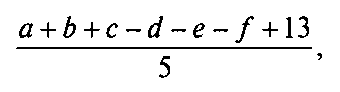 Таким образом, складываются оценки положительных утверждений и вычитаются оценки отрицательных. В результате указанных вычислений можно измерять степень выраженности каждой характеристики в интервале от 0,5 до 5 баллов.Таблица 6. Средние и критериальные значения показателей эмоциональной стороны детско-родительского взаимодействияДля каждого показателя автором методики при ее апробации были подсчитаны средние и критериальные значения (табл. 6).Указанная в таблице величина N является тем крайним значением, которое, с учетом среднего квадратичного отклонения, может принимать отдельная характеристика, не выходя из области средних значений. В том случае, если в конкретной диаде показатель принимает значение ниже обозначенного N, мы можем вынести заключение о дефиците соответствующей характеристики эмоциональной стороны взаимодействия.Сам опросник приводится ниже.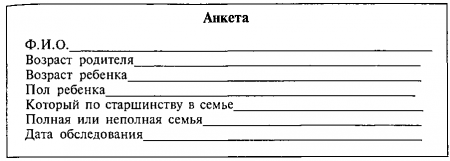 ИнструкцияУважаемые родители!Оцените справедливость следующих утверждений, используя пятибалльную шкалу:5 — абсолютно верно; 4 — скорее всего это так; 3 — в некоторых случаях верно; 2 — не совсем верно; 1 — абсолютно неверно.Текст опросника ОДРЭВЯ сразу замечаю, когда мой ребенок расстроен.Когда мой ребенок обижается, то невозможно понять, по какой причине.Когда моему ребенку больно, мне кажется, я тоже чувствую боль.Мне часто бывает стыдно за моего ребенка.Что бы ни сделал мой ребенок, я буду любить его.Воспитание ребенка — сложная проблема для меня.Я редко повышаю голос.Если часто обнимать и целовать ребенка, можно заласкать его и испортить его характер.Я часто даю понять моему ребенку, что верю в его силы.Плохое настроение моего ребенка не может быть оправданием его непослушания.Я легко могу успокоить моего ребенка.Чувства моего ребенка для меня загадка.Я понимаю, что мой ребенок может грубить, чтобы скрыть обиду.Часто я не могу разделить радость моего ребенка.Когда я смотрю на своего ребенка, то испытываю любовь и нежность, даже если он плохо себя ведет.Я многое хотел (а) бы изменить в своем ребенке.Мне нравится быть матерью (отцом).Мой ребенок редко спокойно реагирует на мои требования.Я часто глажу моего ребенка по голове.Если у ребенка что-то не получается, он должен справиться с этим самостоятельно.Я жду, пока ребенок успокоится, чтобы объяснить ему, что он не прав.Если мой ребенок разбаловался, я уже не могу его остановить.Я чувствую отношение моего ребенка к другим людям.Часто я не могу понять, почему плачет мой ребенок.Мое настроение часто зависит от настроения моего ребенка.Мой ребенок часто делает вещи, которые сильно мне досаждают.Ничто не мешает мне любить своего ребенка.Я чувствую, что задача воспитания слишком сложна для меня.Мы с моим ребенком приятно проводим время.Я испытываю раздражение, когда ребенок буквально «липнет» ко мне.Я часто говорю ребенку, что высоко ценю его старание и достижения.Даже когда ребенок устал, он должен довести начатое дело до конца.У меня получается настроить ребенка на серьезные занятия.Часто мой ребенок кажется мне равнодушным, и я не могу понять, что он чувствует.Я всегда понимаю, почему мой ребенок расстроен.Когда у меня хорошее настроение, капризы ребенка не могут испортить его.Я чувствую, что мой ребенок любит меня.Меня удручает, что мой ребенок растет совсем не таким, каким мне хотелось бы.Я верю, что могу справиться с большинством ситуаций и проблем в воспитании моего ребенка.Часто у нас с ребенком возникает взаимное недовольство.Мне часто хочется взять ребенка на руки.Я не поощряю мелкие успехи ребенка. Это может избаловать его.Бесполезно требовать что-то от ребенка, когда он устал.Я не в силах изменить плохое настроение ребенка.Мне достаточно только посмотреть на ребенка, чтобы почувствовать его настроение.Часто радость ребенка кажется мне беспричинной.Я легко заражаюсь весельем моего ребенка.Я очень устаю от общения со своим ребенком.Я многое прощаю своему ребенку из-за любви к нему.Я нахожу, что я гораздо менее способна хорошо заботиться о своем ребенке, чем ожидал(а).У меня часто возникают спокойные, теплые отношения с моим ребенком.Я редко сажаю ребенка к себе на колени.Я часто хвалю своего ребенка.Я никогда не нарушаю распорядок дня ребенка.Когда мой ребенок устал, я могу переключить его на более спокойное занятие.Мне тяжело понять желания моего ребенка.Я легко могу догадаться, что беспокоит моего ребенка.Иногда я не понимаю, как ребенок может расстраиваться по таким пустякам.Я получаю удовольствие от общения с ребенком.Не всегда легко принять моего ребенка таким, какой он есть.Мне удается научить ребенка, что и как делать.Наши занятия с ребенком часто заканчиваются ссорой.Мой ребенок любит ко мне прижиматься.Я часто бываю строгой (строгим) со своим ребенком.Лучше отказаться от посещения гостей, когда ребенок «не в духе».Когда ребенок расстроен и ему трудно успокоиться, мне бывает трудно помочь ему.Приложение 24 Опросник родительских установок и реакций Шафера PARI.Одним из важнейших направлений работы практического психолога является работа с семьей (супругами, родителями и детьми). Ключевой момент в этой работе — получение полной и объективной информации. В отечественной психологии наиболее полно представлены методики для сбора информации о межсупружеских отношениях и менее содержательно — о родительско-детских.
Методика PARI (parental attitude research instrument) предназначена для изучения отношений родителей (прежде всего, матерей) к разным сторонам семейной жизни (семейной роли). Авторы — американские психологи Е. С. Шефер и Р. К. Белл.Эта методика широко использовалась в Польше (Рембовски) и Чехо–Словакии (Котаскова). В нашей стране адаптирована кандидатом психологических наук Т. В. Нещерет.
В методике выделены 23 аспекта–признака, касающиеся разных сторон отношения родителей к ребенку и жизни в семье. Из них — 8 признаков описывают отношение к семейной роли и 15 — касаются родительско-детских отношений. Эти 15 признаков делятся на 3 группы: I — оптимальный эмоциональный контакт, II — излишняя эмоциональная дистанция с ребенком, III — излишняя концентрация на ребенке.
Шкалы эти выглядят следующим образом:
Отношение к семейной роли описывается с помощью 8 признаков (их номера в опросном листе 3, 5, 7, 11, 13, 17, 19, 23):
— ограниченность женщины рамками семьи, заботами исключительно о семье (3);
— ощущение самопожертвования в роли матери (5);
— семейные конфликты (7);
— сверх авторитет родителей (11);
— неудовлетворенность ролью хозяйки дома (13);
— «безучастность» мужа, его не включенность в дела семьи (17);
— доминирование матери (19);
— зависимость и несамостоятельность матери (23).Отношение родителей к ребенку
I. Оптимальный эмоциональный контакт (состоит из 4 признаков, их номера по опросному листу 1, 14, 15, 21):
— побуждение словесных проявлений, вербализаций (1);
— партнерские отношения (14);
— развитие активности ребенка (15);
— уравнительные отношения между родителем и ребенком (21).
II. Излишняя эмоциональная дистанция с ребенком (состоит из 3 признаков, их номера 8, 9, 16):
— раздражительность, вспыльчивость (8);
— суровость, излишняя строгость (9);
— уклонение от контактов с ребенком (16).
III. Излишняя концентрация на ребенке (описывается 8 признаками, их номера 2, 4, 6, 10, 12, 18, 20, 22):
— чрезмерная забота, установление отношений зависимости (2);
— преодоление сопротивления, подавление воли (4);
— создание безопасности, опасение обидеть (6);
— исключение вне семейных влияний (10);
— подавление агрессивности (12);
— подавление сексуальности (18);
— чрезмерное вмешательство в мир ребенка (20),
— стремление ускорить развитие ребенка (22).
Каждый признак измеряется с помощью 5 суждений, уравновешенных с точки зрения измеряющей способности и смыслового содержания. Вся методика состоит из 115 суждений. Суждения расположены в определенной последовательности, и отвечающий должен выразить к ним свое отношение в виде активного или частичного согласия или несогласия. Схема пересчетов ответов в баллы содержится в «ключе» методики. Сумма числовой значимости определяет выраженность признака. Таким образом, максимальная выраженность признака 20, минимальная 5; 18, 19, 20 — высокие оценки, соответственно 8, 7, 6, 5 — низкие. Имеет смысл в первую очередь анализировать высокие и низкие оценки.  Для психолога, работающего в производственном коллективе, пожалуй, больший интерес представляет блок шкал, направленный на выявление отношений родителей к семейной роли. Методика позволяет оценить специфику внутрисемейных отношений, особенности семейной жизни.
В семье можно вычленить отдельные аспекты отношений:
— хозяйственно–бытовые, организация быта семьи (в методике это шкалы 3, 13, 19, 23);
— межсупружеские, связанные с моральной, эмоциональной поддержкой, организацией досуга, созданием среды для развития личности собственной и партнера (в методике это шкала 17); 
— отношения, обеспечивающие воспитание детей, «педагогические» (в методике шкалы 5, 11). По числовым данным можно составить предварительный портрет семьи. Очень важна шкала 7 (семейные конфликты). Высокие показатели по этой шкале могут свидетельствовать о конфликтности, переносе семейного конфликта на производственные отношения. Психологическая помощь направляется на разрешение семейного конфликта и улучшение отношений в производственном коллективе.
Высокие оценки по шкале 3 свидетельствуют о приоритете семейных проблем над производственными, о вторичности интересов «дела»; обратное можно сказать о шкале 13. Для лиц, имеющих высокие оценки по этому признаку, характерна зависимость от семьи, низкая согласованность в распределении хозяйственных функций. О плохой интегрированности семьи свидетельствуют высокие оценки по шкалам 17, 19, 23.
Анализ отношений к семейной роли поможет психологу лучше понять специфику семейных отношений обследуемого, оказать ему психологическую помощь.
Родительско-детские отношения являются основным предметом анализа в методике.
Основной вывод, который можно сделать сразу, — это оценить родительско-детский контакт с точки зрения его оптимальности. Для этого сравниваются средние оценки по первым трем группам шкал: оптимальный контакт, эмоциональная дистанция, концентрация. Специальный интерес представляет анализ отдельных шкал, что часто является ключом к пониманию особенностей неудавшихся отношений между родителем и ребенком, зоны напряжений в этих отношениях.  Методика может оказать помощь в подготовке и проведении психодиагностической беседы.Инструкция. «Пред Вами вопросы, которые помогут выяснить, что родители думают о воспитании детей. Здесь нет ответов правильных и неправильных, так как каждый прав по отношению к собственным взглядам. Старайтесь отвечать точно и правдиво. Некоторые вопросы могут показаться Вам одинаковыми. Однако это не так. Есть вопросы сходные, но не одинаковые. Сделано это для того, чтобы уловить возможные, даже небольшие различия во взглядах на воспитание детей. На заполнение вопросника потребуется примерно 2О минут. Не обдумывайте ответ долго, отвечайте быстро, старайтесь дать первый ответ, который придет Вам в голову. На опросном листе, рядом с номером вопроса, поставьте цифры 4, или 3, или 2, или 1, которые нужно выбрать в зависимости от своего убеждения в правильности данного положения:
4 — если с данным положением согласны полностью;
3 — если с данным положением скорее согласны, чем не согласны;
2 — если с данным положением скорее не согласны, чем согласны;
1 — если с данным положением полностью не согласны».Опросник1. Если дети считают свои взгляды правильными, они могут не соглашаться со взглядами родителей.
2. Хорошая мать должна оберегать своих детей даже от маленьких трудностей и обид.
3. Для хорошей матери дом и семья — самое важное в жизни.
4. Некоторые дети настолько плохи, что ради их же блага нужно научить их бояться взрослых.
5. Дети должны отдавать себе отчет в том, что родители делают для них очень много.
6. Маленького ребенка всегда следует крепко держать во время мытья, чтобы он не упал.
7. Люди, которые думают, что в хорошей семье не может быть недоразумений, не знают жизни.
8. Ребенок, когда повзрослеет, будет благодарить родителей за строгое воспитание.
9. Пребывание с ребенком целый день может довести до нервного истощения.
10. Лучше, если ребенок не задумывается над тем, правильны ли взгляды его родителей.
11. Родители должны воспитывать в детях полное доверие к себе.
12. Ребенка следует учить избегать драк, независимо от обстоятельств.
13. Самое плохое для матери, занимающейся хозяйством, чувство, что ей нелегко освободиться от своих обязанностей.
14. Родителям легче приспособиться к детям, чем наоборот.
15. Ребенок должен научиться в жизни многим нужным вещам, и поэтому ему нельзя разрешать терять ценное время.
16. Если один раз согласиться с тем, что ребенок съябедничал, он будет это делать постоянно.
17. Если бы отцы не мешали в воспитании детей, матери лучше бы справлялись с детьми.
18. В присутствии ребенка не надо разговаривать о вопросах пола.
19. Если бы мать не руководила домом, мужем и детьми, все происходило бы менее организованно.
20. Мать должна делать все, чтобы знать, что думают ее дети.
21. Если бы родители больше интересовались делами своих детей, дети были бы лучше и счастливее.
22. Большинство детей должны самостоятельно справляться с физиологическими нуждами уже с 15 месяцев.
23. Самое трудное для молодой матери — оставаться одной в первые годы воспитания ребенка.
24. Надо способствовать тому, чтобы дети высказывали свое мнение о жизни в семье, даже если они считают, что жизнь в семье неправильная.
25. Мать должна делать все, чтобы уберечь своего ребенка от разочарований, которые несет жизнь.
26. Женщины, которые ведут беззаботную жизнь, не очень хорошие матери.
27. Надо обязательно искоренять у детей проявления рождающейся ехидности.
28. Мать должна жертвовать своим счастьем ради счастья ребенка.
29. Все молодые матери боятся своей неопытности в обращении с ребенком.
30. Супруги должны время от времени ругаться, чтобы доказать свои права.
31. Строгая дисциплина по отношению к ребенку развивает в нем сильный характер.
32. Матери часто бывают настолько замучены присутствием своих детей, что им кажется, что они не могут с ними быть ни минуты больше.
33. Родители не должны представать перед детьми в плохом свете.
34. Ребенок должен уважать своих родителей больше других.
35. Ребенок должен всегда обращаться за помощью к родителям или учителям вместо того, чтобы разрешать свои недоразумения в драке.
36. Женщина, отдающая ребенку все свое время, испытывает чувство, что у нее «подрезали крылья».
37. Родители своими поступками должны завоевать расположение детей.
38. Дети, которые не пробуют своих сил в достижении успехов, должны знать, что потом в жизни могут встретиться с неудачами.
39. Родители, которые разговаривают с ребенком о его проблемах, должны знать, что лучше ребенка оставить в покое и не вникать в его дела.
40. Мужья, если не хотят быть эгоистами, должны принимать участие в семейной жизни.
41. Нельзя допускать, чтобы девочки и мальчики видели друг друга голыми.
42. Если жена достаточно подготовлена к самостоятельному решению проблем, то это лучше и для детей и для мужа.
43. У ребенка не должно быть тайн от своих родителей.
44. Если у вас принято, что дети рассказывают Вам анекдоты, а Вы — им, то многие вопросы можно решить спокойно и без конфликтов.
45. Если рано научить ребенка ходить, это благотворно влияет на его развитие.
46. Нехорошо, если мать одна преодолевает все трудности, связанные с уходом за ребенком и его воспитанием.
47. У ребенка должны быть свои взгляды и возможность их свободно высказать.
48. Надо беречь ребенка от тяжелой работы.
49. Женщина должна выбирать между домашним хозяйством и развлечениями.
50. Умный отец должен научить ребенка уважать начальство.
51. Очень мало женщин получают благодарность за труд, затраченный на их воспитание.
52. Если ребенок попал в беду, мать в любом случае чувствует себя виноватой.
53. У молодых супругов, несмотря на силу чувств, всегда есть разногласия, которые вызывают раздражение.
54. Дети, которым внушили уважение к нормам поведения, становятся хорошими, устойчивыми и уважаемыми людьми.
55. Редко бывает, чтобы мать, которая целый день занимается с ребенком, сумела быть ласковой и спокойной.
56. Дети не должны вне дома учиться тому, что противоречит взглядам их родителей.
57. Дети должны знать, что нет людей более мудрых, чем их родители.
58. Нет оправдания ребенку, который бьет другого ребенка.
59. Молодые матери страдают по поводу своего заключения дома больше, чем по какой-нибудь другой причине.
60. Заставлять детей отказываться и приспосабливаться — плохой метод воспитания.
61. Родители должны научить детей найти занятие и не терять свободного времени.
62. Дети мучают своих родителей мелкими проблемами, если с самого начала к этому привыкнут.
63. Когда мать плохо выполняет свои обязанности по отношению к детям, это, пожалуй, значит, что отец не выполняет своих обязанностей по содержанию семьи.
64. Детские игры с сексуальным содержанием могут привести к сексуальным преступлениям.
65. Планировать должна только мать, так как только она знает, как положено вести хозяйство.
66. Внимательная мать должна знать, о чем думает ее ребенок.
67. Родители, которые выслушивают с одобрением откровенные высказывания детей о их переживаниях на свиданиях, товарищеских встречах, танцах и т.п., помогают им в более быстром социальном развитии.
68. Чем быстрее слабеет связь детей со своей семьей, тем быстрее дети научатся разрешать свои проблемы.
69. Умная мать делает все возможное, чтобы ребенок до и после рождения находился в хороших условиях.
70. Дети должны принимать участие в решении важных семейных вопросов.
71. Родители должны знать, как нужно поступать, чтобы их дети не попали в трудные ситуации.
72. Слишком много женщин забывают о том, что их надлежащим местом является дом.
73. Дети нуждаются в материнской заботе, которой им иногда не хватает.
74. Дети должны быть более заботливы и благодарны матери за труд, вложенный в них.
75. Большинство матерей опасаются мучить ребенка, давая ему мелкие поручения.
76. В семейной жизни существует много вопросов, которые нельзя решить путем спокойного обсуждения.
77. Большинство детей должны воспитываться более строго, чем это происходит на самом деле.
78. Воспитание детей — это тяжелая нервная работа.
79. Дети не должны сомневаться в способе мышления их родителей.
80. Больше всех других дети должны уважать своих родителей.
81. Не надо способствовать тому, чтобы дети занимались боксом и борьбой, так как это может привести к серьезным нарушениям тела и другим проблемам.
82. Одно из плохих явлений заключается в том, что у матери, как правило, нет свободного времени для любимых занятий.
83. Родители должны считать детей равноправными по отношению к себе во всех вопросах жизни.
84. Когда ребенок делает то, что обязан, он находится на правильном пути и будет счастлив.
85. Надо оставить ребенка, которому грустно, в покое и не заниматься им.
86. Самое большое желание любой матери — быть понятой мужем.
87. Одним из самых сложных моментов в воспитании детей являются сексуальные проблемы.
88. Если мать руководит домом и заботится обо всем, вся семья чувствует себя хорошо.
89. Так как ребенок — часть матери, она имеет право знать все о его жизни.
90. Дети, которым разрешают шутить и смеяться вместе с родителями, легче принимают их советы.
91. Родители должны приложить все усилия, чтобы как можно раньше научить ребенка справляться с физиологическими нуждами.
92. Большинство женщин нуждаются в большем количестве времени для отдыха после рождения ребенка, чем им дается на самом деле.
93. У ребенка должна быть уверенность в том, что его не накажут, если он доверит родителям свои проблемы.
94. Ребенка не нужно приучать к тяжелой работе дома, чтобы он не потерял охоту к любой работе.
95. Для хорошей матери достаточно общения с собственной семьей.
96. Порой родители вынуждены поступать против воли ребенка.
97. Матери жертвуют всем ради блага собственных детей.
98. Самая главная забота матери — благополучие и безопасность ребенка.
99. Естественно, что двое людей с противоположными взглядами в супружестве ссорятся.
100. Воспитание детей в строгой дисциплине делает их более счастливыми.
101. Естественно, что мать «сходит с ума», если у нее дети эгоисты и очень требовательные.
102. Ребенок никогда не должен слушать критические замечания о своих родителях.
103. Первая из обязанностей детей — доверие по отношению к родителям.
104. Родители, как правило, предпочитают спокойных детей драчунам.
105. Молодая мать чувствует себя несчастной, потому что знает, что многие вещи, которые ей хотелось бы иметь, для нее недоступны.
106. Нет никаких оснований, чтобы у родителей было больше прав и привилегий, чем у детей.
107. Чем раньше ребенок поймет, что нет смысла терять время, тем лучше для него.
108. Дети делают все возможное, чтобы заинтересовать родителей своими проблемами.
109. Немногие мужчины понимают, что матери их ребенка тоже нужна радость в жизни.
110. С ребенком что–то не в порядке, если он много интересуется сексуальными вопросами.
111. Выходя замуж, женщина должна отдавать себе отчет в том, что будет вынуждена руководить семейными делами.
112. Обязанностью матери является знание тайных мыслей ребенка.
113. Если включать ребенка в домашние заботы, он сближается с родителями и легче доверяет им свои проблемы.
114. Надо как можно раньше прекратить кормить ребенка грудью и из бутылочки (приучить ребенка «самостоятельно» питаться).
115. Нельзя требовать от матери слишком большого чувства ответственности по отношению к детям.Ключ к тесту PARI
1 — Вербализация
2 — Чрезмерная забота
3 — Зависимость от семьи
4 — Подавление воли
5 — Ощущение самопожертвования
6 — Опасение обидеть
7 — Семейные конфликты
8 — Раздражительность
9 — Излишняя строгость
10 — Исключение вне семейных влияний
11 — Сверхавторитет родителей
12 — Подавление агрессивности
13 — Неудовлетворенность ролью хозяйки
14 — Партнерские отношения
15 — Развитие активности ребенка
16 — Уклонение от конфликта
17 — Безучастность мужа
18 — Подавление сексуальности
19 — Доминирование матери
20 — Чрезвычайное вмешательство в мир ребенка
21 — Уравнение отношений
22 — Стремление ускорить развитие ребенка
23 — Несамостоятельность материБланк для ответов к тесту PARI
Фамилия, имя, отчество ______________________________________________
Сколько Вам лет____________________________________________________
Фамилия и имя сына (дочери)_________________________________________
Сколько ему (ей) лет_________________________________________________ 
Дата_______________________________________________________________ 
Кто заполнял (отец, мать, другой воспитатель)___________________________
Сколько у Вас детей и какого возраста _________________________________Приложение 25 Проективная методика «Рисунок семьи животных»Часто этот тест часто оказывается более информативным, чем тесты «Рисунок семьи» и «Динамический рисунок семьи». Как и тест «Рисунок семьи», он доступен детям с четырехлетнего возраста.Проведение тестирования. Лист бумаги кладут перед обследуемым горизонтально. 														Инструкция: «Нарисуйте семью, состоящую из животных, так, чтобы все члены семьи были разными животными». Можно пояснить, что речь идет о сказочной семье, поскольку на самом деле звериные семьи состоят из одинаковых животных.Обследуемому не говорят, что предполагается изображение его собственной семьи. Напротив, по инструкции должна быть нарисована некая абстрактная семья. Однако ассоциации обследуемого все равно определяются его самоощущением в своей семье.Обследуемый может сказать, что не умеет рисовать животных. Тогда ему объясняют, что это не страшно, и если будет непонятно, кого он нарисовал, то он скажет, кто это, а проверяющий запишет. После окончания рисунка проверяющий выясняет, какие это животные и кто они в семье (кто какой член семьи). Ответы фиксируют в протоколе. Задавая вопросы, нельзя произносить слов «мама», «папа», «ребенок», «бабушка» и др. Нужно использовать нейтральное словосочетание «член семьи».Обсуждают рисунок так же, как и в тесте «Рисунок семьи».Если обследуемый «закрывается» от проверяющего, то тест «Семья животных» часто оказывается показательнее, чем тесты «Рисунок семьи» и «Динамический рисунок семьи», так как его направленность менее очевидна. Его можно использовать вместо теста «Рисунок семьи» или в сочетании с ним для получения дополнительных данных.Приложение 26Цветовой тест отношений А.ЭткиндаЦветовой тест отношений – это компактный невербальный диагностический метод исследования эмоциональных компонентов отношений (как сознательного, так и частично неосознаваемого уровней отношения человека ) личности в норме и при нервно-психических заболеваниях. ЦТО, как метод изучения отношений, применим в работе с детьми, начиная с 3-4-летнего возраста. Опыт использования ЦТО в комплексе с другими методиками позволяет характеризовать ЦТО не только как метод выбора, но и во многих случаях как единственный экспериментальный метод, пригодный для применения в условиях детской психодиагностики. Его простота и портативность, не настораживающий испытуемого игровой характер, возможность многократного ретестирования позволяют выявить наиболее «горячие точки» внутрисемейных отношений, осознанно или неосознанно скрываемые.Методической основой данного теста является цветоассоциативный эксперимент. Идея и процедуры эксперимента были разработаны А.М. Эткиндом. Он исходит из предположения о том, что существенные характеристики невербальных компонентов отношений к значимым другим и к самому себе отражаются в цветовых ассоциациях к ним.Получаемая с помощью ЦТО информация является, несомненно, полезной и может быть прямо использована для ориентации в индивидуальной, групповой и семейной психо-коррекционной работе.Ограничения в применении: Не способны выполнить ЦТО больные, недоступные контакту либо характеризующиеся выраженным интеллектуальным снижением.Оборудование:В ЦТО используется набор цветов из восьми цветового теста М. Люшера. Этот набор отличается достаточной компактностью, удобен в применении.Проведение исследования:1. Психолог в контакте с испытуемым составляет список лиц, представляющих непосредственное окружение, а также список понятий, имеющих для него существенное значение (конкретная форма списка зависит от контекста, личности и возраста)2. Перед испытуемым на белом фоне в случайном порядке раскладываются цвета.Инструкция:Подберите к каждому из людей и понятий, которые я буду зачитывать, подходящие цвета. Выбранные цвета могут повторяться.В случае возникновения вопросов экспериментатор разъясняет, что цвета должны подбираться в соответствии с характером людей, а не по их внешнему виду (например, цвету одежды).ЦТО имеет 2 варианта проведения, различающихся по способу извлечения цветовых ассоциаций. В кратком варианте ЦТО от испытуемого требуется подобрать к каждому понятию какой-нибудь подходящий цвет. В полном варианте испытуемый ранжирует все 8 цветов в порядке соответствия понятию, от «самого похожего, подходящего» до «самого непохожего, неподходящего». Как показывает опыт, у большинства испытуемых достаточно подробные и надежные результаты дает краткий вариант ЦТО.3. После завершения ассоциативной процедуры цвета ранжируются (выбираются) испытуемым в порядке предпочтения, начиная с «самого» красивого, привлекательного для глаза» и кончая «самым некрасивым, неприятным».4. Заносим в протокол все полученные данные. В графе «Валентность/нормативность» записываем номер собственного выбора определенного цвета и номер местоположения цвета  в стандартном цветовом ряду.Обработка и интерпретация результатов:а) Качественный анализ цветоассоциативных ответов. Важно отметить, что цветоассоциативные ответы следует расшифровывать целостно, в их взаимной связи друг с другом. Существенное диагностическое значение имеют пересечения ассоциаций, при которых разные стимулы соотносятся с одним и тем же цветом. Это позволяет сделать предположение об их идентификации (например, аутоидентификации ребенка с одним из родителей).б) Формализованный анализ цветоассоциативных ответов. В целях экономичного и наглядного описания цветоэмоциональных ассоциаций, допускающего статистическую обработку, предлагается двухмерное параметрическое пространство, образованное характеристиками валентности (В) и нормативности (Н). Эти параметры интерпретируются как показатели эмоционального принятия либо отвержения, позитивности либо негативности социального стимула, отношение к которому исследуется.При этом валентность измеряет позицию ассоциируемого цвета в индивидуальной цветовой ранжировке, данной конкретным испытуемым; нормативность же оценивает соответствие позиции данного цвета ранжировке, условно рассматриваемой как «нормальная» (Красный (3), Желтый (4), Зеленый(2), Фиолетовый (5), Синий (1), Коричневый (6), Серый (0), Черный (7)).Важное диагностическое значение имеют случаи рассогласования между валентностью и нормативностью конкретной ассоциации. Это указывает на амбивалентность, проблемность отношения испытуемого к данному лицу или понятию.Чем выше уровень эмоциональной привлекательности, близости, симпатии в отношении ребенка к тому или другому родителю, тем с более предпочитаемым цветом он ассоциируется. Напротив, отвергаемый родитель ассоциируется с цветами, получившими наибольшие ранги в индивидуальной цветовой раскладке. Диагностически значимым является не только ранг цвета, с которым ребенок ассоциирует кого-либо из родителей, но и сам этот цвет. Так, ассоциация с красным обычно указывает на доминантность отца или активную, импульсивную мать. Ассоциация с зеленым говорит о достаточно жестких отношениях в семье и может быть признаком родительской гиперопеки. Ассоциация с серым свидетельствует о непонимании и отгороженности ребенка от отца или матери.Интересные результаты дает анализ цветового самообозначения ребенка – того цвета, с которым он ассоциирует сам себя. Чем меньше ранг этого цвета в раскладке, тем выше уверенность ребенка в себе, его самоуважение.Совпадение цветов, с которыми ребенок ассоциирует сам себя и одного из родителей, свидетельствует о наличии сильной связи с ним, значимости процесса идентификации. Существенно, где в цветовой раскладке находится цвет самообозначения – перед цветами, с которыми ассоциируются родители (я – хороший, они – плохие), после них (я – плохой, они хорошие) или между ними (отношения диссоциированы).Наименование программыПрограмма пропаганды ответственного родительства, в том числе защиты детей от жестокого обращения в семье, насильственных методов воспитания «Моя семья – мое богатство»     Цель программыФормирование гармоничных детско-родительских отношений, оказание содействия семье и детям в создании возможностей для предупреждения и преодоления обстоятельств, ухудшающих условия их жизнедеятельности. 	     Задачи программыПовышение  психолого-педагогической компетентности родителей: расширение знаний о возрастных особенностях детей, психологии семейных отношений, влиянии стиля родительского воспитания на развитие личности ребенка. Формирование ответственного отношения  родителей к воспитанию, содержанию и личностному развитию детей. Формирование эмоциональной близости в паре родитель-ребенок, развитие умения понимать и переживать  состояния друг друга, обучение навыкам снятия эмоционального напряжения и  эмоциональной поддержки друг друга.Формирование эффективной системы взаимодействия  в паре родитель-ребенок через установление и развитие отношений партнерства между родителем и ребенком. Обучение конструктивным способам решения конфликтов. Повышение уровня психологического комфорта в семьях, развитие совместных интересов и увлечений, формирование ценностного отношения к семье.     Сроки реализации программы6 месяцев.ноябрь 2015 года - апрель 2016 годаОжидаемые результаты от       реализации  программы1.	Повышение компетентности родителей в вопросах воспитания и личностного развития несовершеннолетних детей.2.	Развитие эмоциональной связи между родителем и ребенком. 3.	Снижение уровня внутрисемейных конфликтов.  4.	Укрепление внутрисемейных связей.    №Форма работыСроки реализацииПредполагаемый результатОтветственные специалисты1   Внутренний консилиум ОСПСиД (Авиастроительный район)Ноябрь 2015 года Формирование целевой группы, согласование графика проводимых мероприятий, назначение ответственных исполнителей на каждом этапе реализации программы Заведующая ОСПСиД, специалисты по социальной работе, психологи, социальный педагог ОСПСиД2   Разработка раздаточного материала Ноябрь 2015 годаСоздание методического материала Психологи ОСПСиД    №Форма работыСроки реализацииПредполагаемый результатОтветственные специалисты 1  Первичные индивидуальные консультации с участниками целевой группы Ноябрь 2015 года Установление психологического контакта, формирование мотивации к совместной деятельностиПсихолог ОСПСиД 2  Проведение психологического обследования участников целевой группы Ноябрь 2015 года Получение данных об особенностях восприятия семьи, как несовершеннолетним, так и взрослымПсихолог ОСПСиД 3  Проведение семейных консультаций с участниками целевой группыНоябрь 2015 года Выявление проблемных зон в детско-родительских отношениях, требующих коррекции.  Психолог ОСПСиД     №НазваниеФорма работы Сроки реализацииПредполагаемый результатОтветственные специалисты 1  «Школа умелых родителей»Родительский клубДекабрь 2015 года – март 2016 года (раз в месяц)Знакомство родителей с возрастными особенностями детей, обучение приемам выстраивания эффективного общения в период кризисовПсихолог ОСПСД, социальный педагог ОСПСиД, сотрудник органов здравоохранения2   2"Влияние стиля общения с ребенком на его успешность в будущем".Групповое занятие с элементами тренинга Декабрь 2015 годаФормирование ответственного отношения к воспитанию несовершеннолетних, разъяснение родителям влияния стиля общения с ребенком в семье на его развитие, перспективы его будущей жизниПсихолог ОСПСиД3    3«Я – хороший родитель» Групповое занятие с элементами тренингаЯнварь 2016 года Обучение родителей навыкам эффективного взаимодействия со своими несовершеннолетними детьмиПсихолог ОСПСиД4    4«Административная ответственность родителей за осуществление функций по содержанию и воспитанию несовершеннолетних детей»ЛекцияЯнварь 2016 годаПовышение ответственности родителей за содержание, воспитание, образование  и развитие несовершеннолетних детейСоциальный педагог ОСПСиД, инспектор ОПДН5    5 "Психологическое здоровье семьи"Групповое занятие с элементами тренингаФевраль  2016 годаРасширение знаний о семейных отношениях, осознание влияния эмоционального состояния матери и стиля общения в семье на развитие ребенка, формирование навыков рефлексии взаимоотношений родителей с ребенкомПсихолог ОСПСиД6    6«Права и обязанности родителей»Лекция Февраль  2016 годаПовышение ответственности родителей за содержание, воспитание, образование  и развитие несовершеннолетних детейСоциальный педагог ОСПСиД, инспектор ОПДН7   7"Родители 21 века»Групповое занятие с элементами тренингаМарт 2016 года Формирование представлений о значимости гармоничных отношений в семье для успешного развития личности ребенка, коррекция и развитие процесса общения           Психолог ОСПСиД      8«7Я» Круглый стол Март 2016 годаЗнакомство с различными моделями семьи,  определение составляющих психологического здоровья семьи, укрепление уверенности родителей в своих воспитательных возможностяхПсихолог ОСПСиД,  социальный педагог ОСПСД, специалист органов здравоохранения9    9Индивидуальные и семейные психологические консультации Индивидуальные и семейные психологические консультации Декабрь 2015 года – март 2016 года (раз в месяц)Решение внутри личностных  и семейных психологических проблем по запросу Психолог ОСПСиД    10Индивидуальные педагогические консультации Индивидуальные педагогические консультации Декабрь 2015 года – март 2016 года (раз в месяц)Решение педагогических проблем семьи по запросу Социальный педагог ОСПСиД   №НазваниеФормаСроки реализацииПредполагаемый результатОтветственные специалисты    1   1«Цветик-семицветик» Творческий семейный клубДекабрь 2015 года – март 2016 года (раз в месяц)Укрепление семьи, организация совместного досуга, обучение навыкам совместной работы, развитие творческих способностейПсихолог ОСПСиД, культ организатор  КЦСОН, 2    2«Я и мой ребенок» ТренингДекабрь 2015 года Улучшение понимания родителями своих детей, гармонизация детско-родительских отношений, формирование навыков сотрудничества и эффективного взаимодействияПсихолог ОСПСиД3   3"Дружная семья в ладошках"Групповое занятие Декабрь 2015 года Повышение уровня осознанности коммуникации в семье, обучение навыкам совместно деятельности Психолог ОСПСиД, культ организатор  КЦСОН4   4«Плечом к плечу» Тренинг Январь  2016 года Формирование доверительных отношений, умения сотрудничать, общаться на равных и решать конфликтные ситуации. Психолог ОСПСиД5   5«Только вместе»Тренинг Февраль 2016 годаРасширение возможностей понимания ребенка, повышение уровня осознанности коммуникации в семье, формирование навыков совместной деятельности Психолог ОСПСиД     6«Волшебство песка» Развивающее занятиеФевраль 2016 годаРазвитие творческих способностей, навыков сотрудничества, гармонизация детско-родительских отношений, улучшение понимания своего ребенкаПсихолог ОСПСиД6   7«Мы вместе»ТренингМарт  2016 годаУстановление и развитие отношений партнерства и сотрудничества, обучение навыкам общения и способам взаимодействия в системе «родитель - ребенок»	Психолог ОСПСиД   №Форма работыСроки реализацииПредполагаемый результатОтветственные специалисты1   1Проведение психологического обследования и анкетирования участников целевой группы Апрель 2016 года Получение данных о результативности психокоррекционной работыПсихолог ОСПСиД2  2Внутренний консилиум ОСПСиД (Авиастроительный район)Апрель 2016 годаОценка эффективности реализации программы, обсуждение достигнутых результатов и возникших трудностей с целью ее дальнейшей  доработки Заведующая ОСПСиД, специалисты по социальной работе, психологи, социальный педагог ОСПСиДТемаСроки реализации Краткое     содержаниеОтветственный     специалист«Моя родословная»Декабрь 2015 годаВлияние генетики и воспитания н становление личности ребенка. Гендерные особенности воспитания. Роль бабушек и дедушек в семье. Психолог ОСПСД, социальный педагог ОСПСиД, специалист органов здравоохранения«Преодолеваем кризисы вместе»Январь 2015 годаСемейные и возрастные кризисы. Особенности протекания психических процессов на разных этапах развития несовершеннолетнего.Психолог ОСПСД, социальный педагог ОСПСиД«Скучен день до вечера, если делать нечего» Февраль 2015 годаРежим в жизни ребенка школьного возраста. Основы тайм-менеджмента школьника. Способы организации развивающих и развлекательных занятий дома (домашний театр, различные техники рисования).Психолог ОСПСД, социальный педагог ОСПСД, специалист органов здравоохранения «В школу с удовольствием!»Март 2015 годаФормирование у ребенка познавательного интереса. Школа и семья: кто и за что в ответе?  Компьютер, интернет, реклама…как получить максимальную пользу без вреда для здоровья?Психолог ОСПСД, социальный педагогТема мастер-классаОриентировочная датаОтветственный специалист Создание елочных игрушек из подручного материала для Новогодней елкиДекабрь 2014 годаПсихолог ОСПСДКульторганизатор КЦСОНСоздание объемных поделок с использованием метода тестопластики. Январь 2015 годаПсихолог ОСПСДКульторганизатор КЦСОНСоздание открыток-витражей ко Дню защитника Отечества Февраль 2015 годаПсихолог ОСПСДКульторганизатор КЦСОНИзготовление канзаши к 8 мартаМарт 2015 годаПсихолог ОСПСДКульторганизатор КЦСОН№ шкалыНазвание шкал№№ заданийОбщее кол-во заданий 1.Отношение к матери1–4, 8–15, 17–19, 27, 38, 40–4220 2.Отношение к отцу1–5, 8–15, 17–19, 37, 40–4220 3.Отношение к матери и отцу как родительской чете1, 3, 4, 6–8, 13–14, 17, 40–4212 4.Отношение к братьям и сестрам2, 4–6, 8–13, 15–19, 30, 40, 4218 5.Отношение к бабушке, дедушке и другим родственникам2, 4, 5, 7–13, 17–19, 30, 40, 4116 6.Отношение к другу (подруге)4, 5, 8–13, 17–19, 30, 34, 4014 7.Отношение к учителю (или авторитетному взрослому)5, 9, 11, 13, 17, 18, 26, 28–30, 32, 4012 8.Любознательность8 5, 26, 28 ,29, 31, 326 9.Общительность в больших группах детей4, 8, 17, 22–24, 407 10.Доминирование, лидерство в группе детей20–24, 396 11.Конфликтность, агрессивность22–25, 33–35, 37, 389 12.Социальная адекватность поведения25, 33–387 13.Стремление к уединению, отгороженность7–10, 12, 14–18, 22–24, 29, 30, 40–4218БратПапа и
мамаСестраПапа и мамаДедушка и бабушкаХарактеристика взаимодействияСреднее значение (М)Критериальное значение (N)Способность воспринимать состояние4,223,7Понимание причин состояния3,853,2Эмпатия3,392,8Чувства родителей в ситуации взаимодействия3,93,3Безусловное принятие3,843,2Принятие себя в качестве родителя3,783,1Преобладающий эмоциональный фон3,663,0Стремление к телесному контакту4,033,3Оказание эмоциональной поддержки3,472,8Ориентация на состояние ребенка при построении взаимодействия2,952,3Умение воздействовать на эмоциональное состояние ребенка3,83,2124477093225487194326497295427507396528517497629527598730537699831547710093255781011033567910211345780103123558811041336598210514376083106153861841071639628510817406386109184164871101942658811120436689112214467901132245689111423466992115